ЛАНГЕПАССКОЕ ГОРОДСКОЕ МУНИЦИПАЛЬНОЕ АВТОНОМНОЕ ОБЩЕОБРАЗОВАТЕЛЬНОЕ УЧРЕЖДЕНИЕ «СРЕДНЯЯ ОБЩЕОБРАЗОВАТЕЛЬНАЯ ШКОЛА № 1»АДАПТИРОВАННАЯ ОСНОВНАЯ ОБРАЗОВАТЕЛЬНАЯ ПРОГРАММА НАЧАЛЬНОГО ОБЩЕГО ОБРАЗОВАНИЯ ОБУЧАЮЩИХСЯ  С ТЯЖЕЛЫМИ НАРУШЕНИЯМИ РЕЧИЛГ МАОУ «СОШ № 1»на 2022-2023 учебный годг.Лангепас, 2022 СОДЕРЖАНИЕ ОБЩИЕ ПОЛОЖЕНИЯАдаптированная основная общеобразовательная программа начального общего образования (далее – АООП НОО) обучающихся с тяжелыми нарушениями речи (далее - ТНР) - это образовательная программа, адаптированная для обучения детей с ТНР с учетом особенностей их психофизического и речевого развития, индивидуальных возможностей, обеспечивающая коррекцию нарушений развития и социальную адаптацию.	АООП НОО обучающихся с ТНР муниципального автономного образовательного учреждения «Средняя общеобразовательная школа №1» (далее МАОУ «СОШ№1») разработана в соответствии с федеральным государственным образовательным стандартом (далее - ФГОС) НОО обучающихся с ограниченными возможностями здоровья (далее - ОВЗ) и с учетом Примерной адаптированной основной общеобразовательной программы начального общего образования обучающихся с ТНР, одобренная решением федерального учебно-методического объединения по общему образованию протокол от 22 декабря 2015 г. № 4/15.Адаптированная основная общеобразовательная программа начального общего образования для обучающихся с ТНР определяет содержание образования, ожидаемые результаты и условия ее реализации.АООП НОО обучающихся с ТНР определяет содержание образования, ожидаемые результаты и условия ее реализации, содержит три раздела: целевой, содержательный и организационный.В основу формирования АООП НОО обучающихся с ТНР положены следующие принципы:принципы государственной политики Российской Федерации в области образования (гуманистический характер образования, единство образовательного пространства на территории Российской Федерации, светский характер образования, общедоступность образования, адаптация системы образования к уровням и особенностям развития и подготовки обучающихся и воспитанников и др.);принцип учета типологических и индивидуальных образовательных потребностей обучающихся;принцип коррекционной направленности образовательного процесса; принцип развивающей направленности образовательного процесса, ориентирующий его на развитие личности обучающегося и расширение его «зоны ближайшего развития» с учетом особых образовательных потребностей;онтогенетический принцип;принцип комплексного подхода, использования в полном объеме реабилитационного потенциала с целью обеспечения образовательных и социальных потребностей обучающихся;принцип преемственности, предполагающий при проектировании АООП НОО ориентировку на программу основного общего образования, что обеспечивает непрерывность образования обучающихся с ТНР;принцип целостности содержания образования. Содержание образования едино. В основе структуры содержания образования лежит не понятие предмета, а понятие «предметной области»;принцип направленности на формирование деятельности, обеспечивает возможность овладения обучающимися с ТНР всеми видами доступной им деятельности, способами и приемами познавательной и учебной деятельности, коммуникативной деятельности и нормативным поведением;принцип переноса знаний, умений, навыков и отношений, сформированных в условиях учебной ситуации, в деятельность в жизненной ситуации, что обеспечит готовность обучающегося к самостоятельной ориентировке и активной деятельности в реальном мире, в действительной жизни; трансформирование уровня полученных знаний в область
жизнедеятельности;принцип сотрудничества с семьей.В основу разработки АООП НОО обучающихся с ТНР заложены дифференцированный, деятельностный и системный подходы.Дифференцированный подход к построению АООП НОО обучающихся с ТНР предполагает учет особых образовательных потребностей этих обучающихся, которые определяются уровнем речевого развития, этиопатогенезом, характером нарушений формирования речевой функциональной системы и проявляются в неоднородности по возможностям освоения содержания образования. АООП НОО создается в соответствии с дифференцированно сформулированными в ФГОС НОО обучающихся с ОВЗ требованиями к: структуре образовательной программы; условиям реализации образовательной программы; результатам образования.Применение дифференцированного подхода обеспечивает разнообразие содержания, предоставляя обучающимся с ТНР возможность реализовать индивидуальный потенциал развития; открывает широкие возможности для педагогического творчества, создания вариативных образовательных материалов, обеспечивающих пошаговую логопедическую коррекцию, развитие способности обучающихся самостоятельно решать учебно-познавательные и учебно-практические задачи в соответствии с ихвозможностями.Деятельностный подход основывается на теоретических положениях отечественной психологической науки, раскрывающих основные закономерности процесса обучения и воспитания обучающихся, структуру образовательной деятельности с учетом общих закономерностей развития обучающихся с нормальным и нарушенным развитием. Деятельностный подход в образовании строится на признании того, что развитие личности обучающихся с ТНР младшего школьного возраста определяется характером организации доступной им деятельности.Основным средством реализации деятельностного подхода в образовании является обучение как процесс организации познавательной и предметно-практической деятельности обучающихся, обеспечивающей овладение ими содержанием образования.В контексте разработки АООП начального общего образования обучающихся с ТНР реализация деятельностного подхода обеспечивает: придание результатам образования социально и личностно значимого характера;прочное усвоение обучающимися знаний и опыта разнообразной деятельности и поведения, возможность их самостоятельного продвижения в изучаемых предметных областях;существенное повышение мотивации и интереса к учению, приобретению нового опыта деятельности и поведения; создание условий для общекультурного и личностного развития обучающихся с ТНР на основе формирования универсальных учебных действий, которые обеспечивают не только успешное усвоение ими системы научных знаний, умений и навыков, позволяющих продолжить образование на следующей ступени, но и социальной компетенции, составляющей основусоциальной успешности.Ключевым условием реализации деятельностного подхода выступает организация детского самостоятельного и инициативного действия в образовательной деятельности, снижение доли репродуктивных методов и способов обучения, ориентация на личностно-ориентированные, проблемно-поискового характера.Системный подход основывается на теоретических положениях о языке, представляющем собой функциональную систему семиотического или знакового характера, которая используется как средство общения. Системность предполагает не механическую связь, а единство компонентов языка, наличие определенных отношений между языковыми единицами одного уровня и разных уровней.Системный подход в образовании строится на признании того, что язык существует и реализуется через речь, в сложном строении которой выделяются различные компоненты (фонетический, лексический, грамматический, семантический), тесно взаимосвязанные на всех этапах развития речи ребенка.Основным средством реализации системного подхода в образовании обучающихся ТНР является включение речи на всех этапах учебной деятельности обучающихся.В контексте разработки АООП начального общего образования обучающихся с ТНР реализация системного подхода обеспечивает:тесную взаимосвязь в формировании перцептивных, речевых и интеллектуальных предпосылок овладения учебными знаниями, действиями, умениями и навыками;воздействие на все компоненты речи при устранении ее системного недоразвития в процессе освоения содержания предметных областей, предусмотренных ФГОС НОО и коррекционно-развивающей области;реализацию интегративной коммуникативно-речевой цели - формирование речевого взаимодействия в единстве всех его функций (познавательной, регулятивной, контрольно-оценочной и др.) в соответствии с различными ситуациями.ЦЕЛЕВОЙ РАЗДЕЛ1.1. Пояснительная запискаЦель реализации АООП НОО обучающихся с ТНР — обеспечение выполнения требований ФГОС НОО обучающихся с ОВЗ посредством создания условий для максимального удовлетворения особых образовательных потребностей, обучающихся с ТНР, обеспечивающих усвоение ими социального и культурного опыта. Достижение поставленной цели при разработке и реализации МАОУ «СОШ№1» АООП НОО обучающихся с ТНР предусматривает решение следующих основных задач:формирование общей культуры, обеспечивающей разностороннее развитие личности обучающихся с ТНР (нравственное, эстетическое, социально-личностное, интеллектуальное, физическое) в соответствии с принятыми в семье и обществе нравственными и социокультурными ценностями; овладение учебной деятельностью сохранение и укрепление здоровья обучающихся; достижение планируемых результатов освоения АООП НОО обучающимися с ТНР с учетом их особых образовательных потребностей, а также индивидуальных особенностей и возможностей; создание благоприятных условий для удовлетворения особых образовательных потребностей обучающихся с ТНР; минимизация негативного влияния особенностей познавательной деятельности обучающихся с ТНР для освоения ими АООП НОО; обеспечение доступности получения начального общего образования; обеспечение преемственности начального общего и основного общего образования; использование в образовательной деятельности современных образовательных технологий деятельностного типа; выявление и развитие возможностей и способностей обучающихся с ТНР, через организацию их общественно полезной деятельности, проведения спортивно–оздоровительной работы, организацию художественного творчества и др. с использованием системы секций, студий и кружков (включая организационные формы на основе сетевого взаимодействия), проведении спортивных, творческих и др. соревнований; участие педагогических работников, обучающихся, их родителей (законных представителей) и общественности в проектировании и развитии внутришкольной социальной среды. Общая характеристика адаптированной основной общеобразовательной программы начального общего образованияВариант 5.1. предполагает, что обучающийся с ТНР получает образование, полностью соответствующее по итоговым достижениям к моменту завершения обучения образованию сверстников с нормальным речевым развитием, находясь в их среде и в те же сроки обучения. Срок освоения АООП НОО составляет 4 года.Вариант 5.1 предназначается для обучающихся с фонетико-фонематическим или фонетическим недоразвитием речи (дислалия; легкая степень выраженности дизартрии, заикания; ринолалия), обучающихся с общим недоразвитием речи III - IV уровней речевого развития различного генеза (например, при минимальных дизартрических расстройствах,
ринолалии и т.п.), у которых имеются нарушения всех компонентов языка; для обучающихся с нарушениями чтения и письма. Адаптация АООП НОО предполагает введение четко ориентированных на удовлетворение особых образовательных потребностей обучающихся с ТНР коррекционных мероприятий и требований к результатам освоения обучающимися программы коррекционной работы. Обязательными условиями реализации АООП НОО обучающихся с ТНР являются логопедическое сопровождение обучающихся, согласованная работа учителя-логопеда с учителем начальных классов с учетом особых образовательных потребностей обучающихся.Психолого-педагогическая характеристика обучающихся с ТНР У детей с фонетико-фонематическим и фонетическим недоразвитием речи наблюдается нарушение процесса формирования произносительной системы родного языка вследствие дефектов восприятия и произношения фонем. Отмечается незаконченность процессов формирования артикулирования и восприятия звуков, отличающихся тонкими акустико-артикуляторными признаками. Несформированность произношения звуков крайне вариативна и может быть выражена в различных вариантах: отсутствие, замены (как правило, звуками простыми по артикуляции), смешение, искаженное произнесение (не соответствующее нормам звуковой системы родного языка).Определяющим признаком фонематического недоразвития является пониженная способность к дифференциации звуков, обеспечивающая восприятие фонемного состава родного языка, что негативно влияет на овладение звуковым анализом.Фонетическое недоразвитие речи характеризуется нарушением формирования фонетической стороны речи либо в комплексе (что проявляется одновременно в искажении звуков, звукослоговой структуры слова, в просодических нарушениях), либо нарушением формирования отдельных компонентов фонетического строя речи (например, только
звукопроизношения или звукопроизношения и звукослоговой структуры слова). Такие обучающиеся хуже чем их сверстники запоминают речевой материал, с большим  количеством ошибок выполняют задания, связанные с активной речевой деятельностью.Обучающиеся с нерезко выраженным общим недоразвитием речи характеризуются остаточными явлениями недоразвития лексико- грамматических и фонетико-фонематических компонентов языковой системы. У таких обучающихся не отмечается выраженных нарушений звукопроизношения. Нарушения звукослоговой структуры слова проявляются в различных вариантах искажения его звуконаполняемости как на уровне отдельного слога, так и слова. Наряду с этим отмечается недостаточная внятность, выразительность речи, нечеткая дикция, создающие впечатление общей смазанности речи, смешение звуков, свидетельствующее о низком уровне сформированности дифференцированного восприятия фонем и являющееся важным показателем незакончившегося процесса фонемообразования.У обучающихся обнаруживаются отдельные нарушения смысловой стороны речи. Несмотря на разнообразный предметный словарь, в нем отсутствуют слова, обозначающие названия некоторых животных, растений, профессий людей, частей тела. Обучающиеся склонны использовать типовые и сходные названия, лишь приблизительно передающие оригинальное значение слова. Лексические ошибки проявляются в замене слов, близких по
ситуации, по значению, в смешении признаков. Выявляются трудности передачи обучающимися системных связей и отношений, существующих внутри лексических групп. Обучающиеся плохо справляются с установлением синонимических и антонимических отношений, особенно на материале слов с абстрактным значением.Недостаточность лексического строя речи проявляется в специфических словообразовательных ошибках. Правильно образуя слова, наиболее употребляемые в речевой практике, они по-прежнему затрудняются в продуцировании более редких, менее частотных вариантов. Недоразвитие словообразовательных процессов, проявляющееся преимущественно в нарушении использования непродуктивных словообразовательных аффиксов, препятствует своевременному формированию навыков группировки однокоренных слов, подбора родственных слов и анализа их состава, что впоследствии сказывается на качестве овладения программой по русскому языку.Недостаточный уровень сформированности лексических средств языка особенно ярко проявляется в понимании и употреблении фраз, пословиц с переносным значением.В грамматическом оформлении речи часто встречаются ошибки в употреблении грамматических форм слова.Особую сложность для обучающихся представляют конструкции с придаточными предложениями, что выражается в пропуске, замене союзов, инверсии.Лексико-грамматические средства языка у обучающихся сформированы неодинаково. С одной стороны, может отмечаться незначительное количество ошибок, которые носят непостоянный характер и сочетаются с возможностью осуществления верного выбора при сравнении правильного и неправильного ответов, с другой - устойчивый характер ошибок, особенно в самостоятельной речи.Отличительной особенностью является своеобразие связной речи, характеризующееся нарушениями логической последовательности, застреванием на второстепенных деталях, пропусками главных событий, повторами отдельных эпизодов при составлении рассказа на заданную тему, по картинке, по серии сюжетных картин. При рассказывании о событиях из
своей жизни, составлении рассказов на свободную тему с элементами творчества используются, в основном, простые малоинформативные предложения.Наряду с расстройствами устной речи у обучающихся отмечаются разнообразные нарушения чтения и письма, проявляющиеся в стойких, повторяющихся, специфических ошибках при чтении и на письме, механизм возникновения которых обусловлен недостаточной сформированностью базовых высших психических функций, обеспечивающих процессы чтения и письма в норме.Особые образовательные потребности обучающихся с ТНРК особым образовательным потребностям, характерным для обучающихся с ТНР относятся: выявление в максимально раннем периоде обучения детей группы риска (совместно  со специалистами медицинского профиля) и назначение логопедической помощи на этапе обнаружения первых признаков отклонения речевого развития;организация логопедической коррекции в соответствии с выявленным нарушением перед началом обучения в школе; преемственность содержания и методов дошкольного и школьного образования и воспитания, ориентированных на нормализацию или полное преодоление отклонений речевого и личностного развития;получение начального общего образования в условиях образовательных организаций общего или специального типа, адекватного образовательным потребностям обучающегося и степени выраженности его речевого недоразвития;обязательность непрерывности коррекционно-развивающего процесса, реализуемого как через содержание предметных и коррекционно-развивающей областей и специальных курсов, так и в процессе индивидуальной/подгрупповой логопедической работы;создание условий, нормализующих/компенсирующих состояние высших психических функций, анализаторной, аналитико-синтетической и регуляторной деятельности на основе обеспечения комплексного подхода при изучении обучающихся с речевыми нарушениями и коррекции этих нарушений; координация педагогических, психологических и медицинских средств воздействия в процессе комплексного психолого-медико-педагогического сопровождения;получение комплекса медицинских услуг, способствующих устранению или минимизации первичного дефекта, нормализации моторной сферы, состояния высшей нервной деятельности, соматического здоровья;возможность адаптации основной образовательной программы при изучении содержания учебных предметов по всем предметным областям с учетом необходимости коррекции речевых нарушений и оптимизации коммуникативных навыков учащихся;гибкое варьирование организации процесса обучения путем расширения/сокращения содержания отдельных предметных областей, изменения количества учебных часов и использования соответствующих методик и технологий;индивидуальный темп обучения и продвижения в образовательном пространстве     для разных категорий, обучающихся с ТНР;постоянный (пошаговый) мониторинг результативности образования и сформированности социальной компетенции обучающихся, уровня и динамики развития речевых процессов, исходя из механизма речевого дефекта;применение специальных методов, приемов и средств обучения, в том числе специализированных компьютерных технологий, дидактических пособий, визуальных средств, обеспечивающих реализацию «обходных путей» коррекционного воздействия      на речевые процессы, повышающих контроль за устной и письменной речью;возможность обучаться на дому и/или дистанционно при наличии медицинских показаний;профилактика и коррекция социокультурной и школьной дезадаптации путем максимального расширения образовательного пространства, увеличения социальных контактов; обучения умению выбирать и применять адекватные коммуникативные стратегии и тактики;психолого-педагогическое сопровождение семьи с целью ее активного включения в коррекционно-развивающую работу с ребенком; организация партнерских отношений    с родителями.1.2. Планируемые результаты освоения обучающимися с тяжелыми нарушениями речи АООП НООЛичностные, метапредметные и предметные результаты освоения обучающимися с ТНР АООП НОО соответствуют ФГОС НОО, ООП НОО ЛГ МАОУ «СОШ№1»:Личностные результаты – 1) формирование основ российской гражданской идентичности, чувства гордости за свою Родину, российский народ и историю России, осознание своей этнической и национальной принадлежности;формирование ценностей многонационального российского общества;становление гуманистических и демократических ценностных ориентаций;2) формирование целостного, социально ориентированного взгляда на мир в его органичном единстве и разнообразии природы, народов, культур и религий;3) формирование уважительного отношения к иному мнению, истории и культуре других народов;4) овладение начальными навыками адаптации в динамично изменяющемся и развивающемся мире;5) принятие и освоение социальной роли обучающегося, развитие мотивов учебной деятельности и формирование личностного смысла учения;6) развитие самостоятельности и личной ответственности за свои поступки, в том числе в информационной деятельности, на основе представлений о нравственных нормах, социальной справедливости и свободе;7) формирование эстетических потребностей, ценностей и чувств;8) развитие этических чувств, доброжелательности и эмоционально-нравственной отзывчивости, понимания и сопереживания чувствам других людей;9) развитие навыков сотрудничества со взрослыми и сверстниками в разных социальных ситуациях, умения не создавать конфликтов и находить выходы из спорных ситуаций;10) формирование установки на безопасный, здоровый образ жизни, наличие мотивации к творческому труду, работе на результат, бережному отношению к материальным и духовным ценностям.Метапредметные результаты – 1) овладение способностью принимать и сохранять цели и задачи учебной деятельности, поиска средств ее осуществления;2) освоение способов решения проблем творческого и поискового характера;3) формирование умения планировать, контролировать и оценивать учебные действия в соответствии с поставленной задачей и условиями ее реализации; определять наиболее эффективные способы достижения результата;4) формирование умения понимать причины успеха (неуспеха) учебной деятельности и способности конструктивно действовать даже в ситуациях неуспеха;5) освоение начальных форм познавательной и личностной рефлексии;6) использование знаково-символических средств представления информации для создания моделей изучаемых объектов и процессов, схем решения учебных и практических задач;7) активное использование речевых средств и средств информационных и коммуникационных технологий (далее - ИКТ) для решения коммуникативных и познавательных задач;8) использование различных способов поиска (в справочных источниках и открытом учебном информационном пространстве сети Интернет), сбора, обработки, анализа, организации, передачи и интерпретации информации в соответствии с коммуникативными и познавательными задачами и технологиями учебного предмета; в том числе умение вводить текст с помощью клавиатуры, фиксировать (записывать) в цифровой форме измеряемые величины и анализировать изображения, звуки, готовить свое выступление и выступать с аудио-, видео- и графическим сопровождением; соблюдать нормы информационной избирательности, этики и этикета;9) овладение навыками смыслового чтения текстов различных стилей и жанров в соответствии с целями и задачами; осознанно строить речевое высказывание в соответствии с задачами коммуникации и составлять тексты в устной и письменной формах;10) овладение логическими действиями сравнения, анализа, синтеза, обобщения, классификации по родовидовым признакам, установления аналогий и причинно-следственных связей, построения рассуждений, отнесения к известным понятиям;11) готовность слушать собеседника и вести диалог; готовность признавать возможность существования различных точек зрения и права каждого иметь свою; излагать свое мнение и аргументировать свою точку зрения и оценку событий;12) определение общей цели и путей ее достижения; умение договариваться о распределении функций и ролей в совместной деятельности; осуществлять взаимный контроль в совместной деятельности, адекватно оценивать собственное поведение и поведение окружающих;13) готовность конструктивно разрешать конфликты посредством учета интересов сторон и сотрудничества;14) овладение начальными сведениями о сущности и особенностях объектов, процессов и явлений действительности (природных, социальных, культурных, технических и других) в соответствии с содержанием конкретного учебного предмета;15) овладение базовыми предметными и межпредметными понятиями, отражающими существенные связи и отношения между объектами и процессами;16) умение работать в материальной и информационной среде начального общего образования (в том числе с учебными моделями) в соответствии с содержанием конкретного учебного предмета.Предметные результаты – Русский язык. Родной язык:1) формирование первоначальных представлений о единстве и многообразии языкового и культурного пространства России, о языке как основе национального самосознания;2) понимание обучающимися того, что язык представляет собой явление национальной культуры и основное средство человеческого общения, осознание значения русского языка как государственного языка Российской Федерации, языка межнационального общения;3) сформированность позитивного отношения к правильной устной и письменной речи как показателям общей культуры и гражданской позиции человека;4) овладение первоначальными представлениями о нормах русского и родного литературного языка (орфоэпических, лексических, грамматических) и правилах речевого этикета;умение ориентироваться в целях, задачах, средствах и условиях общения, выбирать адекватные языковые средства для успешного решения коммуникативных задач;5) овладение учебными действиями с языковыми единицами и умение использовать знания для решения познавательных, практических и коммуникативных задач.Литературное чтение. Литературное чтение на родном языке:1) понимание литературы как явления национальной и мировой культуры, средства сохранения и передачи нравственных ценностей и традиций;2) осознание значимости чтения для личного развития;формирование представлений о мире, российской истории и культуре, первоначальных этических представлений, понятий о добре и зле, нравственности;успешности обучения по всем учебным предметам;формирование потребности в систематическом чтении;3) понимание роли чтения, использование разных видов чтения (ознакомительное, изучающее, выборочное, поисковое);умение осознанно воспринимать и оценивать содержание и специфику различных текстов, участвовать в их обсуждении, давать и обосновывать нравственную оценку поступков героев;4) достижение необходимого для продолжения образования уровня читательской компетентности, общего речевого развития, т.е. овладение техникой чтения вслух и про себя, элементарными приемами интерпретации, анализа и преобразования художественных, научно-популярных и учебных текстов с использованием элементарных литературоведческих понятий;5) умение самостоятельно выбирать интересующую литературу;пользоваться справочными источниками для понимания и получения дополнительной информации.Иностранный язык:1) приобретение начальных навыков общения в устной и письменной форме с носителями иностранного языка на основе своих речевых возможностей и потребностей;освоение правил речевого и неречевого поведения;2) освоение начальных лингвистических представлений, необходимых для овладения на элементарном уровне устной и письменной речью на иностранном языке, расширение лингвистического кругозора;3) сформированность дружелюбного отношения и толерантности к носителям другого языка на основе знакомства с жизнью своих сверстников в других странах, с детским фольклором и доступными образцами детской художественной литературы.Математика и информатика:1) использование начальных математических знаний для описания и объяснения окружающих предметов, процессов, явлений, а также оценки их количественных и пространственных отношений;2) овладение основами логического и алгоритмического мышления, пространственного воображения и математической речи, измерения, пересчета, прикидки и оценки, наглядного представления данных и процессов, записи и выполнения алгоритмов;3) приобретение начального опыта применения математических знаний для решения учебно-познавательных и учебно-практических задач;4) умение выполнять устно и письменно арифметические действия с числами и числовыми выражениями, решать текстовые задачи, умение действовать в соответствии с алгоритмом и строить простейшие алгоритмы, исследовать, распознавать и изображать геометрические фигуры, работать с таблицами, схемами, графиками и диаграммами, цепочками, совокупностями, представлять, анализировать и интерпретировать данные;5) приобретение первоначальных представлений о компьютерной грамотности.Обществознание и естествознание (Окружающий мир):1) понимание особой роли России в мировой истории, воспитание чувства гордости за национальные свершения, открытия, победы;2) сформированность уважительного отношения к России, родному краю, своей семье, истории, культуре, природе нашей страны, ее современной жизни;3) осознание целостности окружающего мира, освоение основ экологической грамотности, элементарных правил нравственного поведения в мире природы и людей, норм здоровьесберегающего поведения в природной и социальной среде;4) освоение доступных способов изучения природы и общества (наблюдение, запись, измерение, опыт, сравнение, классификация и другими, с получением информации из семейных архивов, от окружающих людей, в открытом информационном пространстве);5) развитие навыков устанавливать и выявлять причинно-следственные связи в окружающем мире.Основы религиозных культур и светской этики:1) готовность к нравственному самосовершенствованию, духовному саморазвитию;2) знакомство с основными нормами светской и религиозной морали, понимание их значения в выстраивании конструктивных отношений в семье и обществе;3) понимание значения нравственности, веры и религии в жизни человека и общества;4) формирование первоначальных представлений о светской этике, о традиционных религиях, их роли в культуре, истории и современности России;5) первоначальные представления об исторической роли традиционных религий в становлении российской государственности;6) становление внутренней установки личности поступать согласно своей совести;воспитание нравственности, основанной на свободе совести и вероисповедания, духовных традициях народов России;7) осознание ценности человеческой жизни.Изобразительное искусство:1) сформированность первоначальных представлений о роли изобразительного искусства в жизни человека, его роли в духовно-нравственном развитии человека;2) сформированность основ художественной культуры, в том числе на материале художественной культуры родного края, эстетического отношения к миру;понимание красоты как ценности;потребности в художественном творчестве и в общении с искусством;3) овладение практическими умениями и навыками в восприятии, анализе и оценке произведений искусства;4) овладение элементарными практическими умениями и навыками в различных видах художественной деятельности (рисунке, живописи, скульптуре, художественном конструировании), а также в специфических формах художественной деятельности, базирующихся на ИКТ (цифровая фотография, видеозапись, элементы мультипликации и пр.).Музыка:1) сформированность первоначальных представлений о роли музыки в жизни человека, ее роли в духовно-нравственном развитии человека;2) сформированность основ музыкальной культуры, в том числе на материале музыкальной культуры родного края, развитие художественного вкуса и интереса к музыкальному искусству и музыкальной деятельности;3) умение воспринимать музыку и выражать свое отношение к музыкальному произведению;4) использование музыкальных образов при создании театрализованных и музыкально-пластических композиций, исполнении вокально-хоровых произведений, в импровизации.Технология:1) получение первоначальных представлений о созидательном и нравственном значении труда в жизни человека и общества;о мире профессий и важности правильного выбора профессии;2) усвоение первоначальных представлений о материальной культуре как продукте предметно-преобразующей деятельности человека;3) приобретение навыков самообслуживания;овладение технологическими приемами ручной обработки материалов;усвоение правил техники безопасности;4) использование приобретенных знаний и умений для творческого решения несложных конструкторских, художественно-конструкторских (дизайнерских), технологических и организационных задач;5) приобретение первоначальных навыков совместной продуктивной деятельности, сотрудничества, взаимопомощи, планирования и организации;6) приобретение первоначальных знаний о правилах создания предметной и информационной среды и умений применять их для выполнения учебно-познавательных и проектных художественно-конструкторских задач.Физическая культура:1) формирование первоначальных представлений о значении физической культуры для укрепления здоровья человека (физического, социального и психологического), о ее позитивном влиянии на развитие человека (физическое, интеллектуальное, эмоциональное, социальное), о физической культуре и здоровье как факторах успешной учебы и социализации;2) овладение умениями организовывать здоровьесберегающую жизнедеятельность (режим дня, утренняя зарядка, оздоровительные мероприятия, подвижные игры и т.д.);3) формирование навыка систематического наблюдения за своим физическим состоянием, величиной физических нагрузок, данных мониторинга здоровья (рост, масса тела и других), показателей развития основных физических качеств (силы, быстроты, выносливости, координации, гибкости).	       Планируемые результаты освоения обучающимися с ТНР АООП НОО дополняются результатами освоения программы коррекционной работы.Преодоление нарушений устной и письменной речиОвладение социальной компетенциейЭти требования конкретизируются в соответствии с особыми образовательными потребностями обучающихся.2.3. Система оценки достижения обучающимися с тяжелыми нарушениями речи планируемых результатов освоения АООП НООСистема оценки достижения обучающимися с ТНР планируемых результатов освоения ООП НОО соответствует ФГОС НОО, ООП НОО ЛГ МАОУ «СОШ№1».В соответствии с ФГОС НОО основным объектом системы оценки, её содержательной и критериальной базой выступают планируемые результаты освоения учащимися основной образовательной программы начального общего образования.Система оценки призвана способствовать поддержанию единства всей системы образования, обеспечению 	преемственности в системе непрерывного образования. Её основными функциями являются ориентация образовательной деятельности на достижение планируемых результатов освоения ООП НОО и обеспечение  эффективной обратной связи, позволяющей осуществлять  управление образовательной деятельностью.Основными направлениями и целями оценочной деятельности в соответствии с требованиями ФГОС НОО являются оценка образовательных достижений учащихся и оценка результатов деятельности учреждения и педагогических кадров. Полученные данные используются для оценки состояния и тенденций развития системы образования разного уровня.Основным объектом, содержательной и критериальной базой итоговой оценки подготовки выпускников на уровень начального общего образования выступают планируемые результаты, составляющие содержание блока «Выпускник научится» для каждой программы, предмета, курса.При оценке результатов деятельности образовательных учреждений и работников образования основным объектом оценки, её содержательной	и критериальной базой выступают планируемые результаты освоения основной образовательной программы, составляющие содержание блоков «Выпускник научится» и «Выпускник получит возможность научиться» для каждой учебной программы.При оценке состояния и тенденций развития систем образования основным объектом оценки, её содержательной и критериальной базой выступают ведущие целевые установки и основные ожидаемые результаты, составляющие содержание первого блока планируемых результатов для каждой учебной программы.Система оценки достижения планируемых результатов освоения основной образовательной программы начального общего образования предполагает комплексный подход к оценке результатов образования, позволяющий вести оценку достижения учащимися всех трёх групп результатов образования: личностных, метапредметных и предметных.В	соответствии	с требованиями ФГОС НОО предоставление и использование персонифицированной информации возможно только в рамках процедур итоговой оценки учащихся. Во	всех   иных	процедурах	допустимо предоставление и использование исключительно неперсонифицированной (анонимной) информации о достигаемых учащимися образовательных результатах.Итоговая оценка учащихся определяется с учётом их стартового уровня и динамики образовательных достижений.Система оценки предусматривает уровневый подход к представлению планируемых результатов и инструментарию для оценки их достижения. Согласно этому подходу за точку отсчёта принимается не «идеальный образец», отсчитывая от которого «методом вычитания» и фиксируя допущенные ошибки и недочёты формируется сегодня оценка ученика, а необходимый для продолжения образования и реально достигаемый большинством учащихся опорный уровень образовательных достижений. Достижение этого опорного	уровня интерпретируется как безусловный учебный успех ребёнка, как исполнение им требований ФГОС НОО. А оценка индивидуальных образовательных достижений ведётся «методом сложения», при котором фиксируется достижение опорного уровня и его превышение. Это позволяет поощрять продвижения учащихся, выстраивать индивидуальные траектории движения с учётом зоны ближайшего развития.Поэтому в текущей оценочной деятельности целесообразно соотносить результаты, продемонстрированные учеником, с оценками типа:• «зачёт/незачёт» («удовлетворительно/неудовлетворительно»), т.е. оценкой, свидетельствующей об освоении опорной системы знаний и правильном выполнении учебных действий в рамках диапазона (круга) заданных задач, построенных на опорном учебном материале;• «хорошо», «отлично» — оценками, свидетельствующими об усвоении опорной системы знаний на уровне осознанного произвольного овладения учебными действиями, а также о кругозоре, широте (или избирательности) интересов.Это не исключает использования традиционной системы отметок по 5-балльной шкале. В частности, достижение опорного уровня в этой системе оценки интерпретируется как безусловный учебный успех ребёнка, как исполнение им требований ФГОС и соотносится с оценкой «удовлетворительно» («зачёт»). В процессе оценки используются разнообразные методы и формы, взаимно дополняющие друг друга (стандартизированные письменные и устные работы, проекты, практические работы, творческие работы, самоанализ и самооценка, наблюдения и др.).Особенности оценки личностных, метапредметных и предметных результатовОценка личностных результатов представляет собой оценку достижения обучающимися планируемых результатов в их личностном развитии, представленных в разделе «Личностные учебные действия» программы формирования универсальных учебных действий у обучающихся при получении начального общего образования.Достижение личностных результатов обеспечивается в ходе реализации всех компонентов образовательной деятельности, включая внеурочную деятельность, реализуемую семьёй и школой.Основным объектом оценки личностных результатов служит сформированность универсальных учебных действий, включаемых в следующие три основных блока:– самоопределение - сформированность внутренней позиции обучающегося — принятие и освоение новой социальной роли обучающегося; становление основ российской гражданской  идентичности личности как чувства гордости за свою Родину, народ, историю и осознание своей этнической принадлежности; развитие самоуважения и способности адекватно оценивать себя и свои достижения, видеть сильные и слабые стороны своей личности;– смыслообразование - поиск и установление личностного смысла (т. е. «значения для себя») учения обучающимися на основе устойчивой системы учебно-познавательных и социальных мотивов, понимания границ того, «что я знаю», и того, «что я не знаю», и стремления к преодолению этого разрыва;– морально-этическая ориентация - знание основных моральных норм и ориентация на их выполнение на основе понимания их социальной необходимости; способность к моральной децентрации - учёту позиций, мотивов и интересов участников моральной дилеммы при её разрешении; развитие этических чувств — стыда, вины, совести как регуляторов морального поведения.Основное содержание оценки личностных результатов при получении начального общего образования строится вокруг оценки:– сформированности внутренней позиции обучающегося, которая находит отражение в эмоционально-положительном отношении обучающегося к образовательной организации, ориентации на содержательные моменты образовательной деятельности — уроки, познание нового, овладение умениями и новыми компетенциями, характер учебного сотрудничества с учителем и одноклассниками — и ориентации на образец поведения «хорошего ученика» как пример для подражания;– сформированности основ гражданской идентичности, включая чувство гордости за свою Родину, знание знаменательных для Отечества исторических событий; любовь к своему краю, осознание своей национальности, уважение культуры и традиций народов России и мира; развитие доверия и способности к пониманию и сопереживанию чувствам других людей;– сформированности самооценки, включая осознание своих возможностей в учении, способности адекватно судить о причинах своего успеха/неуспеха в учении; умение видеть свои достоинства и недостатки, уважать себя и верить в успех;– сформированности мотивации учебной	деятельности, включая социальные, учебно­ познавательные и внешние мотивы, любознательность и интерес к новому содержанию и способам решения проблем, приобретению новых знаний и умений, мотивацию достижения результата, стремление к совершенствованию своих способностей;– знания моральных	норм и сформированности	морально­этических	суждений, способности к решению моральных проблем на основе децентрации (координации различных точек зрения на решение моральной дилеммы); способности к оценке своих поступков и действий других людей с точки зрения соблюдения/нарушения моральной нормы.В планируемых результатах, описывающих эту группу, отсутствует блок «Выпускник научится». Это означает, что личностные результаты выпускников при получении начального общего образования в полном соответствии с требованиями ФГОС НОО не подлежат итоговой оценке.Формирование и достижение указанных выше личностных результатов—задача и ответственность системы образования и образовательной организации. Поэтому оценка этих результатов	образовательной деятельности осуществляется в ходе внешних неперсони- фицированных мониторинговых исследований, результаты   которых   являются основанием для принятия управленческих решений при проектировании и реализации региональных программ развития, программ поддержки образовательной деятельности, иных программ. В ходе текущей оценки возможна ограниченная оценка сформированности отдельных личностных результатов, полностью отвечающая этическим принципам охраны и защиты интересов ребёнка и конфиденциальности, в форме, не представляющей угрозы личности, психологической безопасности и эмоциональному статусу обучающегося. Такая оценка направлена на решение задачи оптимизации личностного развития обучающихся и включает три основных компонента:– характеристику достижений и положительных качеств обучающегося;– определение приоритетных задач и направлений личностного развития с учётом как достижений, так и психологических проблем развития ребёнка;– систему психолого­педагогических рекомендаций, призванных обеспечить успешную реализацию задач начального общего образования.В текущем образовательном процессе возможна оценка сформированности отдельных личностных результатов, проявляющихся в деятельности:1.Готовность и способность к участию в школьном соуправлении (Детская организация «Город Солнца») в пределах возрастных компетенций.Творческие поручения, иначе говоря, делегирование полномочий и ответственности, являются важной организационной стороной в жизни детской организации и каждого «городка» (класса). Они предусматривают для каждого из членов организации определения четкого круга их обязанностей. Распределение творческих поручений происходит на основе открытого голосования. Каждый ребенок имеет право сам предложить свою кандидатуру на ту или иную должность в «городке». Поручения дополняются в зависимости от потребностей и возможностей «жителей города». В конце каждого полугодия в «городках» подводятся итоги работы каждого класса.2. Готовность и способность к выполнению норм и требований школьной жизни, прав и обязанностей учащихся.Основными показателями для проявления норм морали и правил внутреннего распорядка учащимися являются:культура речи,культура внешнего вида, культура общения,дисциплинированность.Вся работа по воспитанию вышеперечисленных навыков начинается с 1 класса и распределена по годам обучения. Для каждого года обучения определены свои задачи.Так как целевые ориентиры и деятельность воспитательной системы направлены на воспитанность ребенка, то в качестве основных показателей избираются: культура речи, внешнего вида, культура общения и дисциплинированность. Педагогическим коллективом разработаны нормы (критерии) воспитанности для каждого года обучения. Дисциплинированность.Культура речиКультура внешнего вида.Культура общенияКритерии оцениванияДля выявления используется метод наблюдения. Процедура оценивания наблюдаемых явлений проводится по разработанным критериям оценки («высокий», «средний», «низкий»)3. Потребность участия в полезной деятельности В школе создаются условия для участия детей в полезной деятельности: в пропаганде здорового образа жизни, шефской работа: забота о младших товарищах, проведение познавательных и подвижных игр с первоклассниками, встреча с ветеранами, забота о птицах и т.д.4. Устойчивый познавательный интересРезультаты личностных достижений учащихся фиксируются самим учащимся (копилка успехов в личном Портфолио) и классными руководителями в электронном Портфолио.Другой формой оценки личностных результатов может быть оценка индивидуального прогресса личностного развития обучающихся, которым необходима специальная поддержка. Эта задача может быть решена в процессе систематического наблюдения за ходом психического развития ребёнка на основе представлений о нормативном содержании и возрастной периодизации развития - в форме возрастно­психологического консультирования. Такая оценка осуществляется по запросу родителей (законных представителей) обучающихся или педагогов (или администрации образовательной организации при согласии родителей (законных представителей) и проводится психологом, имеющим специальную профессиональную подготовку в области возрастной психологии.Оценка индивидуально-личностных особенностей выпускников начальной школы проводится с использованием следующих методик:-Методика «Настроение»,-Методика «Как ты себя оцениваешь»,-Моральные дилеммы «Как поступить».Оценка метапредметных результатов представляет собой оценку достижения планируемых результатов освоения основной образовательной программы, описанных в разделах «Регулятивные универсальные учебные действия», «Коммуникативные универсальные учебные действия», «Познавательные универсальные учебные действия» программы формирования универсальных учебных действий у обучающихся на уровне начального общего образования, а также планируемых результатов, представленных во всех разделах подпрограммы «Чтение. Работа с текстом».Достижение метапредметных результатов обеспечивается за счёт основных компонентов образовательной деятельности — учебных предметов.Основным объектом оценки метапредметных результатов служит сформированность у обучающегося регулятивных, коммуникативных и познавательных универсальных действий, т. е. таких умственных действий обучающихся, которые направлены на анализ и управление своей познавательной деятельностью. К ним относятся:– способность обучающегося принимать и сохранять учебную цель и задачи; самостоятельно преобразовывать практическую задачу в познавательную; умение планировать собственную деятельность в соответствии с поставленной задачей и условиями её реализации и искать средства её осуществления; умение контролировать и оценивать свои действия, вносить коррективы в их выполнение на основе оценки и учёта характера ошибок, проявлять инициативу и самостоятельность в обучении;– умение осуществлять информационный поиск, сбор и выделение существенной информации из различных информационных источников;– умение использовать знаково­символические средства длясоздания моделей изучаемых объектов и процессов, схем решения учебно­познавательных и практических задач;– способность к осуществлению логических операций сравнения, анализа, обобщения, классификации по родовидовым признакам, к установлению аналогий, отнесения к известным понятиям;– умение сотрудничать с педагогом и сверстниками прирешении учебных проблем, принимать на себя ответственность за результаты своих действий.Основное содержание оценки метапредметных результатов на уровне начального общего образования строится вокруг умения учиться, т. е. той совокупности способов действий, которая, собственно, и обеспечивает способность обучающихся к самостоятельному усвоению новых знаний и умений, включая организацию этой деятельности.Уровень сформированности универсальных учебных действий, представляющих содержание и объект оценки метапредметных результатов, может быть качественно оценён и измерен в следующих основных формах:- как результат выполнения специально сконструированных диагностических задач, направленных на оценку уровня сформированности конкретного вида универсальных учебных действий;-  как инструментальная основа (или как средство решения);- как условие успешности выполнения учебных и учебно­практических задач средствами учебных предметов. Этот подход использован для итоговой оценки планируемых результатов по отдельным предметам. В зависимости от успешности выполнения проверочных заданий по математике, русскому языку, литературному чтению, окружающему миру, технологии и другим предметам и с учётом характера ошибок, допущенных ребёнком, можно сделать вывод о сформированности ряда познавательных и регулятивных действий обучающихся. Проверочные задания, требующие совместной работы обучающихся на общий результат, позволяют оценить сформированность коммуникативных учебных действий;- как условие успешности выполнения комплексных заданий на межпредметной основе. В частности, использование проверочных заданий, успешное выполнение которых требует освоения навыков работы с информацией.Особенностью контрольно-измерительных материалов по оценке универсальных учебных действий в том, что их оценка осуществляется по заданиям, представленным в трех формах, которые включаются как в контрольные работы по отдельным предметам, в комплексные работы на межпредметной основе, и отдельную диагностику:диагностические задания, в которых оценивается конкретное универсальное действие и это действие выступает    как результат  задания в ходе выполнения контрольных работ по предметам, где универсальные учебные действия являются инструментальной основой, от того, как владеет обучающийся специальными и метапредметными действиями зависит успешность выполнения работы;задания в комплексной работе, которые позволяют оценить универсальные учебные действия на основе навыков работы с информацией.контроль метапредметных результатов, формируемых в рамах внеучебной деятельности возможен в рамках выполнения комплексной контрольной работы на межпредметной основе, диагностики, проводимой администрацией, психологом, педагогами в рамках изучения воспитательной работы, внеурочной деятельности, контроля состояния преподавания по классам. По итогам выполнения работ выносится оценка (прямая или опосредованная)  сформированности  большинства познавательных учебных действий и навыков работы с информацией, а также опосредованная оценка сформированности ряда коммуникативных и регулятивных действий.Таким образом, оценка метапредметных результатов проводится в ходе различных процедур. Например, в итоговых проверочных работах по предметам или в комплексных работах на межпредметной основе целесообразно осуществлять оценку (прямую или опосредованную) сформированности большинства познавательных учебных действий и навыков работы с информацией, а также опосредованную оценку сформированности ряда коммуникативных и регулятивных действий.В ходе текущей, тематической, промежуточной оценки может быть оценено достижение таких коммуникативных и регулятивных действий, которые трудно или нецелесообразно проверить в ходе стандартизированной итоговой проверочной работы: взаимодействие с партнёром: ориентация на партнёра, умение слушать и слышать собеседника; стремление учитывать и координировать различные мнения и позиции в отношении объекта, действия, события и др.Оценка уровня сформированности ряда универсальных учебных действий, овладение которыми имеет определяющее значение для оценки эффективности всей системы начального образования (например, включённость детей	в учебную деятельность, их учебная самостоятельность, сотрудничество и ряд других), проводится в форме неперсонифицированных процедур.Оценка предметных результатов представляет собой оценку достижения обучающимся планируемых результатов по отдельным предметам.Достижение этих результатов	обеспечивается за счёт основных компонентов образовательной деятельности — учебных предметов, представленных в обязательной части учебного плана.В соответствии с пониманием сущности образовательных результатов, заложенным в ФГОС НОО, предметные результаты содержат в себе, во­первых, систему основополагающих элементов научного знания, которая выражается через учебный материал различных курсов (далее — систему предметных знаний), во­вторых, систему формируемых действий с учебным материалом (далее — систему предметных действий), которые направлены на применение знаний, их преобразование и получение нового знания.Система предметных знаний — важнейшая составляющая предметных результатов. В ней можно выделить опорные знания (знания, усвоение которых принципиально необходимо для текущего и последующего успешного обучения) и знания, дополняющие, расширяющие или углубляющие опорную систему знаний, а также служащие пропедевтикой для последующего изучения курсов.К опорным знаниям относятся прежде всего основополагающие элементы научного знания (как общенаучные, так и относящиеся к отдельным отраслям знания и культуры), лежащие в основе современной научной картины мира: ключевые теории, идеи, понятия, факты, методы. На уровне начального общего образования к опорной системе знаний отнесён понятийный аппарат учебных предметов, освоение которого позволяет учителю и обучающимся эффективно продвигаться в изучении предмета. Опорная система знаний определяется с учётом их значимости для решения основных задач образования на данном уровне образования, опорного характера изучаемого материала для последующего обучения, а также с учётом принципа реалистичности, потенциальной возможности их достижения	большинством обучающихся. Иными словами, в эту группу включается система таких знаний, умений, учебных действий, которые, во­первых, принципиально необходимы для успешного обучения, во­вторых, при наличии специальной целенаправленной работы учителя в принципе могут быть достигнуты подавляющим большинством детей.При получении начального общего образования особое значение для продолжения образования имеет усвоение учащимися опорной системы знаний по русскому языку, родному языку и математике.При оценке предметных результатов основную ценность представляет не само по себе освоение системы опорных знаний и способность воспроизводить их в стандартных учебных ситуациях, а способность использовать эти знания при решении учебно­познавательных и учебно­практических задач. Иными словами, объектом оценки предметных результатов являются действия, выполняемые обучающимися, с предметным содержанием.Действия с предметным содержанием (или предметные действия) — вторая важная составляющая предметных результатов. В основе многих предметных действий лежат те же универсальные учебные действия,	 прежде всего	познавательные использование знаково­ символических средств; моделирование; сравнение, группировка и классификация объектов; действия анализа, синтеза и обобщения; установление связей (в том числе причинно­следственных) и аналогий; поиск, преобразование, представление и интерпретация информации, рассуждения и т. д. Однако на разных предметах эти действия преломляются через специфику предмета, например выполняются с разными объектами — с числами и математическими выражениями; со звуками и буквами, словами, словосочетаниями и предложениями; с высказываниями и текстами; с объектами живой и неживой природы; с музыкальными и художественными произведениями и т. п. Поэтому при всей общности подходов и алгоритмов выполнения действий сам состав формируемых и отрабатываемых действий носит специфическую «предметную» окраску.Совокупность же всех учебных предметов обеспечивает возможность формирования всех универсальных учебных действий при условии, что образовательная деятельность ориентирована на достижение планируемых результатов.К предметным действиям следует отнести также действия, которые присущи главным образом только конкретному предмету и овладение которыми необходимо для полноценного личностного развития или дальнейшего изучения предмета (в частности, способы двигательной деятельности, осваиваемые в курсе физической культуры, или способы обработки материалов, приёмы лепки, рисования, способы музыкальной исполнительской деятельности и др.).Формирование одних и тех же действий на материале разных предметов способствует сначала правильному их выполнению в рамках заданного предметом диапазона (круга) задач, а затем и осознанному и произвольному их выполнению, переносу на новые классы объектов. Это проявляется в способности обучающихся решать разнообразные по содержанию и сложности классы учебно­познавательных и учебно­практических задач. Поэтому объектом оценки предметных результатов служит в полном соответствии с требованиями ФГОС НОО способность обучающихся решать учебно­познавательные и учебно­практические задачи с использованием средств, релевантных содержанию учебных предметов, в том числе на основе метапредметных действий.Оценка достижения этих предметных результатов ведётся как в ходе текущего и промежуточного оценивания, так и в ходе выполнения итоговых проверочных работ. При этом итоговая оценка ограничивается контролем успешности освоения действий, выполняемых обучающимися, с предметным содержанием, отражающим опорную систему знаний данного учебного курса.Источниками информации для оценивания достигаемых образовательных результатов, процесса их формирования и меры осознанности каждым обучающимся особенностей развития его собственного процесса обучения, а также для оценивания хода обучения служат:работы обучающихся, выполняющиеся в ходе обучения (домашние задания, мини-проекты и презентации, письменные задания – разнообразные тексты, отчеты о наблюдениях и экспериментах, различные памятки, дневники, подборки информационных материалов, поздравительные открытки и т.п., а также разнообразные инициативные творческие работы – иллюстрированные сочинения, плакаты, поделки и т.п.);индивидуальная и совместная деятельность обучающихся в ходе выполнения работ;статистические данные, основанные на ясно выраженных показателях и получаемые в ходе целенаправленных наблюдений или мини-исследований;результаты тестирования (результаты устных и письменных проверочных работ). Система оценивания строится на основе следующих общих для всех программ принципов:1. Оценивание является постоянным процессом, естественным образом, интегрированным в образовательную практику. В зависимости от этапа обучения используется диагностическое (стартовое, текущее) и срезовое (тематическое, промежуточное, рубежное, итоговое) оценивание.2. Оценивание может быть только критериальным. Основными критериями оценивания выступают ожидаемые результаты, соответствующие учебным целям.3. Оцениваться с помощью отметки могут только результаты деятельности ученика, но не его личные качества.4. Оценивать можно только то, чему учат.5. Критерии оценивания и алгоритм выставления отметки заранее известны и педагогам, и учащимся. Они могут вырабатываться ими совместно.6. Система оценивания выстраивается таким образом, чтобы учащиеся включались в контрольно-оценочную деятельность, приобретая навыки и привычку к самооценке.Портфель достижений как инструмент оценки динамики индивидуальных образовательных достиженийОдним из наиболее адекватных инструментов для оценки динамики образовательных достижений служит портфель достижений обучающегося.Портфель достижений представляет собой специально организованную подборку работ, которые демонстрируют усилия, прогресс и достижения обучающегося в различных областях. Портфель достижений является оптимальным способом организации текущей системы оценки. При этом материалы портфеля достижений должны допускать независимую оценку, например при проведении аттестации педагогов.В состав портфеля достижений могут включаться результаты, достигнутые обучающимся не только в ходе учебной деятельности, но и в иных формах активности: творческой, социальной,коммуникативной, физкультурно­оздоровительной, трудовой деятельности, протекающей как в рамках повседневной школьной практики, так и за её пределами.В портфель достижений учеников начальной школы, который используется для оценки достижения планируемых результатов начального общего образования, целесообразно включать следующие материалы:1. Выборки детских работ — формальных и творческих, выполненных в ходе обязательных учебных занятий по всем изучаемым предметам, а также в ходе посещаемых учащимися занятий, реализуемых в рамках образовательной программы образовательной организации.Составляющей портфеля достижений могут быть материалы стартовой диагностики, промежуточных и итоговых стандартизированных работ по отдельным предметам.Работы должны быть подобраны так, чтобы их совокупность демонстрировала нарастающие успешность, объём и глубину знаний, достижение более высоких уровней формируемых учебных действий. 2. Систематизированные материалы наблюдений (оценочные листы, материалы и листы наблюдений и т. п.) за процессом овладения универсальными учебными действиями.3. Материалы, характеризующие достижения обучающихся в рамках внеурочной и досуговой деятельности, например результаты участия в олимпиадах, конкурсах, смотрах, выставках, концертах, спортивных мероприятиях, поделки и др.Пополнять «Портфель достижений» и оценивать его материалы должен прежде всего ученик. Учитель же пополняет лишь небольшую обязательную часть (после контрольных работ), а в остальном, обучает ученика порядку пополнения портфеля основным набором материалов и их оцениванию по качественной шкале: «нормально», «хорошо», «почти отлично», «отлично», «превосходно».По результатам оценки, которая формируется на основе материалов портфеля достижений, делаются выводы:1) о сформированности у обучающегося универсальных и предметных способов действий, а также опорной системы знаний, обеспечивающих ему возможность продолжения образования в основной школе;2) о сформированности основ  умения учиться, понимаемой как способность к самоорганизации с целью постановки и решения учебно­познавательных и учебно­практических задач;3) об	индивидуальном прогрессе в основных сферах развития личности—мотивационно­ смысловой, познавательной, эмоциональной, волевой и саморегуляции.Итоговая оценка выпускникаНа итоговую оценку на уровне начального общего образования, результаты которой используются при принятии решения о возможности (или невозможности) продолжения обучения на следующем уровне, выносятся только предметные и метапредметные результаты, описанные в разделе «Выпускник научится» планируемых результатов начального общего образования.Предметом итоговой оценки освоения обучающимися с ТНР АООП НОО является достижение предметных и метапредметных результатов и достижения результатов освоения программы коррекционной работы.Итоговая оценка выпускника формируется на основе накопленной оценки, зафиксированной в портфеле достижений, по всем учебным предметам и оценок за выполнение, как минимум, трёх (четырёх) итоговых работ (по русскому языку, математике, литературному чтению и др. и комплексной работы на межпредметной основе).При этом накопленная оценка характеризует выполнение всей совокупности планируемых результатов, а также динамику образовательных достижений обучающихся за период обучения. А оценки за итоговые работы характеризуют, как минимум, уровень усвоения обучающимися опорной системы знаний по русскому языку и математике, а также уровень овладения метапредметными действиями.На основании этих оценок делаются следующие выводы о достижении планируемых результатов:1) Выпускник овладел опорной системой знаний и учебными действиями, необходимыми для продолжения образования на следующем уровне, и способен использовать их для решения простых учебно­познавательных и учебно­практических задач средствами данного предмета.Такой вывод делается, если в материалах накопительной системы оценки зафиксировано достижение планируемых результатов по всем основным разделам учебной программы, как минимум, с оценкой «зачтено» (или «удовлетворительно»), а результаты выполнения итоговых работ свидетельствуют о правильном выполнении не менее 50% заданий базового уровня.2) Выпускник овладел опорной системой знаний, необходимой для продолжения образования на следующем уровне образования, на уровне осознанного произвольного овладения учебными действиями.Такой вывод делается, если в материалах накопительной системы оценки зафиксировано достижение планируемых результатов по всем основным разделам учебной программы, причём не менее чем по половине разделов выставлена оценка «хорошо» или «отлично», а результаты выполнения итоговых работ свидетельствуют о правильном выполнении не менее 65% заданий базового уровня и получении не менее 50% от максимального балла за выполнение заданий повышенного уровня.3) Выпускник не овладел опорной системой знаний и учебными действиями, необходимыми для продолжения образования на следующем уровне образования.Такой вывод делается, если в материалах накопительной системы оценки не зафиксировано достижение планируемых результатов по всем основным разделам учебной программы, а результаты выполнения итоговых работ свидетельствуют о правильном выполнении менее 50% заданий базового уровня.Педагогический совет школы на основе выводов, сделанных по каждому обучающемуся, рассматривает вопрос об успешном освоении данным обучающимся основной образовательной программы начального общего образования и переводе его на следующий уровень общего образования.В случае если полученные обучающимся итоговые оценки не позволяют сделать однозначного вывода о достижении планируемых результатов, решение о переводе на следующий уровень общего образования принимается педагогическим советом с учётом динамики образовательных достижений обучающегося и контекстной информации об условиях и особенностях его обучения в рамках регламентированных процедур, устанавливаемых на федеральном уровне.Решение о переводе обучающегося на следующий уровень общего образования принимается одновременно с рассмотрением и утверждением характеристики обучающегося, в которой:– отмечаются образовательные достижения и положительные качества обучающегося;– определяются приоритетные задачи и направления личностного развития с учётом как достижений, так и психологических проблем развития ребёнка;– даются психолого-педагогические рекомендации, призванные обеспечить успешную реализацию намеченных задач на следующем уровне обучения.	Система оценки достижения обучающимися с ТНР планируемых результатов освоения АООП НОО предусматривает оценку достижения обучающимися с ТНР планируемых результатов освоения программы коррекционной работы в поддержке освоения АООП НОО, обеспечивающих удовлетворение особых образовательных потребностей обучающихся, успешность в развитии различных видов деятельности.Предметом оценки достижения обучающимися с ТНР планируемых результатов освоения программы коррекционной работы является достижение уровня речевого развития, оптимального для обучающегося при реализации вариативных форм логопедического воздействия (подгрупповые, индивидуальные логопедические занятия) с сохранением базового объема знаний и умений в области общеобразовательной подготовки.	Основным объектом оценки достижений планируемых результатов освоения обучающимися с ТНР программы коррекционной работы, выступает наличие положительной динамики обучающихся в интегративных показателях, отражающих успешность достижения образовательных достижений и преодоления отклонений развития.	Оценка результатов освоения обучающимися с ТНР программы коррекционной работы может осуществляться с помощью мониторинговых процедур и подведения результатов на школьной ППК. Мониторинг, обладая такими характеристиками, как непрерывность, диагностичность, научность, информативность, наличие обратной связи, позволяет осуществить не только оценку достижений планируемых результатов освоения обучающимися программы коррекционной работы, но и вносить (в случае необходимости) коррективы в ее содержание и организацию.	В случаях стойкого отсутствия положительной динамики в результатах освоения программы коррекционной работы обучающегося в случае согласия родителей (законных представителей) необходимо направить на расширенное психолого-медико-педагогическое обследование для получения необходимой информации, позволяющей внести коррективы в организацию и содержание программы коррекционной работы.	Для полноты оценки достижений планируемых результатов освоения обучающимися программы коррекционной работы, следует учитывать мнение родителей (законных представителей), поскольку наличие положительной динамики обучающихся по интегративным показателям, свидетельствующей об ослаблении (отсутствии ослабления) степени влияния нарушений развития на жизнедеятельность обучающихся, проявляется не только в учебно-познавательной деятельности, но и повседневной жизни.Результаты освоения обучающимися с ТНР программы коррекционной работы не выносятся на итоговую оценку.2. СОДЕРЖАТЕЛЬНЫЙ РАЗДЕЛПрограмма формирования универсальных учебных действий, программа отдельных учебных предметов и курсов внеурочной деятельности, программа духовно-нравственного развития, воспитания обучающихся с ТНР, программа формирования экологической культуры, здорового и безопасного образа жизни, программа внеурочной деятельности соответствуют ФГОС НОО, ООП НОО ЛГ МАОУ «СОШ №1».3.1. Программа формирования универсальных учебных действийПрограмма формирования универсальных учебных действий на уровне начального общего образования (далее - программа формирования универсальных учебных действий) конкретизирует требования ФГОС НОО к личностным и метапредметным результатам освоения основной образовательной программы начального общего образования, дополняет традиционное содержание образовательно­воспитательных программ и служит основой для разработки программ учебных предметов, курсов, дисциплин.Программа формирования универсальных учебных действий направлена на реализацию системно­деятельностного подхода, положенного в основу ФГОС, является главным педагогическим инструментом и средством обеспечения условий для формирования у обучающихся умения учиться, развития способности к саморазвитию и самосовершенствованию.  Умение	учиться – это способность человека объективно обнаруживать, каких именно знаний и умений ему не хватает для решения актуальной для него задачи, самостоятельно (или в коллективно-распределенной деятельности) находить недостающие знания и эффективно осваивать новые умения (способы деятельности) на их основе. Сформированные универсальные учебные действия обеспечивают личности не только готовность и способность самостоятельно учиться, но и осознанно решать самые разные задачи во многих сферах человеческой жизни.Развитие универсальных учебных действий невозможно вне ситуации изучения предметных знаний. Оно реализуется в условиях специально организованной образовательной деятельности по освоению обучающимися конкретных предметных знаний, умений и навыков в рамках отдельных школьных дисциплин. Вместе с тем, освоенные знания, умения и навыки рассматриваются как поле для применения сформированных универсальных учебных действий обучающихся для решения ими широкого круга практических и познавательных задач.Программа формирования универсальных учебных действий для начального общего образования включает:- ценностные ориентиры начального общего образования;- характеристики универсальных учебных действий в младшем школьном возрасте;- описание возможностей содержания различных учебных предметов для формирования универсальных учебных действий;-  описание условий	организации	образовательной деятельности по	освоению обучающимися содержания учебных предметов с целью развития универсальных учебных действий;- описание условий, обеспечивающих преемственность программы формирования у обучающихся универсальных учебных действий при переходе от дошкольного к начальному и от начального к основному общему образованию.Ценностные ориентиры начального общего образования конкретизируют личностный, социальный и государственный заказ системе образования, выраженный в Требованиях к результатам освоения основной образовательной программы, и отражают следующие целевые установки системы начального общего образования:формирование основ гражданской идентичности личности на основе:– чувства сопричастности и гордости за свою Родину, народ и историю, осознания ответственности человека за благосостояние общества;– восприятия мира как единого и целостного при разнообразии культур, национальностей, религий; уважения истории и культуры каждого народа;формирование психологических условий развития общения, сотрудничества на основе:– доброжелательности, доверия и внимания к людям, готовности к сотрудничеству и дружбе, оказанию помощи тем, кто в ней нуждается;– уважения к окружающим — умения слушать и слышать партнёра, признавать право каждого на собственное мнение и принимать решения с учётом позиций всех участников;развитие ценностно­смысловой сферы личности на основе общечеловеческих принципов нравственности и гуманизма:– принятия и уважения ценностей семьи и образовательной организации, коллектива и общества и стремления следовать им;– ориентации в нравственном содержании и смысле как собственных поступков, так и поступков окружающих людей, развития этических чувств (стыда, вины, совести) как регуляторов морального поведения;– формирования эстетических чувств и чувства прекрасного через знакомство с национальной, отечественной и мировой художественной культурой;развитие умения учиться как первого шага к самообразованию и самовоспитанию, а именно:– развитие широких познавательных интересов, инициативы и любознательности, мотивов познания и творчества;– формирование умения учиться и способности к организации своей деятельности (планированию, контролю, оценке);развитие самостоятельности, инициативы и ответственности личности как условия её самоактуализации:– формирование самоуважения и эмоционально­положительного отношения к себе, готовности открыто выражать и отстаивать свою позицию, критичности к своим поступкам и умения адекватно их оценивать;– развитие готовности к самостоятельным поступкам и действиям, ответственности за их результаты;– формирование целеустремлённости и настойчивости в достижении целей, готовности к преодолению трудностей, жизненного оптимизма;– формирование умения противостоять действиям и влияниям, представляющим угрозу жизни, здоровью, безопасности личности и общества, в пределах своих возможностей, в частности проявлять избирательность к информации, уважать частную жизнь и результаты труда других людей.Реализация ценностных ориентиров общего образования в единстве обучения и воспитания, познавательного и личностного развития обучающихся на основе формирования общих учебных умений, обобщённых способов действия обеспечивает высокую эффективность решения жизненных задач и возможность саморазвития обучающихся.Характеристика универсальных учебных действий при получении начального общего образованияПоследовательная реализация деятельностного подхода направлена на повышение эффективности образования, более гибкое и прочное усвоение знаний обучающимися, возможность их самостоятельного движения в изучаемой области, существенное повышение их мотивации и интереса к учёбе.В рамках деятельностного подхода в качестве общеучебных действий рассматриваются основные структурные компоненты учебной деятельности - мотивы, особенности целеполагания (учебная цель и задачи), учебные действия, контроль и оценка, сформированность которых является одной из составляющих успешности обучения в образовательной организации.При оценке сформированности учебной деятельности учитывается возрастная специфика, которая заключается в постепенном переходе от совместной деятельности учителя и обучающегося к совместно­разделённой (в младшем школьном и младшем подростковом возрасте) и к самостоятельной с элементами самообразования и самовоспитания (в младшем подростковом и старшем подростковом возрасте).Функции универсальных учебных действий:– обеспечение возможностей обучающегося самостоятельно осуществлять деятельность учения, ставить учебные цели, искать и использовать необходимые средства и способы их достижения, контролировать и оценивать процесс и результаты деятельности;– создание условий для гармоничного развития личности и её самореализации на основе готовности к непрерывному образованию; обеспечение успешного усвоения знаний, формирования умений, навыков и компетентностей в любой предметной области.Универсальный характер учебных действий проявляется в том, что они носят надпредметный, метапредметный	характер; обеспечивают целостность общекультурного, личностного и познавательного  развития и саморазвития личности;	обеспечивают преемственность всех уровней образовательной деятельности; лежат в основе организации и регуляции деятельности обучающегося независимо от её специально­предметного содержания.Универсальные учебные действия обеспечивают этапы усвоения учебного содержания и формирования психологических способностей обучающегося.Виды универсальных учебных действий. В составе	основных видов универсальных учебных	действий, соответствующих ключевым целям общего образования, можно выделить следующие блоки: регулятивный (включающий также действия саморегуляции), познавательный и коммуникативный.Личностные универсальные учебные действия обеспечивают ценностно-смысловую ориентацию обучающихся (умение соотносить поступки и события с принятыми этическими принципами, знание моральных норм и умение выделить нравственный аспект поведения) и ориентацию в социальных ролях и межличностных отношениях.Применительно к учебной деятельности следует выделить три вида личностных действий: - личностное, профессиональное, жизненное самоопределение;- смыслообразование, т. е. установление обучающимися связи между целью учебной деятельности и её мотивом, другими словами, между результатом учения и тем, что побуждает к деятельности, ради чего она осуществляется. Ученик должен задаваться вопросом: какое значение и какой смысл имеет для меня учение? — и уметь на него отвечать;- нравственно-этическая ориентация, в том числе и оценивание усваиваемого содержания, обеспечивающее личностный моральный выбор.Регулятивные универсальные учебные действия обеспечивают обучающимся организацию своей учебной деятельности. К ним относятся:- целеполагание как постановка учебной задачи на основе соотнесения того, что уже известно и усвоено обучающимися, и того, что ещё неизвестно;- планирование — определение последовательности промежуточных целей с учётом конечного результата; составление плана и последовательности действий;- прогнозирование — предвосхищение результата и уровня усвоения знаний, его временных характеристик;- контроль в форме соотнесения способа действия и его результата с заданным эталоном с целью обнаружения отклонений и отличий от эталона;- коррекция — внесение необходимых дополнений и корректив в план и способ действия в случае расхождения эталона, реального действия и его результата с учётом оценки этого результата самим обучающимся, учителем, другими обучающимися;- оценка — выделение и осознание обучающимся того, что им уже усвоено и что ему ещё нужно усвоить, осознание качества и уровня усвоения; объективная оценка личных результатов;- саморегуляция как способность к мобилизации сил и энергии, усилию (выбору в ситуации мотивационного конфликта) и преодолению препятствий для достижения цели.Познавательные универсальные учебные действия включают: общеучебные, логические учебные действия, а также постановку и решение проблемы.К общеучебным универсальным действиям относятся:- самостоятельное выделение и формулирование познавательной цели;- поиск и выделение необходимой информации, в том числе решение практических и познавательных задач с использованием общедоступных в начальной школе источников информации (в том числе справочников, энциклопедий, словарей) и инструментов ИКТ;- структурирование знаний;- осознанное и произвольное построение речевого высказывания;- выбор наиболее эффективных способов решения практических и познавательных задач в зависимости от конкретных условий;- рефлексия способов и условий действия, контроль и оценка процесса и результатов деятельности;- смысловое чтение как осмысление цели чтения и выбор вида чтения в зависимости от цели; извлечение необходимой информации из прослушанных текстов различных жанров; определение основной и второстепенной информации; свободная ориентация и восприятие текстов художественного, научного, публицистического и официально­делового стилей; понимание и адекватная оценка языка средств массовой информации;Особую группу общеучебных универсальных действий составляют знаково­символические действия:- моделирование — преобразование объекта из чувственной формы в модель, где выделенысущественные характеристики объекта (пространственно­графическая или знаково­символическая модели);- преобразование модели с целью выявления общих законов, определяющих данную предметную область.К логическим универсальным действиям относятся:- анализ объектов с целью выделения признаков (существенных, несущественных);- синтез — составление целого из частей, в том числе самостоятельное достраивание с восполнением недостающих компонентов;- выбор оснований и критериев для сравнения, сериации, классификации объектов; - подведение под понятие, выведение следствий;- установление причинно­следственных связей, представление цепочек объектов и явлений;- построение логической цепочки рассуждений, анализ истинности утверждений; - доказательство;- выдвижение гипотез и их обоснование.К постановке и решению проблемы относятся: - формулирование проблемы;- самостоятельное создание алгоритмов (способов) деятельности при решении проблем творческого и поискового характера.Коммуникативные универсальные учебные действия обеспечивают социальную компетентность и учёт позиции других людей, партнёров по общению или деятельности; умение слушать и вступать в диалог; участвовать в коллективном обсуждении проблем; способность интегрироваться в группу сверстников и строить продуктивное взаимодействие и сотрудничество со сверстниками и взрослыми.К коммуникативным действиям относятся:- планирование учебного сотрудничества с учителем и сверстниками — определение цели, функций участников, способов взаимодействия;- постановка вопросов — инициативное сотрудничество в поиске и сборе информации;- разрешение конфликтов — выявление, идентификация проблемы, поиск и оценка альтернативных способов разрешения конфликта, принятие решения и его реализация;- управление поведением партнёра — контроль, коррекция, оценка его действий;- умение с достаточной полнотой и точностью выражать свои мысли в соответствии с задачами и условиями коммуникации; владение монологической и диалогической формами речи в соответствии с грамматическими и синтаксическими нормами родного языка, современных средств коммуникации.Развитие системы универсальных учебных действий в составе личностных, регулятивных, познавательных и коммуникативных действий, определяющих развитие психологических способностей личности, осуществляется в рамках нормативно-возрастного развития личностной и познавательной сфер ребёнка. Процесс обучения задаёт содержание и характеристики учебной деятельности ребёнка и тем самым определяет зону ближайшего развития указанных УУД (их уровень развития, соответствующий «высокой норме») и их свойства.Связь универсальных учебных действий с содержанием учебных предметов Формирование универсальных учебных действий, обеспечивающих решение задач общекультурного, ценностно­личностного, познавательного развития обучающихся,  еализуется в рамках целостной образовательной деятельности в ходе изучения обучающимися системы учебных предметов и дисциплин, в метапредметной деятельности, организации форм учебного сотрудничества и решения важных задач жизнедеятельности обучающихся.Каждый учебный предмет в зависимости от предметного содержания и релевантных способов организации учебной деятельности обучающихся раскрывает	определённые возможности для формирования универсальных учебных действий.В частности, учебные предметы «Русский язык», «Родной язык» обеспечивают формирование познавательных, коммуникативных и регулятивных действий. Работа с текстом открывает возможности для формирования логических действий анализа, сравнения, установления причинно­следственных связей. Ориентация в морфологической и синтаксической структуре языка и усвоение правил строения слова и предложения, графической формы букв обеспечивают развитие знаково­символических действий — замещения (например, звука буквой), моделирования (например, состава слова путём составления схемы) и преобразования модели (видоизменения слова). Изучение русского и родного языка создаёт условия для формирования языкового чутья как результата ориентировки ребёнка в грамматической и синтаксической структуре родного языка и обеспечивает успешное развитие адекватных возрасту форм и функций речи, включая обобщающую и планирующую функции.«Литературное чтение» обеспечивает формирование следующих универсальных учебных действий:– смыслообразования через прослеживание судьбы героя и ориентацию обучающегося в системе личностных смыслов;– самоопределения и самопознания на основе сравнения образа «Я» с героями литературных произведений посредством эмоционально­действенной идентификации;– основ гражданской идентичности путём знакомства с героическим историческим прошлым своего народа и своей страны и переживания гордости и эмоциональной сопричастности подвигам и достижениям её граждан;– эстетических ценностей и на их основе эстетических критериев;– нравственно­этического оценивания через выявление морального содержания и нравственного значения действий персонажей;– эмоционально­личностной децентрации на основе отождествления себя с героями произведения, соотнесения и сопоставления их позиций, взглядов и мнений;– умения понимать контекстную речь на основе воссоздания картины событий и поступков персонажей;– умения произвольно и выразительно строить контекстную речь с учётом целей коммуникации, особенностей слушателя, в том числе используя аудиовизуальные средства;– умения устанавливать логическую причинно­следственную	последовательность событий и действий героев произведения;– умения строить план с выделением существенной и дополнительной информации. «Иностранный язык» обеспечивает прежде всего развитие коммуникативных действий, формируя коммуникативную культуру обучающегося. Изучение иностранного языка способствует:– общему речевому развитию обучающегося на основе формирования обобщённых лингвистических структур грамматики и синтаксиса;– развитию произвольности и осознанности монологической и диалогической речи; – развитию письменной речи;– формированию ориентации на партнёра, его высказывания, поведение, эмоциональное состояние и переживания; уважения интересов партнёра; умения слушать и слышать собеседника, вести диалог, излагать и обосновывать своё мнение в понятной для собеседника форме.Знакомство обучающихся с культурой, историей и традициями других народов и мировой культурой, открытие универсальности детской субкультуры создаёт необходимые условия для формирования личностных универсальных действий — формирования гражданской идентичности личности, преимущественно в её общекультурном компоненте, и доброжелательного отношения, уважения и толерантности к другим странам и народам, компетентности в межкультурном диалоге.Изучение иностранного языка способствует развитию общеучебных познавательных действий, в первую очередь смыслового чтения (выделение субъекта и предиката текста; понимание смысла текста и умение прогнозировать развитие его сюжета; умение задавать вопросы, опираясь на смысл прочитанного текста; сочинение оригинального текста на основе плана).При получении	начального общего образования учебный предмет «Математика и информатика» является основой развития у обучающихся познавательных универсальных действий, в первую очередь логических и алгоритмических.В процессе знакомства с математическими отношениями, зависимостями у школьников формируются учебные действия планирования последовательности шагов при решении задач; различения способа и результата действия; выбора способа достижения поставленной цели; использования знаково­символических средств для моделирования математической ситуации, представления информации; сравнения и классификации (например, предметов, чисел, геометрических фигур) по существенному основанию. Особое значение имеет математика для формирования общего приёма решения задач как универсального учебного действия.Формирование моделирования как универсального учебного действия осуществляется в рамках практически всех учебных предметов на этом уровне образования. В процессе обучения обучающийся осваивает систему социально принятых знаков и символов, существующих в современной культуре и необходимых как для его обучения, так и для социализации.«Окружающий мир» выполняет интегрирующую функцию и обеспечивает формирование у обучающихся целостной научной картины природного и социокультурного мира, отношений человека с природой, обществом, другими людьми, государством, осознания своего	места в обществе, создавая основу становления мировоззрения, жизненного самоопределения и формирования российской гражданской идентичности личности.В сфере личностных универсальных действий изучение предмета «Окружающий мир» обеспечивает формирование когнитивного, эмоционально­ценностного и деятельностного компонентов гражданской российской идентичности:– формирование умения различать государственную символику Российской Федерации и своего региона, описывать достопримечательности столицы и родного края, находить на карте Российскую Федерацию, Москву — столицу России, свой регион и его столицу; ознакомление с особенностями некоторых зарубежных стран;– формирование основ исторической памяти — умения различать в историческом времени прошлое, настоящее, будущее; ориентации в основных исторических событиях своего народа и России и ощущения чувства гордости за славу и достижения своего народа и России; умения фиксировать в информационной среде элементы истории семьи, своего региона;– формирование основ экологического сознания, грамотности и культуры учащихся, освоение элементарных норм адекватного природо-сообразного поведения;– развитие морально­этического сознания — норм и правил взаимоотношений человека с другими людьми, социальными группами и сообществами.В сфере личностных универсальных учебных действий изучение предмета способствует принятию обучающимися правил здорового образа жизни, пониманию необходимости здорового образа жизни в интересах укрепления физического, психического и психологического здоровья.Изучение данного предмета способствует формированию общепознавательных универсальных учебных действий:– овладению начальными формами исследовательской деятельности, включая умение поиска и работы с информацией;– формированию действий замещения и моделирования (использование готовых моделей для объяснения явлений или выявления свойств объектов и создания моделей);– формированию логических действий сравнения, подведения под понятия, аналогии, классификации объектов живой и неживой природы на основе признаков или известных характерных свойств; установления причинно­следственных связей в окружающем мире, в том числе на многообразном материале природы и культуры родного края.Развивающий потенциал предмета «Изобразительное искусство» связан с формированием личностных, познавательных, регулятивных действий.Моделирующий характер	изобразительной деятельности создаёт условия	для формирования общеучебных действий, замещения и моделирования явлений и объектов природного и социокультурного мира в продуктивной деятельности обучающихся. Такое моделирование является основой     развития познания ребёнком мира и способствует формированию логических операций сравнения, установления тождества и различий, аналогий, причинно­следственных связей и отношений. При создании продукта изобразительной деятельности особые требования предъявляются к регулятивным действиям — целеполаганию как формированию замысла, планированию и организации действий в соответствии с целью, умению контролировать соответствие выполняемых действий способу, внесению коррективов на основе предвосхищения будущего результата и его соответствия замыслу.В сфере личностных действий приобщение к мировой и отечественной культуре и освоение сокровищницы изобразительного искусства, народных, национальных традиций, искусства других народов обеспечивают формирование гражданской идентичности личности, толерантности, эстетических ценностей и вкусов, новой системы мотивов, включая мотивы творческого самовыражения, способствуют развитию позитивной самооценки и самоуважения обучающихся.«Музыка». Достижение личностных, метапредметных и предметных результатов освоения программы обучающимися происходит в процессе активного восприятия и обсуждения музыки, освоения основ музыкальной грамоты, собственного опыта музыкально-творческой деятельности	обучающихся: хорового пения и	игры на элементарных музыкальных инструментах, пластическом интонировании, подготовке  музыкально-театрализованных представлений.В результате освоения программы у обучающихся будут сформированы готовность к саморазвитию, мотивация к обучению и познанию; понимание ценности отечественных национально-культурных традиций, осознание своей этнической и национальной принадлежности, уважение к истории и духовным традициям России, музыкальной культуре ее народов, понимание роли музыки в жизни человека и общества, духовно-нравственном развитии человека. В процессе приобретения собственного опыта музыкально-творческой деятельности обучающиеся научатся понимать музыку как составную и неотъемлемую часть окружающего мира, постигать и осмысливать явления музыкальной культуры, выражать свои мысли и чувства, обусловленные восприятием музыкальных произведений, использовать музыкальные образы при создании театрализованных и музыкально-пластических композиций, исполнении вокально-хоровых и инструментальных произведений, в импровизации.Школьники научатся размышлять о музыке, эмоционально выражать свое отношение к искусству; проявлять эстетические и художественные предпочтения, интерес к музыкальному искусству и музыкальной деятельности; формировать позитивную самооценку, самоуважение, основанные на реализованном творческом потенциале, развитии художественного вкуса, осуществлении собственных музыкально-исполнительских замыслов.В результате реализации программы обучающиеся смогут освоить универсальные учебные действия, обеспечивающие овладение ключевыми компетенциями, реализовать собственный творческий потенциал, применяя музыкальные знания и представления о музыкальном искусстве в познавательной и практической деятельности.Специфика предмета «Технология» и его значимость для формирования универсальных учебных действий обусловлены:– ключевой	ролью	предметно­преобразовательной деятельности как основы формирования системы универсальных учебных действий;– значением универсальных учебных действий моделирования и планирования, которые являются предметом усвоения в ходе выполнения различных заданий по курсу (так, в ходе решения задач на конструирование обучающиеся учатся использовать схемы, карты и модели, задающие полную ориентировочную основу выполнения предложенных заданий и позволяющие выделять необходимую систему ориентиров);– специальной организацией процесса планомерно­поэтапной 	отработки предметно­ преобразовательной	деятельности	обучающихся в генезисе и развитии психологических новообразований младшего школьного возраста — умении осуществлять анализ, действовать во внутреннем умственном плане; рефлексией как осознанием содержания и оснований выполняемой деятельности;– широким использованием форм группового сотрудничества и проектных форм работы для реализации учебных целей курса;– формированием первоначальных элементов ИКТ­компетентности обучающихся.Изучение технологии обеспечивает реализацию следующих целей:– формирование картины мира материальной и духовной культуры как продукта творческой предметно­преобразующей деятельности человека;– развитие знаково­символического и пространственного мышления, творческого и репродуктивного воображения на	основе	развития способности обучающегося к моделированию и отображению объекта и процесса его преобразования в форме моделей (рисунков, планов, схем, чертежей);– развитие регулятивных действий, включая целеполагание; планирование (умение составлять план	действий и применять его для решения	задач); прогнозирование (предвосхищение будущего результата при различных условиях выполнения действия); контроль, коррекция и оценка;– формирование внутреннего плана на основе поэтапной отработки предметно­преобразующих действий;– развитие планирующей и регулирующей функций речи;– развитие коммуникативной компетентности обучающихся на основе организации совместно­продуктивной деятельности;– развитие эстетических представлений и критериев на основе изобразительной и художественной конструктивной деятельности;– формирование мотивации успеха и достижений младших школьников, творческой самореализации на основе эффективной организации предметно­преобразующей символико­ моделирующей деятельности;– ознакомление обучающихся с миром профессий и их социальным значением, историей их возникновения и развития как первая ступень формирования готовности к предварительному профессиональному самоопределению;– формирование ИКТ­компетентности обучающихся, включая ознакомление с правилами жизни людей в мире информации: избирательность в потреблении информации, уважение к личной информации другого человека, к процессу познания учения, к состоянию неполного знания и другим аспектам.Предмет «Физическая	культура» обеспечивает формирование личностных универсальных действий:– основ общекультурной и российской гражданской идентичности как чувства гордости за достижения в мировом и отечественном спорте;– освоение моральных норм помощи тем, кто в ней нуждается, готовности принять на себя ответственность;– развитие мотивации достижения и готовности к преодолению трудностей на основе конструктивных стратегий совладания и умения мобилизовать свои личностные и  физические      ресурсы, стрессоустойчивости;– освоение правил здорового и безопасного образа жизни. «Физическая культура» как учебный предмет способствует:– в области регулятивных действий развитию умений планировать, регулировать, контролировать и оценивать свои действия;– в области коммуникативных действий развитию взаимодействия, ориентации на партнёра, сотрудничеству и кооперации (в командных видах спорта — формированию умений планировать общую цель и пути её достижения; договариваться в отношении целей и способов действия, распределения функций и ролей в совместной деятельности; конструктивно разрешать конфликты; осуществлять взаимный контроль; адекватно оценивать собственное поведение и поведение партнёра и вносить необходимые коррективы в интересах достижения общего результата).В курсе «Основы религиозных культур и светской этики» для реализации личностных результатов каждый учебник содержит общие для всех 6 модулей уроки: урок 1 «Россия — наша Родина» и урок 30 «Любовь и уважение к Отчеству». Тема Родины, России, любви и уважения к Отчеству, единства разнообразных культурных и духовных традиций народов нашей страны лежит в начале учебной программы каждого предмета и ею же завершается. Также и в содержании каждого учебника эта тема системно представлена иллюстративным материалом, отражающим особенности российских культурных и религиозных традиций, учебным содержанием, которое раскрывается на материале отечественной истории. Кроме того, в основе содержания всех модулей лежат концептуальные понятия «мы — российский народ», «мы разные и мы вместе». Содержание религиозных и светских традиций в каждом учебнике раскрыто как содержание традиций российских народов. Таким образом, у обучающихся складывается целостный образ культурно-исторического мира России.	Результаты усвоения УУД формулируются для каждого класса и являются ориентиром при организации мониторинга их достижения. Педагогическое сопровождение этого процесса  осуществляется с помощью Портфолио,  который является процессуальным способом оценки достижений обучающихся в развитии универсальных учебных действий.Преемственность программы формирования у обучающихся универсальных учебных действий при переходе от дошкольного к начальному и от начального к основному общему образованиюПроблема реализации преемственности обучения затрагивает все звенья существующей образовательной системы,	а именно: переход из организации, осуществляющей образовательную деятельность на	уровне дошкольного образования, в организацию, осуществляющую образовательную деятельность в  рамках основной образовательной программы начального общего образования и далее в рамках основной образовательной программы основного и среднего (полного) образования, и, наконец, в высшее учебное заведение. При этом, несмотря на огромные возрастно­психологические различия между обучающимися, переживаемые ими трудности переходных периодов имеют много общего.Наиболее остро проблема преемственности стоит в двух ключевых точках:--в момент поступления детей в школу (при переходе из дошкольного уровня на уровень начального общего образования);--в период перехода обучающихся на уровень основного общего образования. Исследования готовности детей к обучению в школе к начальному общему образованиюпоказали, что обучение должно рассматриваться как комплексное образование, включающее в себя физическую и психологическую готовность.Физическая готовность определяется состоянием здоровья, уровнем зрелости организма ребёнка, в том числе развитием двигательных навыков и качеств (тонкая моторная координация), физической и умственной работоспособности.Психологическая готовность к школе — это сложная системная характеристика психического развития ребёнка 6—7 лет,	которая предполагает сформированность психологических способностей и свойств, обеспечивающих принятие ребёнком новой социальной позиции школьника; возможность сначала выполнения им учебной деятельности под руководством учителя, а затем переход к её самостоятельному осуществлению; усвоение системы научных понятий; освоение ребёнком новых форм кооперации и учебного сотрудничества в системе отношений с учителем и одноклассниками.Психологическая готовность к школе имеет следующую структуру: личностная готовность, умственная зрелость и произвольность регуляции поведения и деятельности.Личностная готовность	включает мотивационную готовность, коммуникативную готовность, сформированность Я­концепции и самооценки, эмоциональную зрелость.  Мотивационная готовность предполагает сформированность социальных мотивов (стремление к социально значимому статусу, потребность в социальном признании, мотив социального долга), учебных и познавательных мотивов. Предпосылками возникновения этих мотивов служат, с одной стороны, формирующееся к концу дошкольного возраста желание детей поступить в школу, с другой — развитие любознательности и умственной активности.Мотивационная готовность характеризуется первичным соподчинением мотивов с доминированием учебно­познавательных мотивов. Коммуникативная готовность выступает как готовность ребёнка к произвольному общению с учителем и сверстниками в контексте поставленной учебной задачи и учебного содержания. Коммуникативная готовность создаёт возможности для продуктивного сотрудничества ребёнка с учителем и трансляции культурного опыта в процессе обучения. Сформированность Я­концепции и самосознания характеризуется осознанием ребёнком своих физических возможностей, умений, нравственных качеств, переживаний (личное сознание), характера отношения к нему взрослых, способностью оценки своих достижений и личностных качеств, самокритичностью. Эмоциональная готовность выражается в освоении ребёнком социальных норм проявления чувств и в способности регулировать своё поведение на основе эмоционального предвосхищения и прогнозирования. Показателем эмоциональной готовности к школьному обучению является сформированность высших чувств — нравственных переживаний, интеллектуальных чувств (радость познания), эстетических чувств (чувство прекрасного). Выражением личностной готовности к школе является сформированность внутренней позиции школьника, подразумевающей готовность ребёнка принять новую социальную роль ученика, мотивы с высокой учебной мотивацией.Умственную зрелость	составляет интеллектуальная, речевая готовность и сформированность восприятия, памяти, внимания, воображения. Интеллектуальная готовность к школе включает особую познавательную позицию ребёнка в отношении мира (децентрацию), переход к понятийному интеллекту, понимание причинности явлений, развитие рассуждения как способа решения мыслительных задач, способность действовать в умственном плане, определённый набор знаний, представлений и умений. Речевая готовность предполагает сформированность фонематической, лексической, грамматической, синтаксической, семантической	сторон	речи;     развитие     номинативной,     обобщающей,     планирующей и регулирующей функций речи, диалогической и начальных форм контекстной речи, формирование особой теоретической позиции ребёнка в отношении речевой действительности и выделение слова как её единицы. Восприятие характеризуется всё большей осознанностью, опирается на использование системы общественных сенсорных эталонов и соответствующих перцептивных действий, основывается на взаимосвязи с речью и мышлением. Память и внимание приобретают черты опосредованности, наблюдается рост объёма и устойчивости внимания.Психологическая готовность в сфере воли и произвольности обеспечивает целенаправленность и планомерность  управления  ребёнком	своей	деятельностью и поведением. Воля находит отражение в возможности соподчинения мотивов, целеполагании и сохранении цели, способности прилагать волевое усилие для её достижения. Произвольность выступает как умение строить своё поведение и деятельность в соответствии с предлагаемыми образцами и правилами, осуществлять планирование, контроль и коррекцию выполняемых действий, используя соответствующие средства.Формирование фундамента готовности перехода к обучению на уровень начального общего образования	должно осуществляться в рамках детских видов деятельности: сюжетно­ролевой игры, изобразительной деятельности, конструирования, сказок и пр.Не меньшее значение имеет проблема психологической подготовки обучающихся к переходу на уровень основного общего образования с учётом возможного возникновения определённых трудностей такого перехода — ухудшение успеваемости и дисциплины, рост негативного отношения к учению, возрастание эмоциональной нестабильности, нарушения поведения, которые обусловлены:– необходимостью адаптации обучающихся к новой организации процесса и содержания обучения (предметная система, разные преподаватели и т. д.);– совпадением начала кризисного периода, в который вступают младшие подростки, со сменой ведущей деятельности (переориентацией подростков на деятельность общения со сверстниками при сохранении значимости учебной деятельности);– недостаточной готовностью детей к более сложной и самостоятельной учебной деятельности, связанной с показателями их интеллектуального, личностного развития и главным образом с уровнем сформированности структурных компонентов учебной деятельности (мотивы, учебные действия, контроль, оценка).Преемственность формирования универсальных учебных действий по уровням общего образования в школе обеспечивается за счет:– принятия в педагогическом коллективе общих ценностных оснований образования,в частности - ориентация на ключевой стратегический приоритет непрерывного образования – формирование умения учиться.– четкого представления педагогов о планируемых результатах обучения на каждом уровне образования;– целенаправленной деятельности по реализации условий, обеспечивающих развитие УУД в образовательном процессе (коммуникативные, речевые, регулятивные, общепознавательные, логические и др.).2.2. Программы учебных предметов и курсов Программы учебных предметов и курсов внеурочной деятельности соответствуют ФГОС НОО, ООП ЛГ МАОУ «СОШ№1». Программы учебных предметов строят обучение детей с тяжелыми нарушениями речи на основе принципа коррекционно-развивающей направленности образовательной деятельности. Программы отдельных учебных предметов, курсов коррекционно-развивающей области обеспечивают достижение планируемых результатов (личностных, метапредметных, предметных) освоения АООП НОО обучающихся с ТНР. Программы отдельных учебных предметов, коррекционных курсов разрабатываются на основе: требований к личностным, метапредметным и предметным результатам освоения АООП НОО и программы формирования универсальных учебных действий.Рабочие программы отдельных учебных предметов, коррекционных курсов содержат:1)  пояснительную записку, в которой конкретизируются общие цели начального общего образования с учетом специфики учебного предмета, коррекционного курса;2)	общую характеристику учебного предмета, коррекционного курса;3)	описание места учебного предмета, коррекционного курса в учебном плане;4)	личностные, метапредметные и предметные результаты освоения конкретного учебного предмета, коррекционного курса;5)	содержание учебного предмета, коррекционного курса;6)	тематическое планирование с определением основных видов учебной деятельности обучающихся;7)	описание материально-технического обеспечения образовательного процесса.		Рабочие программы отдельных учебных предметов, коррекционных курсов разрабатываются педагогом и являются приложением к адаптированной основной общеобразовательной программе НОО обучающихся с ТНР. Основное содержание учебных предметовРУССКИЙ ЯЗЫК Слушание. Осознание цели и ситуации устного общения. Адекватное восприятие звучащей речи. Понимание на слух информации, содержащейся в предъявляемом тексте, определение основной мысли текста, передача его содержания по вопросам.Говорение. Выбор языковых средств в соответствии с целями и условиями общения для эффективного решения коммуникативной задачи. Практическое овладение диалогической формой речи. Овладение умениями начать, поддержать, закончить разговор, привлечь внимание и т. п. Практическое овладение устными монологическими высказываниями в соответствии с учебной задачей (описание, повествование, рассуждение). Овладение нормами речевого этикета в ситуациях учебного и бытового общения (приветствие, прощание, извинение, благодарность, обращение с просьбой). Соблюдение орфоэпических норм и правильной интонации.Чтение. Понимание учебного текста. Выборочное чтение с целью нахождения необходимого материала. Нахождение информации, заданной в тексте в явном виде. Формулирование простых выводов на основе информации, содержащейся в тексте. Интерпретация и обобщение содержащейся в тексте информации. Письмо. Письмо букв, буквосочетаний, слогов, слов, предложений в системе обучения грамоте. Овладение разборчивым, аккуратным письмом с учетом гигиенических требований к этому виду учебной работы. Списывание, письмо под диктовку в соответствии с изученными правилами. Письменное изложение содержания прослушанного и прочитанного текста (подробное, выборочное). Создание небольших собственных текстов (сочинений) по интересной детям тематике (на основе впечатлений, литературных произведений, сюжетных картин, серий картин, просмотра фрагмента видеозаписи и т. п.).ЛИТЕРАТУРНОЕ ЧТЕНИЕ Аудирование (слушание). Восприятие на слух звучащей речи (высказывание собеседника, чтение различных текстов). Адекватное понимание содержания звучащей речи, умение отвечать на вопросы по содержанию услышанного произведения, определение последовательности событий, осознание цели речевого высказывания, умение задавать вопрос по услышанному учебному, научно-познавательному и художественному произведению.Чтение вслух. Постепенный переход от слогового к плавному осмысленному правильному чтению целыми словами вслух (скорость чтения в соответствии с индивидуальным темпом чтения), постепенное увеличение скорости чтения. Установка на нормальный для читающего темп беглости, позволяющий ему осознать текст. Соблюдение орфоэпических и интонационных норм чтения. чтение предложений с интонационным выделением знаков препинания. Понимание смысловых особенностей разных по виду и типу текстов, передача их с помощью интонирования.Чтение про себя. Осознание смысла произведения при чтении про себя (доступных по объему и жанру произведений). Определение вида чтения (изучающее, ознакомительное, просмотровое, выборочное). Умение находить в тексте необходимую информацию. Понимание особенностей разных видов чтения: факта, описания, дополнения высказывания и др.Работа с разными видами текста. Общее представление о разных видах текста: художественных, учебных, научно-популярных – и их сравнение. Определение целей создания этих видов текста. Особенности фольклорного текста. Практическое освоение умения отличать текст от набора предложений. Прогнозирование содержания книги по ее названию и оформлению.Работа с текстом художественного произведения. Понимание нравственного содержания прочитанного, осознание мотивации поведения героев, анализ поступков героев с точки зрения норм морали. Осознание понятия «Родина», представления о проявлении любви к Родине в литературе разных народов (на примере народов России). Схожесть тем, идей, героев в фольклоре разных народов. Самостоятельное воспроизведение текста с использованием выразительных средств языка: последовательное воспроизведение эпизода с использованием специфической для данного произведения лексики (по вопросам учителя), рассказ по иллюстрациям, пересказ.Работа с учебными, научно-популярными и другими текстами. Понимание заглавия произведения; адекватное соотношение с его содержанием. Определение особенностей учебного и научно-популярного текста (передача информации). Понимание отдельных, наиболее общих особенностей текстов былин, легенд, библейских рассказов (по отрывкам или небольшим текстам). Знакомство с простейшими приемами анализа различных видов текста: установление причинно-следственных связей. Определение главной мысли текста. Деление текста на части. Говорение (культура речевого общения). Осознание диалога как вида речи. Особенности диалогического общения: понимать вопросы, отвечать на них и самостоятельно задавать вопросы по тексту; выслушивать, не перебивая, собеседника и в вежливой форме высказывать свою точку зрения по обсуждаемому произведению (учебному, научно-познавательному, художественному тексту). Доказательство собственной точки зрения с опорой на текст или собственный опыт. Использование норм речевого этикета в условиях внеучебного общения. Знакомство с ИНОСТРАННЫЙ ЯЗЫК Коммуникативные умения по видам речевой деятельностиВ русле говорения Уметь вести: этикетные диалоги в типичных ситуациях бытового, учебно­трудового и межкультурного общения, в том числе при помощи средств телекоммуникации; диалог­расспрос (запрос информации и ответ на него); диалог — побуждение к действию.Уметь пользоваться основными коммуникативными типами речи: описание, рассказ, характеристика (персонажей).В русле аудирования Воспринимать на слух и понимать: речь учителя и одноклассников в процессе общения на уроке и вербально/невербально реагировать на услышанное; небольшие доступные тексты в аудиозаписи, построенные в основном на изученном языковом материале, в том числе полученные с помощью средств коммуникации.В русле чтения Читать: вслух небольшие тексты, построенные на изученном языковом материале; про себя и понимать тексты, содержащие как изученный языковой материал, так и отдельные новые слова, находить в тексте необходимую информацию (имена персонажей, где происходит действие и т. д.).В русле письма Владеть: умением выписывать из текста слова, словосочетания и предложения;основами письменной речи: писать по образцу поздравление с праздником, короткое личное письмо.Языковые средства и навыки пользования имиГрафика, каллиграфия, орфография. Все буквы английского алфавита. Основные буквосочетания. Звуко­буквенные соответствия. Знаки транскрипции. Апостроф. Основные правила чтения и орфографии. Написание наиболее употребительных слов, вошедших в активный словарь.Фонетическая сторона речи. Адекватное произношение и различение на слух всех звуков и звукосочетаний английского языка. Соблюдение норм произношения: долгота и краткость гласных, отсутствие оглушения звонких согласных в конце слога или слова, отсутствие смягчения согласных перед гласными. Чтение по транскрипции изученных слов.Лексическая сторона речи. Лексические единицы, обслуживающие ситуации общения, в пределах тематики начальной школы, в объеме 500 лексических единиц для двустороннего (рецептивного и продуктивного) усвоения, простейшие устойчивые словосочетания, оценочная лексика и речевые клише как элементы речевого этикета, отражающие культуру англоговорящих стран. Грамматическая сторона речи. Основные коммуникативные типы предложений: повествовательное, вопросительное, побудительное. Общий и специальный вопросы. Социокультурная осведомленностьВ процессе обучения иностранному языку в начальной школе обучающиеся знакомятся: с названиями стран изучаемого языка; с некоторыми литературными персонажами популярных детских произведений; с сюжетами некоторых популярных сказок, а также небольшими произведениями детского фольклора (стихами, песнями) на иностранном языке; с элементарными формами речевого и неречевого поведения, принятого в странах изучаемого языка.СОДЕРЖАНИЕ КУРСОВ КОРРЕКЦИОННО-РАЗВИВАЮЩЕЙ ОБЛАСТИКоррекционный курс: по развитию речиЦель коррекционной логопедической работы на учебный год: совершенствование навыков языкового анализа и синтеза, представлений о звукослоговой структуре слова, обогащение словарного запаса, коррекция грамматического строя речи.Задачи:1. совершенствовать навыки языкового анализа и синтеза,2. закреплять умение дифференцировать звуки, оппозиционные по различным признакам, 3. закреплять и совершенствовать представления о морфологическом составе слова,4. уточнять и закреплять представления о словоизменении,5. учить составлять связные высказывания (устанавливать последовательность событий, отбирать языковые средства для составления высказывания),6. корректировать высшие психические функции через упражнения на развитие речи, развивать психологические предпосылки к обучению,7. совершенствовать коммуникативные навыки, 8. развивать познавательную активность.Реализуемые технологии1) Коррекционно-развивающие технологии – технологии, направленные на своевременную диагностику и максимально возможную коррекцию речевых нарушений: технология логопедического обследования, коррекции звукопроизношения, развития лексико-грамматической стороны речи, формирования графо-моторного компонента, слоговой структуры слова.2) Здоровьесберегающие технологии: - технология обеспечения двигательной активности, создания комфортной психологической обстановки, щадящего режима учебной  деятельности)3) Технология использования в обучении игровых методов.4) Технологии коррекции устной и письменной речи А. В. Ястребовой, Т. П. Бессоновой, Р. И. Лалаевой, Л. Н. Ефименковой.Коррекционный курс: по профилактике и коррекции смешанной дисграфии у младших школьниковОсновными направлениями в коррекционной работе являются: коррекционная помощь направлена на осуществление профилактики и коррекции смешанной дисграфии, обусловленной общим недоразвитием речи у детей младшего школьного возраста. С началом обучения грамоте у многих учащихся обнаруживается стойкое нарушение формирования письменной речи, проявляющееся в виде дисграфии. При обследовании речевых нарушений у детей, отмечается смешанная дисграфия, в структуру которой входят такие недостатки письма, как нарушение языкового анализа и синтеза, артикуляторно-акустическая дисграфия, элементы аграмматической и оптической дисграфии. При смешанной дисграфии ошибки множественны и разнообразны. Диагностические исследования показывают, что смешанная дисграфия почти всегда обусловлена общим недоразвитием речи ребенка. Такие дети, как правило, испытывают затруднения в усвоении программы по русскому языку, с трудом запоминают и применяют на практике грамматические правила, у них снижен словарный запас, страдает лексическая сторона речи. Это сложный комплекс нарушений, проявляющийся не только в нарушениях письменной речи, в большинстве случаев выявляется недостаточная сформированность таких высших психических функций, как внимание, память, а также нарушения в эмоционально-волевой сфере. Своевременная организация коррекционного обучения по профилактике и коррекции дисграфии и дислексии, позволяет минимизировать дефект в период начального школьного обучения. Реализуемые технологии1) Коррекционно-развивающие технологии – технологии, направленные на своевременную диагностику и максимально возможную коррекцию речевых нарушений: технология логопедического обследования, коррекции звукопроизношения, развития лексико-грамматической стороны речи, формирования графо-моторного компонента, слоговой структуры слова.2) Здоровьесберегающие технологии: - технология обеспечения двигательной активности, создания комфортной психологической обстановки, щадящего режима учебной  деятельности)3) Технология использования в обучении игровых методов.4) Технологии коррекции устной и письменной речи А. В. Ястребовой, Т. П. Бессоновой, Р. И. Лалаевой, Л. Н. Ефименковой.Коррекционный курс: по развитию высших психических функций «Учись учиться» Основными направлениями в коррекционной работе являются: коррекционная помощь в овладении базовым содержанием обучения; развитие познавательной деятельности и целенаправленное формирование высших психических функций; развитие зрительно-моторной координации; формирование произвольной регуляции деятельности и поведения; коррекция нарушений устной и письменной речи; обеспечение ребёнку успеха в различных видах деятельности с целью предупреждения негативного отношения к учёбе, ситуации школьного обучения в целом, повышения мотивации к школьному обучению.Основная задача педагога-психолога – оказание психолого-педагогической поддержки учащегося с ЗПР. Психолого-педагогическая поддержка предполагает: помощь в освоении нового учебного материала на уроке и, при необходимости индивидуальной коррекционной помощи в освоении предмета, курса; обеспечение учащемуся успеха в доступных ему видах деятельности с целью предупреждения у него негативного отношения к учёбе и ситуации школьного обучения в целом.Реализуемые технологии:1.	Технология интегрированного обучения детей с особенностями в развитии - технология, при которой при внутренней дифференциации лежит благополучное стремление обучать всех учащихся вместе, не выделяя детей с особенностями в развитии в отдельные классы (группы), избегая тем самым формирования у таких детей комплекса неполноценности, ощущения своей второстепенности, сохраняя в общеобразовательном классе в лице сильных учащихся образцы для своего роста и развития в виде своеобразной верхней планки, к которой будут подтягиваться остальные школьники.2.	Технологии активных форм и методов: суть этой технологии состоит в создании условий для активной совместной учебной деятельности учащихся в разных учебных ситуациях (игровые ситуации, исследовательская и проектная деятельность).3.	Здоровьесберегающие технологии: технология обеспечения двигательной активности, создания комфортной психологической обстановки, щадящего режима учебной деятельности)Коррекционный курс: по развитию эмоционально-волевой сферы «Тропинка к своему Я» Основными направлениями в коррекционной работе являются: коррекционная помощь в развитие эмоционально-личностной сферы и коррекция ее недостатков; формирование произвольной регуляции деятельности и поведения; обеспечение ребёнку успеха в различных видах деятельности с целью предупреждения негативного отношения к учёбе, ситуации школьного обучения в целом, повышения мотивации к школьному обучению.Психолого-педагогическая поддержка предполагает: помощь в формировании адекватных отношений между ребёнком, учителями, одноклассниками и другими обучающимися, родителями; работу по профилактике внутриличностных и межличностных конфликтов в классе, школе; поддержание эмоционально комфортной обстановки в классе; помощь в освоении нового учебного материала на уроке и, при необходимости индивидуальной коррекционной помощи в  освоении предмета, курса; обеспечение учащемуся успеха в доступных ему видах деятельности с целью предупреждения у него негативного отношения к учёбе и ситуации школьного обучения в целом.Реализуемые технологии:1.	Технология интегрированного обучения детей с особенностями в развитии - технология, при которой при внутренней дифференциации лежит благополучное стремление обучать всех учащихся вместе, не выделяя детей с особенностями в развитии в отдельные классы (группы), избегая тем самым формирования у таких детей комплекса неполноценности, ощущения своей второстепенности, сохраняя в общеобразовательном классе в лице сильных учащихся образцы для своего роста и развития в виде своеобразной верхней планки, к которой будут подтягиваться остальные школьники.2.	Технологии активных форм и методов: суть этой технологии состоит в создании условий для активной совместной учебной деятельности учащихся в разных учебных ситуациях (игровые ситуации, исследовательская и проектная деятельность).3.	Здоровьесберегающие технологии: технология обеспечения двигательной активности, создания комфортной психологической обстановки, щадящего режима учебной деятельности)Коррекционный курс: по воспитанию и  социализации детей «Дорога детства»Согласно федеральному государственному образовательному стандарту  обучающихся с ОВЗ, конечная цель коррекционной работы социального педагога оказание помощи по овладению обучающимися комплексом социальных компетенций. Программа воспитания и социализации обучающихся с ОВЗ при получении основного общего образования, включает такие направления, как духовно-нравственное развитие и воспитание обучающихся, их социализация и профессиональная ориентация, формирование экологической культуры, культуры здорового и безопасного образа жизни;В структуре психики ребенка с ОВЗ отмечаются не только недоразвитие познавательных интересов и снижение познавательной активности, но и эмоций, воли, поведения, что обусловливают формирование некоторых специфических особенностей личности обучающихся, проявляющиеся в примитивности интересов, потребностей и мотивов, что затрудняет формирование социально зрелых отношений со сверстниками и взрослыми. Выстраивая социально-педагогическое сопровождение детей и подростков с ОВЗ следует опираться на положение, сформулированное Л.С. Выготским, о единстве закономерностей развития аномального и нормального ребенка, а так же решающей роли создания таких социальных условий его обучения и воспитания, которые обеспечивают успешное «врастание» его в общество. В качестве таких условий выступает система коррекционных мероприятий в процессе специально организованного обучения и воспитания.Реализуемые технологии1) Технология активных форм и методов: суть этой технологии состоит в создании условий для активной совместной учебной деятельности учащегося в разных учебных ситуациях.2) Здоровьесберегающие технологии: технология обеспечения двигательной активности, создания комфортной психологической обстановки, щадящего режима учебной  деятельности.3) Технология использования в обучении игровых методов.Реализуемые технологии:1.	Технология интегрированного обучения детей с особенностями в развитии - технология, при которой при внутренней дифференциации лежит благополучное стремление обучать всех учащихся вместе, не выделяя детей с особенностями в развитии в отдельные классы (группы), избегая тем самым формирования у таких детей комплекса неполноценности, ощущения своей второстепенности, сохраняя в общеобразовательном классе в лице сильных учащихся образцы для своего роста и развития в виде своеобразной верхней планки, к которой будут подтягиваться остальные школьники.2.	Технологии активных форм и методов: суть этой технологии состоит в создании условий для активной совместной учебной деятельности учащихся в разных учебных ситуациях.3.	Здоровьесберегающие технологии: технология обеспечения двигательной активности, создания комфортной психологической обстановки, щадящего режима учебной деятельности.4.  Технология использования в обучении игровых методов.ПРОГРАММЫ ВНЕУРОЧНОЙ ДЕЯТЕЛЬНОСТИСогласно требованиям Федерального государственного образовательного стандарта начального общего образования внеурочная деятельность организуется по следующим направлениям развития личности: спортивно-оздоровительное, духовно-нравственное, социальное, общеинтеллектуальное, общекультурное.Направления внеурочной деятельности являются содержательным ориентиром и представляют собой приоритетные направления при организации внеурочной деятельности и основанием для построения соответствующих программ.Рабочие программы по внеурочной деятельности:Рабочая  программа «Общая физическая подготовка»Рабочая  программа «Хореография»  Рабочая  программа «Мир глазами художника» Рабочая  программа «Подвижные игры народов мира» Рабочая  программа «Бисероплетение» Рабочая  программа «Социокультурные истоки» Данные программы обеспечивает результаты деятельности, которая выражается в усвоении знаний, умений и навыков, необходимых для успешного получения общего образования следующего уровня, а также в формировании универсальных учебных действий: познавательных (общеучебных и логических), коммуникативных, регулятивных и личностных, которые способствуют овладению младшими школьниками компетентностью «уметь учиться».2.3. Программа духовно-нравственного воспитания, развития обучающихся при получении начального общего образованияПрограмма духовно-нравственного воспитания и развития учащихся направлена на воспитание в каждом ученике гражданина и патриота, на раскрытие способностей и талантов учащихся, подготовку их к жизни в высокотехнологичном конкурентном мире.2.3.1. Цель и задачи духовно-нравственного развития, воспитания и социализации обучающихся	Целью программы духовно-нравственного воспитания и развития обучающихся  ЛГ МАОУ «СОШ №1» является воспитание, социально-педагогическая поддержка становления и развития высоконравственного, творческого,  компетентного гражданина  России, принимающего судьбу Отечества как свою личную, осознающего ответственность за настоящее и будущее своей страны, укорененного в духовных и культурных традициях многонационального народа Российской Федерации.	Задачи духовно-нравственного развития, воспитания и социализации обучающихся на уровне начального общего образования:В области формирования нравственной культуры:формирование способности к духовному развитию, реализации творческого потенциала        в учебно-игровой,  предметно-продуктивной, социально ориентированной деятельности на основе нравственных установок и моральных норм, традиционных для народов России, российского общества, непрерывного образования, самовоспитания и стремления к нравственному совершенствованию; укрепление нравственности, основанной на свободе воли и духовных отечественных традициях, внутренней установке личности школьника поступать согласно своей совести;формирование основ нравственного самосознания личности (совести) – способности младшего школьника формулировать собственные нравственные обязательства, осуществлять нравственный самоконтроль, требовать от себя выполнения моральных норм, давать нравственную оценку своим и чужим поступкам;формирование нравственного смысла учения;формирование основ морали – осознанной обучающимся необходимости определенного поведения, обусловленного принятыми в обществе представлениями о добре и зле, должном и недопустимом, укрепление у обучающегося позитивной нравственной самооценки, самоуважения и жизненного оптимизма;принятие обучающимся нравственных ценностей, национальных и этнических духовных традиций с учетом мировоззренческих и культурных особенностей и потребностей семьи;формирование эстетических потребностей, ценностей и чувств; формирование способности открыто выражать и отстаивать свою нравственно оправданную позицию, проявлять критичность к собственным намерениям, мыслям и поступкам;формирование способности к самостоятельным поступкам и действиям, совершаемым на основе морального выбора, к принятию ответственности за их результаты;развитие трудолюбия, способности	к преодолению трудностей, целеустремленности и настойчивости в достижении результата.В области формирования социальной культуры:формирование основ российской культурной и гражданской идентичности (самобытности);пробуждение веры в Россию, в свой народ, чувства личной ответственности за Отечество;воспитание ценностного отношения к своему национальному языку и культуре;формирование патриотизма и гражданской солидарности;развитие навыков организации и осуществления сотрудничества с педагогами, сверстниками, родителями, старшими детьми в решении общих проблем;развитие доброжелательности и эмоциональной	отзывчивости, человеколюбия (гуманности) понимания других людей и сопереживания им;становление гражданских качеств личности на основе демократических ценностных ориентаций;формирование осознанного и уважительного отношения к традиционным российским религиям и религиозным организациям, к вере и религиозным убеждениям; формирование основ культуры межэтнического и межконфессионального общения, уважения к языку, культурным, религиозным традициям, истории и образу жизни представителей всех народов России.В области формирования семейной культуры:формирование отношения к семье как основе российского общества; формирование у обучающегося уважительного отношения к родителям,осознанного, заботливого отношения к старшим и младшим;формирование представления о традиционных семейных ценностях народов России, семейных ролях и уважения к ним;знакомство обучающегося с культурно-историческими и этническими традициями российской семьи.Задачи духовно-нравственного развития, воспитания и социализации обучающихся ЛГ МАОУ «СОШ №1» конкретизированы с учетом региональных условий и особенностей организации образовательной деятельности, потребностей обучающихся, их родителей (законных представителей).Цель  и задачи духовно-нравственного развития, воспитания и социализации обучающихся охватывают весь педагогический процесс МАОУ «СОШ № 1»,   интегрируя учебные занятия и внеурочную жизнь обучающихся, разнообразные виды деятельности.2.3.2.Основные направления, ценностные основы,  содержание духовно-нравственного развития, воспитания и социализации обучающихся 2.3.3. Модель организации работы по духовно-нравственному развитию, воспитанию и социализации обучающихсяОрганизация работы по духовно-нравственному развитию, воспитанию и социализации обучающихся связана с необходимостью выработки единой стратегии взаимодействия участников образовательной деятельности, реализуемой на следующих уровнях: – научно-методологическом (уровень согласованного единства базовых педагогических принципов и подходов к воспитанию); – программно-методическом (уровень разработки системного комплекса воспитательных программ, устранения «разрывов» в обучении и воспитании, интеграции ценностного содержания воспитания в образовательную деятельность); – организационно-практическом (уровень преемственности практического опыта и согласованного взаимодействия коллектива педагогов, обучающихся и их родителей). Данная модель взаимодействия базируется на сочетании двух принципов структурного взаимодействия: иерархического и сетевого. Иерархический принцип обеспечивает концептуальную соподчиненность уровней взаимодействия субъектов образовательного пространства, сохраняя контекстуальное единство содержания и многообразие форм и методов воспитательной работы. Практическое взаимодействие осуществляется по сетевому принципу, где каждый участник образовательной деятельности получает возможность интегрировать (концентрировать вокруг себя) педагогические и детско-родительские инициативы, конвертируя творческий потенциал личности в коллективные образовательные и социальные проекты. Главными принципами межличностного педагогического общения в контексте реализации модели становятся сотворчество и взаиморазвитие, предполагающие деятельное соучастие и взаимообмен положительным опытом, содействие и взаимопомощь, согласие и взаимовыручку, взаимообучение и сотрудничество и, как результат, взаимообогащение всех участников образовательной деятельности за счет мобилизации и оптимального перераспределения методического, педагогического и административного ресурсов. Реализация названных принципов взаимодействия и общения способствует актуализации нравственного начала личности обучающегося, педагога, родителя, помогает раскрытию их творческого потенциала, развивает единый социокультурный и ценностно-смысловой контекст содержания обучения и воспитания.Принципы и особенности организации содержания духовно-нравственного развития, воспитания обучающихся на уровне начального общего образованияПринцип ориентации на идеал. Идеал – это высшая ценность, совершенное состояние человека, семьи, школьного коллектива, социальной группы, общества, высшая норма нравственных отношений, превосходная степень нравственного представления о должном. Идеалы определяют смыслы воспитания, то, ради чего оно организуется. Идеалы сохраняются в традициях и служат основными ориентирами человеческой жизни, духовно-нравственного и социального развития личности. Воспитательные идеалы поддерживают единство уклада школьной жизни, придают  ему  нравственные измерения, обеспечивают возможность согласования деятельности различных субъектов воспитания и социализации.Аксиологический принцип. Ценности определяют основное содержание духовно-нравственного развития и воспитания личности младшего школьника. Любое содержание обучения, общения, деятельности может стать содержанием воспитания, если оно отнесено к определённой ценности. Педагогическая организация нравственного уклада школьной жизни начинается с определения той системы ценностей, которая лежит в основе воспитательного процесса, раскрывается в его содержании и сознательное усвоение которой обучающимися осуществляется в процессе их духовно-нравственного развития.Принцип следования нравственному примеру. Следование примеру – ведущий метод нравственного воспитания. Пример – это возможная модель выстраивания отношений ребёнка с другими людьми и с самим собой, образец ценностного выбора, совершённого значимым другим. Содержание учебного процесса, внеучебной и внешкольной деятельности должно быть наполнено примерами нравственного поведения. Пример как метод воспитания позволяет расширить нравственный опыт ребёнка, побудить его к внутреннему диалогу, пробудить в нём нравственную рефлексию, обеспечить возможность выбора при построении собственной системы ценностных отношений, продемонстрироватьребёнку реальную возможность следования идеалу в жизни. В примерах демонстрируется устремлённость людей к вершинам духа, персонифицируются, наполняются конкретным жизненным содержанием идеалы и ценности. Особое значение для духовно-нравственного развития обучающегося имеет пример учителя.Принцип идентификации (персонификации). Идентификация – устойчивое отождествление себя со значимым другим, стремление быть похожим на него. В младшем школьном возрасте преобладает образно-эмоциональное восприятие действительности, развиты механизмы подражания, эмпатии, способность к идентификации. В этом возрасте выражена ориентация на персонифицированные идеалы – яркие, эмоционально привлекательные образы людей (а также природных явлений, живых и неживых существ в образе человека), неразрывно связанные с той ситуацией, в которой они себя проявили. Персонифицированные идеалы являются действенным средством нравственного воспитания ребёнка.Принцип диалогического общения. В	формировании	ценностных отношений большую роль играет диалогическое общение младшего школьника со сверстниками, родителями (законными представителями), учителем и другими значимыми взрослыми. Наличие значимого другого в воспитательном процессе делает возможным его организацию на диалогической основе. Диалог исходит из признания и безусловного уважения права воспитанника свободно выбирать и сознательно присваивать ту ценность, которую он полагает как истинную. Диалог не допускает сведения нравственного воспитания к морализаторству и монологической проповеди, но предусматривает его организацию средствами свободного, равноправного межсубъектного общения.Принцип полисубъектности воспитания. В современных условиях процесс развития и воспитания личности имеет полисубъектный, многомерно-деятельностный характер. Младший школьник включён в различные виды социальной, информационной, коммуникативной активности, в содержании которых присутствуют разные, нередко противоречивые ценности и мировоззренческие установки. Деятельность различных субъектов духовно-нравственного развития, воспитания и социализации при ведущей роли образовательной организации должна быть по возможности согласована на основе цели, задач и ценностей программы духовно-нравственного развития, воспитания обучающихся на ступени начального общего образования.Принцип системно-деятельностной организации воспитания. Воспитание, направленное на духовно-нравственное развитие обучающихся и поддерживаемое всем укладом школьной жизни, включает в себя организацию учебной, внеучебной, общественно значимой деятельности младших школьников. Интеграция содержания различных видов деятельности обучающихся в рамках программы, их духовно-нравственного развития и воспитания осуществляется на основе воспитательных идеалов и ценностей. Ценности не локализованы в содержании отдельного учебного предмета, формы или вида образовательной деятельности. Они пронизывают всё содержание образования, весь уклад школьной жизни, всю многоплановую деятельность обучающегося как человека, личности, гражданина. Система идеалов и ценностей создаёт смысловую основу пространства духовно-нравственного развития личности. В этом пространстве снимаются барьеры между отдельными учебными предметами, между школой и семьёй, школой и обществом, школой и жизнью.Перечисленные принципы определяют концептуальную основу уклада школьной жизни.Уклад школьной жизни как система устоявшихся, привычных форм жизнедеятельности является носителем важных компонентов формируемой системы идентичностей обучающегося: идентичности ученика, гражданина, человека. Основа уклада образовательной организации – традиция, в свою очередь, опирающаяся на значимые события, привычные отношения в коллективе.  Уклад школьной жизни, наполненный нравственными примерами, которые широко представлены в отечественной и мировой истории и культуре народов Российской Федерации литературе и различных видах искусства, активно противодействует образцам циничного, аморального, разрушительного поведения, которые в большом количестве и привлекательной форме обрушивают на детское сознание компьютерные игры, телевидение и другие источники информации.Согласованные усилия всех социальных субъектов-участников образования дают полноценное функционирование, т.е. социально открытый уклад школьной жизни. Уклад школьной жизни является педагогически целесообразной формой приведения в соответствие разнообразных видов деятельности ребенка с моральными нормами, нравственными установками, национальными духовными традициями.Урочная деятельность – ценностные знания и опыт, приобретаемые в рамках учебной деятельности. Осмысление ценностей происходит при решении нравственно-оценочных заданий по литературному чтению, окружающему миру и другим предметам, имеющим личностные линии развития. Проявление ценностей обеспечивается активными образовательными технологиями, требующими коллективного взаимодействия.Внеурочная деятельность – ценностные знания и опыт, приобретаемые учениками в ходе участия в специально организованных беседах, классных часах, праздниках, экскурсиях, театральных представлениях, работе кружков и т.д.Внешкольная деятельность – начальный гражданский опыт, приобретаемый в процессе решения реальных общественно значимых задач или их моделей (добровольное сознательное участие в озеленении кабинета, школьного двора, создании Книги памяти своего класса и т.п.).2.3.4.Описание форм и методов организации социально значимой деятельности обучающихсяОдним из важных направлений воспитания и социализации обучающихся ЛГ МАОУ «СОШ №1» является их включение в социальные реалии, преодоление отчуждения молодого поколения от общественной жизни. В этом смысле первостепенную роль призвана сыграть социально значимая деятельность Социально значимая деятельность обеспечивает два результата:– общественный – позитивные изменения в социальной среде;– педагогический – проявление социальной активности обучающихся, самореализации детей в социально приемлемых формах, усиление сопричастности общественным процессам и проблемам, приобретение начального опыта решения проблем, формирование компетенций социального взаимодействия, включение в реальные социальные отношения со сверстниками, старшими школьниками и взрослыми.Широко известным методом организации социально значимой деятельности младших школьников является их включение в работу по социальному проектированию и реализации социальных проектов. Социальное проектирование как процесс создания социального проекта – прообраза предполагаемого состояния жизни общества или социальной группы, может быть представлен в виде последовательно сменяющих друг друга этапов:– формулировка задачи, на решение которой направлен социальный проект (обоснование актуальности задачи, согласование предполагаемого изменения с лицами, группами, организациями, на жизнь которых социальный проект может повлиять, достижение технически четких, полных, грамотных и исчерпывающих формулировок задачи, критериев оценки качества результата);– поиск решения задачи (формулировка идеи социального проекта, разработка механизма действия: содержания действий, этапов; схематизация предполагаемой деятельности);– подготовка к презентации социального проекта (подробное описание предполагаемых действий, создание подробной документации, схемы, презентации).В рамках названного метода  используется такая форма организации социально значимой деятельности как «Защита социальных проектов».В	качестве эффективных форм организации социально значимой деятельности младших школьников   используются такие формы как  игра по решению актуальных проблем, а также проведение патриотических, волонтерских, экологических акций.В ЛГ МАОУ «СОШ №1» идею постепенного повышения уровня самостоятельности детей и осознания ими своей позиции с современными направлениями деятельности, обеспечивает участие детей в проекте «Югорчата». В основу проекта положен опыт деятельности детских общественных  организаций России, адаптированный к новым социальным условиям. В рамках проекта «Югорчата» младшие школьники изучают родной край, культуру и историю Югры, что способствует воспитанию уважительного отношения к традициям, культуре и языку родного края. 10 декабря,  в День рождения Ханты-Мансийского автономного округа-Югры обучающихся принимают в югорчата.  Югорчата живут по своим Правилам.  У них есть своя символика – значок. Значок олицетворяет цвета Российского флага и флага ХМАО-Югры. Через совместную деятельность младших и старших, учителей, родителей, представителей старшего поколения  сохраняются непреходящие подлинные ценности: забота о старших и младших, ответственное отношение к делу, стремление к достижению высоких результатов. В Год Памяти и Славы, посвященном 75-летию Победы в Великой Отечественной войне предусмотрены мероприятия с участием людей старшего поколения, пополнение школьной Памяти, семейные проекты «Мои родственники в годы войны» и др.Большое воспитательное воздействие имеют ритуалы, принятые всеми участниками образовательного процесса. К таким ритуалам относится торжественные линейки югорчат, посвященные государственным праддникм, Дням воинской славы и др.Социально-значимые дела (практики) являются частью внеурочной деятельности, в рамках которой отрабатываются практические умения и навыки. Совместные мероприятия с детским садом №2 «Брусничка» позволяют школьникам попробовать себя в роли шефов (старших товарищей) при проведение познавательных мероприятий для дошкольников по правилам дорожного движения, экологических викторин и др.. Акция «Ветеран живёт рядом», проводимая совместно с обществом  «Ветеран»,  способствует формированию у воспитанников социальной компетентности и опыта гражданского поведения, формирует у детей  первоначальные представления о национальных героях и важнейших событиях истории России и ее народов.«День мудрости» - участие в школьных концертах в День пожилых людей, изготовление открыток для пожилых людей, проживающих в 1 микрорайоне города Такая социальная практика дает возможность учащимся проявить свои творческие способности, а также организаторские качества личности.Проект «Сад на подоконнике» предполагает самостоятельно вырасти цветочные композиции для высадки на школьные клумбы.Проект «Успешная семья» направлен на воспитание семейных ценностей. Детско-родительские встречи, посвященные Дню народного единства, совместные дела и праздники дают детям представление о семейных ролях, правах и обязанностях членов семьи. Дети получают знания истории, ценностей и традиций своей семьи,  учатся уважительному и заботливому отношению к родителям, представителям разных национальностей. 2.3.5.Описание основных технологий взаимодействия и сотрудничества субъектов воспитательной деятельности и социальных институтовВ процессе воспитания, социализации и духовно-нравственного развития обучающихся на уровне начального общего образования большое значение имеет социальное партнерство различных социальных институтов. Интеграция социально-педагогического потенциала организаций общего и дополнительного образования, культуры, спорта, туризма, местного сообщества, традиционных религиозных и иных общественных организаций и семьи способствует позитивной социализации  младших  школьников.  Взаимодействие  ЛГ МАОУ «СОШ №1»  семьи и общественности имеет решающее значение для организации нравственного уклада жизни детей. Ведущая роль в организации социального партнерства институтов общественного участия и семьи принадлежит педагогическому коллективу школы   Формирование социального опыта младших школьников осуществляется в ходе реализации проектов, коллективных творческих дел, сюжетно-ролевых и деловых игр, коллективного посещения театров, музеев, концертов, экскурсий, встреч с представителями религиозных и общественных организаций и т. д. Социальное партнерство институтов общественного участия в процессе воспитания учащихся начальной школы выражается в создании и реализации совместных социально-педагогических, образовательных, просветительских и иных программ, проведении совместных мероприятий.При разработке и осуществлении программы воспитания и социализации младших школьников образовательная организация взаимодействует с традиционными религиозными организациями, общественными организациями и объединениями гражданско-патриотической, культурной, экологической и иной направленности, детско-юношескими и молодежными движениями, организациями, объединениями, разделяющими в своей деятельности цели, задачи и ценности настоящей программы. При этом могут быть использованы различные формы взаимодействия с согласия обучающихся и их родителей (законных представителей):– участие традиционных религиозных организаций, иных общественных организаций и объединений в проведении отдельных мероприятий в рамках реализации направлений воспитания и социализации обучающихся на уровне начального общего образования;– участие указанных организаций и объединений в реализации отдельных образовательных программ, согласованных с программой воспитания и социализации обучающихся на уровне начального общего образования и одобренных Общешкольным родительским комитетом школы;– проведение совместных мероприятий по направлениям программы воспитания и социализации в образовательной организации.В ЛГ МАОУ «СОШ №1» организовано взаимодействие и сотрудничество со следующими общественными организациями и учреждениями:ЛГОО «Ветеран»ЛГОО «Боевое братство»ЛГОМД «Выбор за тобой»Центр духовно-нравственного просвещения «Наследие»Библиотечно-информационный центрФонд помощи бездомных животных «Дай лапу, друг»Музей Боевой славыБУ СурГПУЛГ МАУ «Фортуна»ДНЦ «Наследие»;Отдел опеки и попечительства; Физкультурно-оздоровительный комплекс (ФОК);Детская спортивная школаДетская школа искусствКомиссия по делам несовершеннолетних и защите их прав администрации городаОДН МВД России по ЛангепасуКомплексный центр социального обслуживания «Виктория»ОГИБДД МВД РФ по Лангепасу;МАДОУ №2,5;ЛГ МАОУ;ЛГ МАОУ ДО «ЦСВППДМ»Храм «Всех скорбящих Радость»Соборная мечеть города Лангепаса2.3.6.Описание форм и методов формирования у обучающихся экологической культуры, культуры здорового и безопасного образа жизни, включая мероприятия по обучению правилам безопасного поведения на дорогах	Воспитание физической культуры, формирование ценностного отношения к здоровью и здоровому образу жизни. Физическое воспитание младших школьников, процесс формирования у них здорового образа жизни предполагает усиление внимание к формированию представлений о культуре здоровья и физической культуры; первоначального опыта самостоятельного выбора в пользу здорового образа жизни; интереса к физическому развитию, к спорту.Формы и методы формирования у обучающихся культуры здорового и безопасного образа жизни:– начальное самоопределение младших школьников в сфере здорового образа жизни (организация исследований, обмена мнениями учащихся о здоровье человека, биологических основах деятельности организма, различных оздоровительных системах и системах физических упражнений для поддержания здоровья, традициях физического воспитания и здоровьесбережения в культуре народов России и других стран);– предоставление школьникам возможностей предъявления сверстникаминдивидуальных достижений в различных видах спортивных состязаний, подвижных играх; демонстрации успехов в деятельности спортивных секций, туристических походах;– предъявление примеров ведения здорового образа жизни;– ознакомление обучающихся с ресурсами ведения здорового образа жизни,занятий физической культурой, использования спортивно-оздоровительной инфраструктуры ближайшего социума;– включение младших школьников в санитарно-просветительскую деятельность и	пропаганда занятий физической культурой в процессе детско-родительских и семейных соревнований;– организация сетевого партнерства учреждений здравоохранения, спорта, туризма, общего и дополнительного образования.– коллективные прогулки, туристические походы ученического класса;– фотовыставки, конкурсы видеороликов, индивидуальные странички в социальных сетях, индивидуальные странички на специальном школьном сайте, посвященном здоровью;– дискуссии по проблемам здорового образа жизни современного ученика (о режиме дня, труда и отдыха, питания, сна; о субъективном отношении к физической культуре);– разработка учащимися памяток и информационных листовок о нормативно-правовом обеспечении права граждан на сохранение здоровья, о возможностях получения медицинской помощи, об отечественной системе медицинского страхования;– выступление перед учащимися младших классов по проблематике физической культуры, заботы о собственном здоровье, об истории международного и отечественного спорта, его героях, о видах спорта и т. п.);– совместные праздники, спортивные соревнования для детей и родителей;Развитие экологической культуры личности, ценностного отношения к природе, созидательной экологической позиции. Развитие содержания экологического воспитания  на уровне начального общего образования предполагает формирование у младших школьников эмоционально-чувственного, нравственного отношения к природе; понимания необходимости соблюдения норм экологической этики; представлений о экологически целесообразном поведении.Формы и методы формирования у младших школьников экологической культуры представлены в контексте основных вариантов взаимодействия человека и природы:– исследование природы – познавательная деятельность, направленная на раскрытие тайн и загадок окружающего мира с целью использования открытых явлений для блага человечества (исследовательские проекты, научные мини-конференции, интеллектуально-познавательные игры и т. д.);– преобразование природы с целью возделывания растений и ухода за животными (выращивание домашних растений, выставки сельскохозяйственной продукции, презентации домашних растений, цветов и т. д.);– художественно-эстетические практики – общение с природой созерцательно-эстетического характера (выставки-обсуждения  рисунков, фотографий, рассказов, стихов, работ младших школьников и произведений известных мастеров, посещение природных объектов с эстетическими целями);– общение с домашними животными, в котором человек стремится усилить психологический комфорт повседневной жизни (рассказы–презентации о домашних животных);– природоохранная деятельность (экологические акции, природоохранные флешмобы).Обучение правилам безопасного поведения на дорогах призвано содействовать профилактике правонарушений несовершеннолетними в сфере дорожного движения, воспитывать транспортную культуру безопасного поведения на дорогах.Мероприятия по обучению младших школьников правилам безопасного поведения на дорогах:– конкурс видеофильмов (мультфильмов) «Твой безопасный путь в школу»;- конкурс рисунков «Мой безопасный маршрут» – практические занятия на автогородке «ПДД в части велосипедистов»,– мероприятия с участием представителей инспекторов полиции, ответственных за безопасность дорожного движения; конкурс памяток «Осторожно, тонкий лед)»;– компьютерное тестирование по правилам дорожного движения.2.3.7.Описание форм и методов повышения педагогической культуры родителей (законных представителей) обучающихсяПовышение педагогической культуры родителей (законных представителей) – одно из ключевых направлений реализации программы воспитания и социализации обучающихся на уровне начального общего образования.Система работы образовательной организации по повышению педагогической культуры родителей (законных представителей) в обеспечении духовно-нравственного развития, воспитания и социализации обучающихся младшего школьного возраста основана на следующих принципах:совместная педагогическая деятельность семьи и школы, в том числе в определении направлений, ценностей и приоритетов деятельности школы по духовно-нравственному развитию и воспитанию обучающихся с учетом законодательно установленного преимущественного права родителей (законных представителей) на обучение и воспитание детей перед всеми другими лицами, мировоззренческих и культурных особенностей и потребностей их семей, местных и региональных культурных особенностей, в разработке содержания и реализации программы воспитания и социализации обучающихся, оценке ее эффективности;сочетание педагогического просвещения с педагогическим самообразованием родителей (законных представителей);педагогическое	внимание, уважение и	требовательность к родителям (законным представителям);поддержка и индивидуальное сопровождение становления и развития педагогической культуры каждого из родителей (законных представителей);содействие родителям	(законным	представителям) в	решении индивидуальных проблем воспитания детей с учетом закрепленного законом приоритета	семьи     родителей     (законных     представителей)  обучающихся в воспитании своих детей перед всеми иными лицами;опора на положительный опыт семейного воспитания, традиционные семейные ценности народов России.Методы повышения педагогической культуры родителей:организация исследования родителями (целенаправленного изучения) текстов психолого-педагогического и нормативно-правового содержания, опыта других родителей;информирование родителей специалистами (педагогами, психологами, врачами и т. п.);организация «переговорных площадок» – места встречи родителей, младших школьников, учителей для согласования интересов, позиций и способов взаимодействия по решению конкретных вопросов, открытое обсуждение имеющихся проблем; организация предъявления родителями своего опыта воспитания, своих проектов решения актуальных задач помощи ребенку; проигрывание	родителем	актуальных	ситуаций	для	понимания собственных стереотипов и барьеров для эффективного воспитания; организация преодоления родителями ошибочных и неэффективных способов решения задач семейного воспитания младших школьников; организация	совместного	времяпрепровождения	родителей	одного ученического класса;преобразования стереотипов взаимодействия с родными близкими и партнерами в воспитании и социализации детей.	Ведущей формой повышения педагогической культуры родителей (законных представителей) обучающихся является родительское собрание, которое обеспечивает как информирование, «переговорную площадку» так и психолого-педагогический тренинг.Сроки и формы проведения мероприятий в рамках повышения педагогической культуры родителей  согласованы с планами воспитательной работы образовательной организации. 2.3.8. Планируемые результаты Каждое из основных направлений духовно-нравственного развития, воспитания и социализации обучающихся в ЛГ МАОУ «СОШ №1» должно обеспечивать присвоение ими соответствующих ценностей, формирование знаний, начальных представлений, опыта эмоционально-ценностного постижения действительности и общественного действия в контексте становления российской культурной и гражданской идентичности, самосознания гражданина России. В результате реализации программы воспитания и социализации обучающихся на уровне начального общего образования должно обеспечиваться достижение обучающимися: воспитательных результатов – тех духовно-нравственных приобретений, которые получил обучающийся вследствие участия в той или иной деятельности (например, приобрел, участвуя в каком-либо мероприятии, опыт самостоятельного действия); эффекта – последствий результата, того, к чему привело достижение результата (развитие обучающегося как личности, формирование его компетентности, идентичности и т. д.). При этом учитывается, что достижение эффекта – развитие личности обучающегося, формирование его социальных компетенций и т. д. – становится возможным благодаря деятельности педагога, других субъектов духовнонравственного воспитания (семьи, друзей, ближайшего окружения, общественности, СМИ и т. п.), а также собственным усилиям обучающегося. Воспитательные результаты могут быть распределены по трем уровням. Первый уровень результатов – приобретение обучающимися социальных знаний (об общественных нормах, устройстве общества, социально одобряемых и не одобряемых формах поведения в обществе и т. п.), первичного понимания социальной реальности и повседневной жизни. Для достижения данного уровня результатов особое значение имеет взаимодействие обучающегося со своими учителями (в урочной и внеурочной деятельности) как значимыми для него носителями положительного социального знания и повседневного опыта. Второй уровень результатов – получение обучающимися опыта переживания и позитивного отношения к базовым ценностям общества, ценностного отношения к социальной реальности в целом. Для достижения данного уровня результатов особое значение имеет взаимодействие обучающихся между собой на уровне класса, образовательной организации, т. е. в защищенной среде, в которой ребенок получает (или не получает) первое практическое подтверждение приобретенных социальных знаний, начинает их ценить (или отвергает). Третий уровень результатов – получение обучающимся начального опыта самостоятельного общественного действия, формирование у младшего школьника социально приемлемых моделей поведения. Только в самостоятельном общественном действии человек действительно становится (а не просто узнает о том, как стать) гражданином, социальным деятелем, свободным человеком. Для достижения данного уровня результатов особое значение имеет взаимодействие обучающегося с представителями различных социальных субъектов за пределами образовательной организации, в открытой общественной среде. С переходом от одного уровня результатов к другому существенно возрастают воспитательные эффекты: на первом уровне воспитание приближено к обучению, при этом предметом воспитания как учения являются не столько научные знания, сколько знания о ценностях;на втором уровне воспитание осуществляется в контексте жизнедеятельности школьников и ценности могут усваиваться ими в форме отдельных нравственно ориентированных поступков; на третьем уровне создаются необходимые условия для участия обучающихся в нравственно ориентированной социально значимой деятельности и приобретения ими элементов опыта нравственного поведения и жизни. Таким образом, знания о ценностях переводятся в реально действующие, осознанные мотивы поведения, значения ценностей присваиваются обучающимися и становятся их личностными смыслами, духовно-нравственное развитие обучающихся достигает относительной полноты. Достижение трех уровней воспитательных результатов обеспечивает появление значимых эффектов духовно-нравственного развития, воспитания и социализации обучающихся – формирование основ российской идентичности, присвоение базовых национальных ценностей, развитие нравственного самосознания, укрепление духовного и социально-психологического здоровья, позитивного отношения к жизни, доверия к людям и обществу. Действия педагога, направленные на достижения воспитательных результатов  2.3.10. Критерии и показатели эффективности деятельности ЛГ МАОУ «СОШ №1», по обеспечению воспитания и социализации обучающихсяОценка эффективности воспитательной деятельности, осуществляемой образовательной организаций, является составной частью реализации программы воспитания и социализации обучающихся на уровне начального общего образования.	Мониторинг представляет собой систему психолого-педагогических исследований, направленных на комплексную оценку эффективности реализации программы воспитания и социализации обучающихся в отдельных классах и в образовательной организации в целом. Организация исследования требует совместных усилий административного и психолого-педагогического коллектива образовательной организации, предполагает фиксацию основных результатов развития обучающихся и этапов реализации программы в течение учебного года. Основной целью исследования является изучение динамики развития и воспитания обучающихся в условиях специально-организованной воспитательной деятельности В рамках исследования следует выделить три этапа:Этап	1.Контрольный этап исследования (начало учебного года) ориентирован на сбор данных социального и психолого-педагогического исследований до реализации образовательной  организацией программы воспитания и социализации обучающихся.Этап 2. Формирующий этап исследования (в течении всего учебного года) предполагает реализацию образовательной организацией основных направлений программы	воспитания и социализации обучающихся; выполнение и корректировка плана воспитательной работы.Этап 3. Интерпретационный этап исследования (окончание учебного года) ориентирован на сбор данных социального и психолого-педагогического исследований после реализации образовательной организацией программы воспитания и социализации обучающихся. Заключительный этап предполагает исследование динамики развития младших школьников и анализ выполнения годового плана воспитательной работы.Программа мониторинга   включает  в себя следующие направления:Блок 1. Исследование особенностей духовно-нравственного развития, воспитания и социализации младших школьников (достижение планируемых результатов духовно-нравственного развития, воспитания и социализации обучающихся по основным направлениям программы; динамика развития учащихся).Блок 2. Исследование целостной развивающей образовательной среды в образовательной организации (классе), включающей урочную, внеурочную и внешкольную деятельность, нравственный уклад школьной жизни (создание благоприятных условий и системы воспитательных мероприятий, направленных на нравственное развитие учащихся).Блок 3. Исследование взаимодействия образовательной организации с семьями обучающихся в рамках реализации программы воспитания и социализации обучающихся (повышения педагогической культуры и ознакомление родителей (законных представителей) с возможностями участия в проектировании и реализации программы воспитания и социализации; степень вовлеченности семьи в воспитательный процесс).	Данные, полученные по каждому из трех направлений мониторинга, могут рассматриваться в качестве основных показателей исследования целостного процесса духовно-нравственного развития, воспитания и социализации младших школьников в образовательной организации.	Методологический инструментарий исследования предусматривает использование следующих методов: тестирование (метод тестов), проективные методы, опрос (анкетирование, интервью, беседа), психолого-педагогическое наблюдение (включенное и узкоспециальное), анализ педагогической деятельности. Используемые диагностики:  диагностика уровня воспитанности школьника (методика Н.П. Капустиной, Л. Фридмана);диагностика межличностных отношений «Настоящий друг» (методика А.С. Прутченкова);изучение представлений учащихся о нравственных качествах «Незаконченная история, илимое отношение к людям» (методика Н.Е. Богуславской)диагностика уровня товарищества и взаимопомощи (методика С.Г. Макеевой);диагностика и исследование нравственной сферы школьника «Что такое хорошо и что такое плохо?» (методика Г.М. Фридмана);диагностика эмоционального компонента нравственного развития (методика Р.Р.Калининой);письменный опрос-диагностика «Какие качества вы цените в людях?»; диагностика осознанности отношения к собственному здоровью (методика М.А. Тыртышной);диагностика осознанности гражданской позиции учащихся.Обобщенный результат образовательной деятельности начальной школы как итог реализации общественного договора фиксируется в портрете ее выпускникаВыпускник начальной школы:- умеющий учиться, способный организовать свою деятельность, умеющий пользоваться информационными источниками;- владеющий опытом	мотивированного участия в конкурсах и проектах регионального и международных уровней;- обладающий основами коммуникативной культурой (умеет слушать и слышать собеседника, высказывать свое мнение);- любознательный, интересующийся, активно познающий мир;- владеющий основами умения учиться, способный к организации собственной деятельности;- любящий свою школу,  край и свою Родину;- уважающий и принимающий ценности семьи и общества;- готовый самостоятельно действовать и отвечать за свои поступки перед семьей и школой;- доброжелательный, умеющий слушать и слышать партнера, умеющий высказать свое мнение;- выполняющий правила здорового и безопасного образа жизни для себя и окружающих.Оценка и коррекция развития этих и других личностных результатов образовательной деятельности обучающихся осуществляется в ходе постоянного наблюдения педагога в тесном сотрудничестве с семьей ученика.2.4. Программа формирования экологической культуры здорового и безопасного образа жизниПрограмма формирования экологической культуры, здорового и безопасного образа жизни ЛГ МАОУ «СОШ №1» (далее Программа) - комплексная программа формирования у обучающихся знаний, установок, личностных ориентиров и норм поведения, обеспечивающих сохранение и укрепление физического и психологического здоровья как одной из ценностных составляющих, способствующих познавательному и эмоциональному развитию ребёнка. Программа построена на основе общенациональных ценностей российского общества и направлена на развитие мотивации и готовности учащихся повышать свою экологическую грамотность, действовать предусмотрительно, осознанно придерживаться здорового и экологически безопасного образа жизни, вести работу по экологическому просвещению, ценить природу как источник духовного развития, информации, красоты, здоровья, материального благополучия. Программа сформирована с учётом факторов, оказывающих существенное влияние на состояние здоровья детей: неблагоприятные экологические, социальные и экономические условия; факторы риска, которые приводят к дальнейшему ухудшению здоровья детей и подростков от первого к последнему году обучения; чувствительность к воздействиям при одновременной к ним инертности по своей природе, обусловливающей временной разрыв между воздействием и результатом, который может быть значительным, достигая нескольких лет, и тем самым между начальным и существенным проявлением неблагополучных популяционных сдвигов в здоровье детей и подростков и всего населения страны в целом; особенности отношения учащихся младшего школьного возраста к своему здоровью, существенно отличающиеся от таковых у взрослых, что связано с отсутствием у детей опыта «нездоровья» (за исключением детей с серьёзными хроническими заболеваниями) и восприятием ребёнком состояния болезни главным образом как ограничения свободы (необходимость лежать в постели, болезненные уколы). Построение здоровьесберегающего пространства образовательного учреждения представляет собой сложный и длительный процесс, реализация которого требует учёта всего многообразия факторов, определяющих само образовательное пространство. Педагогический коллектив ЛГ МАОУ «СОШ №1» накопил определенный положительный опыт в работе по сохранению и укреплению здоровья обучающихся. К решению задач здоровьесбережения можно приблизиться при условии включённости субъектов-участников образовательных отношений в сознательный процесс целенаправленной деятельности по сохранению здоровья обучающихся. Наиболее эффективным путём формирования экологической культуры, здорового и безопасного образа жизни обучающихся является направляемая и организуемая взрослыми самостоятельная работа школьников, способствующая активной и успешной социализации ребёнка в школе, развивающая способность понимать своё состояние, знать способы и варианты рациональной организации режима дня и двигательной активности, питания, правил личной гигиены. При выборе стратегии реализации настоящей программы учитывались психологические и психофизиологические характеристики детей младшего школьного возраста, зоны актуального развития.  Исходя  из того, что формирование культуры здорового и безопасного образа жизни — необходимый и обязательный компонент здоровьесберегающей работы школы, требующий соответствующей здоровьесберегающей организации всей жизни школы, включая её инфраструктуру, создание благоприятного психологического климата, обеспечение рациональной организации учебного процесса, эффективной физкультурно-оздоровительной работы, рационального питания. Одним из компонентов формирования экологической культуры, здорового и безопасного образа жизни обучающихся является просветительская работа с родителями (законными представителями), привлечение родителей (законных представителей) к совместной работе с детьми, к разработке программы школы по охране здоровья обучающихся. 2.4.1.Цели и задачи программы Основная цель программы – сохранение и укрепление физического, психологического и социального здоровья обучающихся младшего школьного возраста как одной из ценностных составляющих, способствующих познавательному и эмоциональному развитию ребёнка, достижению планируемых результатов освоения ООП НОО. Задачи программы: сформировать представления об основах экологической культуры на примере экологически сообразного поведения в быту и природе, безопасного для человека и окружающей среды; сформировать представление о позитивных и негативных факторах, влияющих на здоровье, в том числе о влиянии на здоровье позитивных и негативных эмоций, получаемых от общения с компьютером, просмотра телепередач, участия в азартных играх; дать представление с учётом принципа информационной безопасности о негативных факторах риска для здоровья детей (сниженная двигательная активность, инфекционные заболевания, переутомление и т. п.), о существовании и причинах возникновения зависимостей от табака, алкоголя, наркотиков и других психоактивных веществ, об их пагубном влиянии на здоровье; сформировать познавательный интерес и бережное отношение к природе; научить школьников выполнять правила личной гигиены и развить готовность на их основе самостоятельно поддерживать своё здоровье; сформировать представление о правильном (здоровом) питании, его режиме, структуре, полезных продуктах; сформировать представление о рациональной организации режима дня, учёбы и отдыха, двигательной активности, научить ребёнка составлять, анализировать и контролировать свой режим дня; обучить безопасному поведению в окружающей среде и элементарным навыкам поведения в экстремальных ситуациях; сформировать навыки позитивного общения; научить осознанному выбору поступков, стиля поведения, позволяющих сохранять и укреплять здоровье; сформировать потребность ребёнка безбоязненно обращаться к врачу по любым вопросам состояния здоровья, в том числе связанным с особенностями роста и развития. 2.4.2. Основные направления, формы и методы реализации программы На этапе начальной школы на первое место в урочной и внеурочной деятельности выдвигается опыт применения формируемых усилиями всех учебных предметов универсальных учебных действий, ценностных ориентаций и оценочных умений, социальных норм поведения, направленных на сохранение здоровья и обеспечение экологической безопасности человека и природы. Формируется личный опыт самоограничения при решении ключевого противоречия экологического сознания этого возраста «хочу – нельзя» и его эмоционального переживания. Основными источниками содержания выступают экологические образы в традициях и творчестве разных народов, художественной литературе, искусстве, а также элементы научного знания. Основные виды деятельности учащихся: учебная, учебно-исследовательская, образно-познавательная, игровая, рефлексивно-оценочная, регулятивная, креативная, общественно полезная. Формируемые ценности: природа, здоровье, экологическая культура, экологически безопасное поведение. Основные формы организации внеурочной деятельности: развивающие ситуации игрового и учебного типа. Системная работа начального общего образования по формированию экологической культуры, здорового и безопасного образа жизни организована по следующим направлениям: Модель организации работы ЛГ МАОУ «СОШ №1» по реализации Программы1. Экологически безопасная, здоровьесберегающая инфраструктура ЛГ МАОУ «СОШ №1»В школе создана материально-техническая база, обеспечивающая оптимальные условия для сохранения и укрепления здоровья обучающихся: Состояние и содержание здания и помещений школы соответствуют санитарным и гигиеническим нормам, нормам пожарной безопасности, требованиям охраны здоровья и охраны труда учащихся. В школе есть современная столовая с обеденным залом. Столовая оборудована всеми необходимыми кухонными агрегатами, которые находятся в исправном рабочем состоянии, укомплектована необходимым количеством столовых приборов. Для укрепления здоровья, формирования навыков правильного питания 100% обучающихся начальной школы  обеспечены полноценным горячим питанием. Обучающие, относящиеся к льготным категориям получают горячие обеды за счет бюджета города и округа. В  школьной столовой в свободной продаже есть овощные салаты, десерты из свежих фруктов, напитки: морс, компот, соки, что способствует витаминизации стола школьника, проводится «С»- витаминизация третьих блюд и напитков аскорбиновой кислотой; В школе работает спортивный зал для начальных классов, кабинет психолога, кабинет логопеда. Для проведения уроков физкультуры в осенне-весенний период и для лыжной подготовки используется школьная спортивная площадка. Кабинеты, спортивный зал, спортивные площадки оснащены необходимым игровым и спортивным оборудованием и инвентарём. Это позволяет реализовать спортивные и физкультурные программы не только в урочное время, но и во внеурочных занятиях. Медицинский кабинет и кабинет стоматолога оснащены стандартным комплектом   оборудования,  позволяющим проводить профилактические и лечебные процедуры. Проводятся регулярные профилактические осмотры с участием врачей-специалистов. Медицинский работник ведет профилактическую работу. Согласно плану Министерства здравоохранения в школе проводится вакцинации учащихся, медицинский осмотр учащихся, контроль детей состоящих на диспансерном учете. Эффективное функционирование созданной здоровьесберегающей инфраструктуры в школе поддерживает квалифицированный состав специалистов: социальный педагог, учитель физической культуры, медицинские работники, педагог-психолог.преподаватель-организатор ОБЖОтветственность и контроль за реализацию этого блока возлагается на администрацию образовательного учреждения.2. Организация учебной и внеучебной деятельности обучающихся. Сохранение и укрепление здоровья учащихся средствами рациональной организации их деятельности достигается благодаря систематической работе педагогического коллектива над вопросами повышения эффективности учебного процесса, снижения функционального напряжения и утомления детей, создания условий для снятия перегрузки, нормального чередования труда и отдыха. Организация образовательной деятельности строится с учетом гигиенических норм и требований к организации и объёму учебной и внеучебной нагрузки (занятия в кружках и спортивных секциях). Расписание уроков составлено на основе Учебного плана, утвержденного директором школы, требованиями СанПиН, с учетом баллов ежедневной и недельной нагрузки учащихся, исходя из имеющихся возможностей школы. При составлении расписания учитывались: - работа школы в одну смену;- нагрузка учителей;Максимальное количество часов в неделю выдержано. Согласно требованиям СанПиН, обозначенным в ФГОС, вторник и четверг - самые работоспособные дни, соответственно нагрузка в эти дни выше, чем в остальные.В учебном процессе педагоги применяют методы и методики обучения, адекватные возрастным возможностям и особенностям обучающихся. Используемый в школе учебно-методические комплекты содержат материал для регулярного проведения учеником самооценки результатов собственных достижений на разных этапах обучения: в результате работы на конкретном уроке, в результате изучения темы или раздела, в результате обучения в том или ином классе начальной школы. Система заданий направленных на самооценку результатов собственных достижений, их сравнение с предыдущими     результатами,     на     осознание     происходящих     приращений     знаний, способствует формированию рефлексивной самооценки, личностной заинтересованности в приобретении, расширении знаний и способов действий. Содержание учебников имеет культурологический, этический и личностно ориентированный характер и обеспечивает возможность понимания школьниками основных правил поведения в обществе на основе традиционных духовных идеалов  и нравственных норм. Достижению указанных личностных результатов способствует тесная связь изучаемого материала с повседневной жизнью ребенка, с реальными проблемами окружающего мира, материал о правах ребенка, о государственных и семейных праздниках и знаменательных датах. Особую актуальность имеет учебный материал, связанный с проблемой безопасного поведенияребенка в природном и социальном окружении.В школе строго соблюдаются все требования к использованию технических средств обучения, в том числе компьютеров и аудиовизуальных средств. В школе есть 2 компьютерных класса, оборудованные в соответствии с требованиями СанПиНа. Режим работы использования компьютерной техники и ТСО на уроках строго регламентирован. Педагогический коллектив учитывает в образовательной деятельности индивидуальные особенности развития учащихся: темпа развития и темп деятельности.Проводится системная работа по профилактике дорожно-транспортных происшествий с участием детей.Основная идея УМК «Школа России» - оптимальное развитие каждого ребенка на основе педагогической поддержки его индивидуальности (возраста, способностей, интересов, склонностей, развития) в условиях специально организованной учебной деятельности, где ученик выступает то в роли обучаемого, то в роли обучающегося, то в роли организатора учебной ситуации.Высокая степень дифференциации вопросов и заданий и их количество позволяют младшему школьнику работать в условиях своего актуального развития и создают возможности его индивидуального продвижения.Принцип учета индивидуальных возможностей и способностей школьников ориентирован на постоянную педагогическую поддержку всех учащихся (в том числе и тех, которые по тем или иным причинам не могут усвоить все представленное содержание образования). Система заданий разного уровня трудности, сочетание индивидуальной учебной деятельности ребенка с его работой в малых группах и участием в клубной работе позволяют обеспечить условия, при которых обучение идет впереди развития, т. е. в зоне ближайшего развития каждого ученика на основе учета уровня его актуального развития и личных интересов. То, что ученик не может выполнить индивидуально, он может сделать с помощью соседа по парте или в малой группе. А то, что представляет сложность для конкретной малой группы, становится доступным пониманию в процессе коллективной деятельности.Эффективность реализации этого блока зависит от деятельности каждого педагога.3.Организация физкультурно-оздоровительной работы, направленная на обеспечение рациональной организации двигательного режима, нормального физического развития и двигательной подготовленности, повышение адаптивных возможностей организма, сохранение и укрепление здоровья обучающихся и формирование культуры здоровья, включает:переход на полноценную и эффективную работу с обучающимися всех групп здоровья (на уроках физкультуры, в секциях и т. п.);рациональную организацию уроков физической культуры и занятий активно­ двигательного характера;организацию динамических перемен, физкультминуток на уроках, способствующих эмоциональной разгрузке и повышению двигательной активности;организацию работы спортивных секций и создание условий для их эффективного функционирования; занятия для детей с функциональными нарушениями и заболеваниями опорно-двигательного аппарата в специальных медицинских группах;-	проведение в соответствии с эпидемиологическим прогнозом витаминотерапии (весной и осенью по 25-30 дней);-	плановые прививки, профилактические прививки против гриппа, проведение «Дней здоровья»;-	регулярное проведение спортивных соревнований и праздников;-	проведение тематических классных часов, бесед по проблемам здоровья и здорового образа жизни-	работает летняя оздоровительная площадка. В режиме дня площадки - обязательные закаливающие мероприятия: утренняя зарядка на свежем воздухе, подвижные игры, танцевальные мероприятия, воздушное закаливание, максимальное пребывание на свежем воздухе.Реализация этого направления зависит от администрации школы, учителей физической культуры, психологов, а также всех педагогов.4.Реализация дополнительных курсов, направленных на повышение уровня знаний и практических умений обучающихся в области экологической культуры и охраны здоровья, предусматривают разные формы организации занятий:проведение классных часов по проблемам сохранения и укрепления здоровья, профилактике вредных привычек;функционирует кружок «Шахматы», кружок «Игры народов мира», «ОФП»; «ЮИД»,организована танцевальная перемена;проведение, конкурсов, праздников, викторин, экскурсий и других активных мероприятий, направленных на пропаганду здорового образа жизни:Эффективность реализации этого направления зависит от деятельности всех педагогов. 5. Просветительская работа с родителями (законными представителями) включает:– лекции, семинары, консультации по вопросам роста и развития ребёнка, его здоровья, выполнения рекомендаций врачей, правильным питанием, соблюдения режима дня, факторам, положительно и отрицательно влияющим на здоровье детей, и т. п.;– организацию совместной работы педагогов и родителей (законных представителей) по проведению спортивных соревнований, дней здоровья, оздоровительных мероприятий и экскурсий, занятий по профилактике вредных привычек и т. п.;Эффективность реализации этого направления зависит от деятельности администрации образовательной организации и всех педагогов.Использование возможностей УМК «Школа России» в образовательной деятельностиПрограмма формирования культуры здорового и безопасного образа жизни средствами урочной деятельности может быть реализована с помощью УМК «Школа России». Учебно-методический комплект «Школа России» способствует созданию здоровосберегающей среды обучения; формирует установку школьников на безопасный, здоровый образ жизни.Содержание	учебников	имеет	культурологический,	этический	и	личностно ориентированный     характер     и	обеспечивает	возможность     понимания     учащимися начальных классов основных правил поведения в обществе на основе традиционных духовных идеалов и нравственных норм. Достижению личностных результатов способствует тесная связь изучаемого материала с повседневной жизнью ребенка. Учебники ориентируют педагога на обсуждение с детьми      проблем, связанных с безопасностью жизни, укреплением собственного физического, психологического, нравственного и духовного здоровья. Каждый из учебных предметов вносит свой вклад в решение этой задачи.Учебники курса «Русский язык» содержат задания, мотивирующие учащихся на здоровый образ жизни. Ряд заданий акцентируют внимание на физическом здоровье. Они даются на материале пословиц, текстов о спорте, занятиях физической культурой, режиме дня. (Например, составь устный рассказ о своём режиме дня; придумай упражнения дляутренней зарядки и разучи их с друзьями; составь письменный рассказ о своих занятиях спортом и т.д.) При выполнении заданий на уроках русского языка учащиеся обсуждают вопросы соблюдения правил перехода улицы, активного отдыха летом и зимой.Учебники русского языка несут особое отношение к слову, к языку своего народа, его колориту и мудрости, духовно-нравственному содержанию. Задания помогают детям осваивать этикетные формы обращения и поведения. Обучение вежливому обращению, решению коммуникативных задач (в том числе отказ, просьба) способствует бесконфликтному выходу из ситуаций, нацеливает учащихся на выстраивание добрых отношений с людьми, на сохранение нравственного и психологического здоровья.Учебники «Литературное чтение» содержат литературные тексты мастеров художественного слова, детских писателей, фольклорные произведения народов России, работая с которыми дети постигают простые и вечные истины добра, сострадания, сочувствия, любви к другим людям, к Родине. В процессе взаимодействия учащихся с художественными произведениями, которому помогают вопросы и задания, происходит не только интеллектуальное познание, но и самопознание, переосмысление читательских переживаний и перенос нравственных открытий в жизненный опыт. Возможность выбора заданий для реализации творческих способностей учащихся способствует созданию комфортной атмосферы и сохранению психологического здоровья учащихся. (Например: «Если захочешь, можешь нарисовать иллюстрации к произведению», «Сочини рассказ. Запиши его или нарисуй иллюстрации к нему», ««Выучи стихотворение, которое тебе понравилось» и др.)В курсе «Окружающий мир» выделяется раздел «Человек», где рассматриваются различные аспекты здоровья человека: «Человеку важно быть здоровым», «Основные условия здорового образа жизни», «Правила личной гигиены», «Эмоциональное состояние человека» и т.д. Особую актуальность имеет учебный материал, связанный с проблемой безопасного поведения ребенка в природном и социальном окружении (например, темы: «Основные правила безопасного поведения на улице», «Отдых в семье», «Основные правила безопасного поведения дома», «Этика и культура поведения в обществе» и т.д.). Знакомство с организмом человека и функционированием основных систем органов позволяет акцентировать внимание учащихся на факторах, создающих угрозу здоровью (солнечные ожоги, курение, шум), вопросах личной гигиены и способах поддержания и укрепления здоровья (темы «Как нужно купаться и загорать», «Осанка и здоровье», «Как укрепить сердце», «Береги органы дыхания» «Береги зубы», и др.).Курс «Математика» включает адаптационный период, обеспечивающий условия для развития каждого первоклассника. В учебнике для 1 класса этот период представлен системой развивающих заданий: часть заданий ориентирована на учащихся, плохо подготовленных к школе, часть заданий предназначена для сильных учащихся. Адаптационный период дает учителю возможность выстроить индивидуальные траектории развития первоклассников с учетом их подготовки и особенностей развития, выровнять уровень дошкольной подготовки учащихся и подготовить их к дальнейшему обучению, интенсивной учебной нагрузке.Принцип вариативности и возможности выбора заданий активно используется на протяжении всего курса и обеспечивает дифференцированный подход в обучении, что позволяет каждому учащемуся обучаться на уровне, соответствующим его способностям, особенностям развития и склонностям.Ряд заданий по математике задает образцы здорового образа жизни и имеет прикладной характер (например, подготовься к походу, что возьмёшь, сколько будет весить твой рюкзак; составь диаграмму своего распорядка дня; выбери безопасный маршрут и рассчитай его и др.)В курсе «Технология» формируются первоначальные представления о созидательном и нравственном значении труда в жизни человека и общества; о мире профессий и важности правильного выбора профессии; навыки самообслуживания; первоначальные навыки совместной продуктивной деятельности, сотрудничества, взаимопомощи, планирования и организации. На уроках технологии особое значение уделяется освоению учащимися правил безопасной работы с инструментами и приспособлениями.В курсе «Физическая культура» весь материал учебников способствует выработке установки на безопасный, здоровый образ жизни. Особое внимание уделяется освоению и соблюдению режима дня, личной гигиены, закаливания, приёма пищи и питательных веществ, воды и питьевого режима, необходимости оказания первой помощи при травмах.Вопросы и задания УМК помогают учащимся критически оценивать собственные и чужие поступки, осознавать ценность человеческой жизни, знакомиться с национальными ценностями и национальными духовными традициями, осознавать необходимость взаимопомощи, уважения к родителям, заботы о младших и старших, ответственности за другого человека, осознавать значимость усилий каждого для благополучия и процветания Родины. Учебно-методический комплект даёт возможность пропагандировать здоровый образ жизни и нацеливать учащихся на укрепление собственного физического, психологического, нравственного и духовного здоровья.Особое значение в реализации программы «Формирование культуры здорового и безопасного образа жизни» имеют социальные проекты. В комплекте учебников «Школа России» проектная деятельность учащихся выступает как основная форма организации внеурочной деятельности школьников. Именно во внеурочной деятельностинаиболее успешно может быть организована среда для реальной самостоятельной деятельности обучающихся, в которой только и может происходить самоопределение, осуществляться морально-нравственный выбор не на словах, а на деле.Проектная деятельность влияет на формирование личностных результатов обучающихся, так как требует проявления личностных ценностных смыслов, показывает реальное отношение к делу, людям, к результатам труда и др.Планируемые результаты формирования экологической культуры, здорового и безопасного образа жизниОжидается, что в результате освоения программы формирования экологической культуры, здорового и безопасного образа жизни выпускники начальной школы будут знать:о ценности своего здоровья и здоровья других людей для самореализации каждой личности, и о том вреде, который можно нанести здоровью различными действиями;о взаимозависимости здоровья физического и нравственного, здоровья человека и среды, его окружающей;о важности спорта и физкультуры для сохранения и укрепления здоровья;о положительном влиянии незагрязнённой природы на здоровье;о возможном вреде для здоровья компьютерных игр, телевидения, рекламы и т.п.; об отрицательной оценке неподвижного образа жизни, нарушения гигиены;о влиянии слова на физическое состояние, настроение человека; правила гигиены и здорового режима дня;о необходимости соблюдения правил дорожного движения приобретут индивидуальные навыки:сохранения своего здоровья и здоровья других людей для самореализации каждой личности;спортивных занятий для сохранения и укрепления здоровья;соблюдения правил гигиены и здорового режима дня.подвижного образа жизни (прогулки, подвижные игры, соревнования, занятие спортомнавыки безопасного поведения на дорогах.Критерии и показатели эффективности деятельности образовательной деятельностиВ МАОУ «СОШ №1» самостоятельно разработаны   критерии и показатели эффективностиреализации программы формирования экологической культуры, безопасного образа жизни обучающихся..Мониторинг реализации Программы включает:– аналитические данные об уровне представлений обучающихся о проблемах охраны окружающей среды, своём здоровье, правильном питании, влиянии психотропных веществ на здоровье человека, правилах поведения в школе и вне школы, в том числе на транспорте («Пре-тест», «пост-тест» по программе «Линия жизни», анкетирование.– отслеживание динамики показателей здоровья обучающихся: общего показателя здоровья, показателей заболеваемости (плановые медицинские осмотры);– отслеживание динамики травматизма в образовательной организации, в том числе дорожно­транспортного травматизма;– отслеживание динамики показателей количества пропусков занятий по болезни;– включение в доступный широкой общественности ежегодный отчёт образовательной организации обобщённых данных о сформированности у обучающихся представлений об экологической культуре, здоровом и безопасном образе жизни.Выделены  следующие критерии эффективной реализации Программы формирования экологической культуры, здорового и безопасного образа жизни обучающихся:– отсутствие нареканий к качеству работы школы со стороны органов контроля и надзора, органов управления образованием, родителей (законных представителей) и обучающихся, что является показателем высокого уровня деятельности управленческого звена школы;– повышение уровня культуры межличностного общения обучающихся и уровня эмпатии друг к другу;–– результаты экспресс­диагностики показателей здоровья школьников;– положительные результаты анализа анкет по исследованию жизнедеятельности школьников, анкет для родителей (законных представителей).2.5. Программа коррекционной работыКоррекционно-развивающая область является обязательной частью внеурочной деятельности, поддерживающей процесс освоения содержания АОП НОО.Программа коррекционной работы разработана в соответствии с требованиями ФГОС НОО обучающихся с ОВЗ направлена на создание системы комплексной помощи обучающимся с ТНР в освоении АОП НОО, коррекцию недостатков в физическом и (или) психическом развитии обучающихся, их социальную адаптацию. Содержание коррекционно-развивающей работы для каждого обучающегося определяется с учетом его особых образовательных потребностей на основе рекомендаций ПМПК, ИПР.Специальная поддержка освоения АОП НОО осуществляется в ходе всей образовательной деятельности.Основными образовательными направлениями в специальной поддержке освоения АОП НОО являются:коррекционная помощь в овладении базовым содержанием обучения;коррекция нарушений устной речи, коррекция и профилактика нарушений чтения и письма;развитие сознательного использования языковых средств в различных коммуникативных ситуациях с целью реализации полноценных социальных контактов с окружающими;обеспечение обучающемуся успеха в различных видах деятельности с целью предупреждения негативного отношения к учебе, ситуации школьного обучения    в целом, повышения мотивации к школьному обучению.В целях удовлетворения особых образовательных потребностей, обучающихся с ТНР программа коррекционной работы расширяется за счет включения индивидуально-ориентированного коррекционно-логопедического воздействия, сквозными направлениями которого выступают:работа по преодолению нарушений фонетического компонента речевой функциональной системы;фонологического дефицита и совершенствованию лексико-грамматического строя речи, связной речи, по профилактике и коррекции нарушений чтения и письма, по развитию коммуникативных навыков.Программа коррекционной работы может предусматривать вариативные формы специального сопровождения обучающихся с тяжелыми нарушениями речи. Варьироваться могут содержание, организационные формы работы, степень участия специалистов сопровождения, что способствует реализации и развитию больших потенциальных возможностей, обучающихся с ТНР и удовлетворению их особых образовательных потребностей. Коррекционная работа осуществляется в ходе всей образовательной деятельности, при изучении предметов учебного плана и на логопедических занятиях, проводимых логопедическом кабинете, где осуществляется коррекция нарушений устной речи, профилактика и коррекция нарушений чтения и письма, препятствующих полноценному усвоению программы по всем предметным областям, формированию полноценной речемыслительной деятельности. Достижение уровня речевого развития, оптимального для обучающегося, возможно при реализации вариативных форм логопедического воздействия (подгрупповые, индивидуальные логопедические занятия) с сохранением базового объёма знаний и умений обучающихся в области общеобразовательной подготовки.Программа коррекционной работы обеспечивает: выявление особых образовательных потребностей, обучающихся с ТНР, обусловленных недостатками в их физическом и (или) психическом развитии; создание адекватных условий для реализации особых образовательных потребностей обучающихся с ТНР; осуществление индивидуально-ориентированного психолого-медико-педагогического сопровождения обучающихся с ТНР с учетом их особых образовательных потребностей и индивидуальных возможностей (в соответствии    с рекомендациями ПМПК); разработку и реализацию индивидуальных учебных планов, организацию индивидуальных и групповых коррекционных занятий для обучающихся с ТНР с учетом индивидуальных и типологических особенностей психофизического развития и индивидуальных возможностей; оказание помощи в освоении обучающимися с ТНР АООП НОО и их интеграции   в образовательном учреждении; возможность развития коммуникации, социальных и бытовых навыков, адекватного учебного поведения, взаимодействия со взрослыми и обучающимися, формированию представлений об окружающем мире и собственных возможностях; оказание родителям (законным представителям) обучающихся с ТНР консультативной и методической помощи по медицинским, социальным, правовым и другим вопросам, связанным с их воспитанием и обучением. Целью программы коррекционной работы является создание системы комплексного психолого-медико-педагогического сопровождения процесса освоения АООП НОО обучающимися с ТНР, позволяющего учитывать их особые образовательные потребности на основе осуществления индивидуального и дифференцированного подхода в образовательном процессе. Задачи программы: определение особых образовательных потребностей обучающихся с ТНР; повышение возможностей обучающихся с ТНР в освоении АООП НОО и интегрировании в образовательный процесс; своевременное выявление обучающихся с трудностями адаптации                                           в образовательной деятельности; создание и реализация условий, нормализующих анализаторную, аналитико- синтетическую и регуляторную деятельность на основе координации педагогических, психологических и медицинских средств воздействия в процессе комплексной психолого-медико-педагогической коррекции;оказание родителям (законным представителям) обучающихся с ТНР консультативной и методической помощи по медицинским, социальным, психологическим, правовым и другим вопросам. Программа коррекционной работы содержит: перечень, содержание и план реализации коррекционных занятий, обеспечивающих удовлетворение особых образовательных потребностей, обучающихся с ТНР и освоение ими АООП НОО; систему комплексного психолого-медико-педагогического сопровождения обучающихся с ТНР в условиях образовательного процесса, включающего: психолого-медико-педагогическое обследование обучающихся с целью выявления их особых образовательных потребностей; мониторинг динамики развития обучающихся и их успешности в освоении АООП НОО; корректировку коррекционных мероприятий; механизм взаимодействия в разработке и реализации коррекционных мероприятий педагогов, специалистов в области коррекционной педагогики и психологии, медицинских работников организации и других организаций, специализирующихся в области социально-психолого-педагогической поддержки семьи и других социальных институтов, который должен обеспечиваться в единстве урочной, внеурочной и внешкольной деятельности; планируемые результаты коррекционной работы.Содержание программы коррекционной работы определяют следующие принципы:1. Преемственность. Создание единого образовательного пространства при переходе   от начального общего образования к основному общему образованию, что способствует достижению личностных, метапредметных, предметных результатов освоения основной образовательной программы основного общего образования, необходимых обучающимся с ограниченными возможностями здоровья для продолжения образования. Принцип обеспечивает связь программы коррекционной работы с другими разделами программы основного общего образования: программой развития универсальных учебных действий у обучающихся на уровне основного общего образования, программой профессиональной ориентации обучающихся на уровне основного общего образования, программой формирования и развития ИКТ-компетентности обучающихся, программой социальной деятельности обучающихся.2.Соблюдение интересов ребёнка. Принцип определяет позицию специалиста, который призван решать проблему ребёнка с максимальной пользой и в интересах ребёнка. 3.Системность. Принцип обеспечивает единство диагностики, коррекции и развития, т. е. системный подход к анализу особенностей развития и коррекции нарушений у детей с ограниченными возможностями здоровья, а также всесторонний многоуровневый подход специалистов различного профиля, взаимодействие и согласованность их действий в решении проблем ребёнка. 4. Непрерывность. Принцип гарантирует ребёнку и его родителям (законным представителям) непрерывность помощи до полного решения проблемы или определения подхода к её решению. 5. Вариативность. Принцип предполагает создание вариативных условий для получения образования детьми, имеющими различные недостатки в физическом и (или) психическом развитии. 6.Рекомендательный характер оказания помощи. Принцип обеспечивает соблюдение гарантированных законодательством прав родителей (законных представителей) детей с ограниченными возможностями здоровья выбирать формы получения детьми образования, образовательные учреждения, формы обучения, защищать законные права и интересы детей, включая обязательное согласование с родителями (законными представителями) вопроса о направлении (переводе) детей с ограниченными возможностями здоровья в классы с адаптированными образовательными программами, классы (группы). 2.5.1. Направление и содержание программы коррекционной работы	Программа коррекционной работы на уровне начального общего образования обучающихся с ТНР включает в себя взаимосвязанные направления, отражающие ее основное содержание:1. Диагностическая 2. Коррекционно-развивающая 3. Консультативная 4. Информационно-просветительская.Характеристика содержания: 1. Диагностическая работа включает: выявление особых образовательных потребностей, обучающихся с ограниченными возможностями здоровья при освоении основной образовательной программы начального общего образования; проведение комплексной социально-психолого-педагогической диагностики нарушений в психическом и (или) физическом развитии обучающихся с ограниченными возможностями здоровья; определение уровня актуального и зоны ближайшего развития, обучающегося с ограниченными возможностями здоровья, выявление его резервных возможностей; изучение развития эмоционально-волевой, познавательной, речевой сфер и личностных особенностей обучающихся;изучение социальной ситуации развития и условий семейного воспитания ребёнка; изучение адаптивных возможностей и уровня социализации ребёнка                                        с ограниченными возможностями здоровья; системный разносторонний контроль за уровнем и динамикой развития ребёнка с ограниченными возможностями здоровья (мониторинг динамики развития, успешности освоения образовательных программ основного общего образования).План реализации2. Коррекционно-развивающая работа включает:реализацию комплексного индивидуально ориентированного социально-психолого-педагогического и медицинского сопровождения в условиях образовательного процесса обучающихся с ограниченными возможностями здоровья с учётом особенностей психофизического развития; выбор оптимальных для развития ребёнка с ограниченными возможностями здоровья коррекционных программ/методик, методов и приёмов обучения  в соответствии с его особыми образовательными потребностями; организацию и проведение индивидуальных и групповых коррекционно- развивающих занятий, необходимых для преодоления нарушений развития и трудностей обучения; коррекцию и развитие высших психических функций, эмоционально-волевой, познавательной и речевой сфер; развитие универсальных учебных действий в соответствии с требованиями начального общего образования; развитие и укрепление зрелых личностных установок, формирование адекватных форм утверждения самостоятельности, личностной автономии; формирование способов регуляции поведения и эмоциональных состояний; развитие форм и навыков личностного общения в группе сверстников, коммуникативной компетенции; развитие компетенций, необходимых для продолжения образования и профессионального самоопределения; формирование навыков получения и использования информации (на основе ИКТ), способствующих повышению социальных компетенций и адаптации в реальных жизненных условиях; социальную защиту ребёнка в случаях неблагоприятных условий жизни при психотравмирующих обстоятельствах.План реализации	Обучение ведется по УМК в соответствии с ООП НОО. Учебники разработаны с учетом психологических и возрастных особенностей младших школьников, на основе принципа вариативности, благодаря этому закладывается возможность обучения детей с разным уровнем развития, возможность выстраивания дифференцированной работы, индивидуальных программ обучения, в том числе для так называемых правополушарных детей. Система заданий УМК предоставляет учащимся реализовывать право на выбор, на ошибку, на помощь, на успех, тем самым, способствуя созданию психологического комфорта при обучении.Принцип вариативности и возможности выбора заданий активно используется    на протяжении всего курса и позволяет каждому учащемуся обучаться на максимально посильном для него уровне, соответствующем его способностям, особенностям развития и склонностям, снимает излишнее эмоциональное и интеллектуальное напряжение, способствуют формированию положительных внутренних мотивов учения.Содержание и формы коррекционной работы учителя:-   наблюдение за учениками в учебной и внеурочной деятельности (ежедневно);- поддержание постоянной связи с учителями-предметниками, школьным психологом, медицинским работником, администрацией школы, родителями;- составление психолого-педагогической характеристики учащегося с ОВЗ при помощи методов наблюдения, беседы, экспериментального обследования, где отражаются особенности его личности, поведения, межличностных отношений с родителями и одноклассниками, уровень и особенности интеллектуального развития и результаты учебы, основные виды трудностей при обучении ребёнка;- составление индивидуального маршрута сопровождения учащегося (вместе с педагогом-психологом и учителями-предметниками), где отражаются пробелы знаний и намечаются пути их ликвидации, способ предъявления учебного материала, темп обучения, направления коррекционной работы;- контроль успеваемости и поведения учащихся в классе;- формирование микроклимата в классе, способствующего тому, чтобы каждый учащийся с ОВЗ чувствовал себя в школе комфортно;- организация внеурочной деятельности, направленной на развитие познавательных интересов учащихся, их общее развитие.Для повышения качества коррекционной работы необходимо выполнение следующих условий:- формирование УУД на всех этапах учебного процесса;- обучение детей (в процессе формирования представлений) выявлению характерных, существенных признаков предметов, развитие умений сравнивать, сопоставлять;- побуждение к речевой деятельности, осуществление контроля за речевой деятельностью детей;- установление взаимосвязи между воспринимаемым предметом, его словесным обозначением и практическим действием;- использование более медленного темпа обучения, многократного возвращения   к изученному материалу;- максимальное использование сохранных анализаторов ребенка;- разделение деятельность на отдельные составные части, элементы, операции, позволяющее осмысливать их во внутреннем отношении друг к другу;- использование упражнений, направленных на развитие внимания, памяти, восприятия.Еще одним условием успешного обучения детей с ТНР является организация групповых и индивидуальных занятий, которые дополняют коррекционно-развивающую работу, и направлены на преодоление специфических трудностей и недостатков, характерных для учащихся с ТНР.Цель коррекционно-развивающих занятий – коррекция недостатков познавательной и эмоционально-личностной сферы детей средствами изучаемого программного материала.Задачи, решаемые на коррекционно-развивающих занятиях: создание условий для развития сохранных функций; формирование положительной мотивации к обучению; повышение уровня общего развития, восполнение пробелов предшествующего развития и обучения; коррекция отклонений в развитии познавательной и эмоционально-личностной сферы; формирование механизмов волевой регуляции в процессе осуществления заданной деятельности; воспитание умения общаться, развитие коммуникативных навыков.Занятия строятся с учетом основных принципов коррекционно-развивающего обучения:Принцип системности коррекционных (исправление или сглаживание отклонений и нарушений развития, преодоление трудностей развития), профилактических (предупреждение отклонений и трудностей в развитии) и развивающих (стимулирование, обогащение содержания развития, опора на зону ближайшего развития) задач.Принцип единства диагностики и коррекции реализуется в двух аспектах.Началу коррекционной работы должен предшествовать этап комплексного диагностического обследования, позволяющий выявить характер и интенсивность трудностей развития, сделать заключение об их возможных причинах и на основании этого заключения строить коррекционную работу, исходя из ближайшего прогноза развития (совместно с психологом).Реализация коррекционно-развивающей работы требует от педагога постоянного контроля динамики изменений личности, поведения и деятельности, эмоциональных состояний, чувств и переживаний ребенка. Такой контроль позволяет вовремя вносить коррективы в коррекционно-развивающую работу.Деятельностный принцип коррекции определяет тактику проведения коррекционной работы через активизацию деятельности каждого ученика, в ходе которой создается необходимая основа для позитивных сдвигов в развитии личности ребенка.Учет индивидуальных особенностей личности позволяет наметить программу оптимизации в пределах психофизических особенностей каждого ребенка. Коррекционная работа должна создавать оптимальные возможности для индивидуализации развития.Принцип динамичности восприятия заключается в разработке таких заданий, при решении которых возникают какие-либо препятствия. Их преодоление способствует развитию учащихся, раскрытию возможностей и способностей. Каждое задание должно проходить ряд этапов от простого к сложному. Уровень сложности должен быть доступен конкретному ребенку. Это позволяет поддерживать интерес   к работе и дает возможность испытать радость преодоления трудностей.Принцип продуктивной обработки информации заключается в организации обучения таким образом, чтобы у учащихся развивался навык переноса обработки информации, следовательно - механизм самостоятельного поиска, выбора и принятия решения.Принцип учета эмоциональной окрашенности материала предполагает, чтобы игры, задания и упражнения создавали благоприятный, эмоциональный фон, стимулировали положительные эмоции.Коррекционные занятия проводятся с учащимися по мере выявления педагогом и психологом индивидуальных пробелов в их развитии и обучении. Индивидуальные и групповые коррекционные занятия оказываются за пределами максимальной нагрузки обучающихся.Однако количество недельных часов, отводимых на эти занятия в каждом классе, входит в нагрузку не каждого отдельно учащегося соответствующего класса, а учителя. На долю же каждого учащегося приходится в неделю от 20 до 45 минут, поскольку занятия ведутся индивидуально или в  подгруппах, укомплектованных на основе сходства корригируемых недостатков.Работа с целым классом или с большим числом детей на этих занятиях не допускается. Обучающиеся, удовлетворительно усваивающие учебный материал   в ходе фронтальной работы, к индивидуальным занятиям не привлекаются, помощь оказывается ученикам, испытывающим особые затруднения в обучении. Индивидуальные и групповые коррекционные занятия проводит учитель    во внеурочное время. Во время индивидуальных занятий со свободными учениками работают воспитатель, логопед, психолог, либо дети находятся на занятиях по внеурочной деятельности. Коррекционная работа осуществляется в рамках целостного подхода к воспитанию и развитию ребенка. В связи с этим, работа в часы индивидуальных и групповых занятий должна быть ориентирована на общее развитие, а не на тренировку отдельных психических процессов или способностей учащихся. Планируется не столько достижение отдельного результата (например: выучить таблицу умножения), сколько создание условий для развития ребенка.Учет индивидуальных занятий осуществляется в классном журнале так же, как по любому учебному предмету.При организации коррекционных занятий следует исходить из возможностей ребенка – задание должно лежать в зоне умеренной трудности, но быть доступным, так как на первых этапах коррекционной работы необходимо обеспечить ученику субъективное переживание успеха на фоне определенной затраты усилий. В дальнейшем трудность задания следует увеличивать пропорционально возрастающим возможностям ребенка.Изучение индивидуальных особенностей учащихся позволяет планировать сроки, этапы и основные направления коррекционной работы. Дети, успешно справляющиеся с программой, освобождаются от посещения коррекционно-развивающих занятий.Консультативная работа включает:выработку совместных обоснованных рекомендаций по основным направлениям работы с обучающимися с ограниченными возможностями здоровья, единых для всех участников образовательного процесса; консультирование специалистами педагогов по выбору индивидуально ориентированных методов и приёмов работы с обучающимися с ограниченными возможностями здоровья; консультативную помощь семье в вопросах выбора стратегии воспитания и приёмов коррекционного обучения ребёнка с ограниченными возможностями здоровья; консультационную поддержку и помощь, направленные на содействие свободному и осознанному выбору обучающимися с ограниченными возможностями здоровья профессии, формы и места обучения в соответствии с профессиональными интересами, индивидуальными способностями и психофизиологическими особенностями.План реализации Информационно-просветительская работа Цель: установление сотрудничества отношений, разработка целостной системы действий участников педагогического процесса по оптимизации речевого развития детей.Задачи:- повышение уровня педагогической компетенции родителей в вопросах организации речевого развития детей через установление контактов с учителем-логопедом;- переход родителей от роли пассивных наблюдателей к активному сотрудничеству   с родителями;- создание положительного эмоционального контакта между всеми участниками педагогического процесса.Информационно-просветительская работа предусматривает:информационную поддержку образовательной деятельности обучающихся                             с особыми образовательными потребностями, их родителей (законных представителей), педагогических работников; различные формы просветительской деятельности (лекции, беседы, информационные стенды, печатные материалы), направленные на разъяснение участникам образовательного процесса- обучающимся (как имеющим, так и не имеющим недостатки в развитии), их родителям (законным представителям), педагогическим работникам- вопросов, связанных с особенностями образовательного процесса и сопровождения обучающихся с ограниченными возможностями здоровья; проведение тематических выступлений для педагогов и родителей (законных представителей) по разъяснению индивидуально-типологических особенностей различных категорий детей с ограниченными возможностями здоровья.План реализации1.После проведения диагностики педагоги сопровождения доводят до сведения родителей информацию о речевых и неречевых нарушениях, выявленных у ребенка. Далее подробно разъясняют программу коррекционно-развивающего воздействия, предназначенную для ребенка и делают акцент на необходимости совместной, согласованной работы педагогов и родителей (законных представителей).2.Участие в родительских конференциях, собраниях по вопросам обучения детей с ОВЗ.3.Приглашение родителей на индивидуальные консультации, открытые занятия.4.Оформление информационных стендов.5.Консультирование родителей о выполнении домашних занятий с детьми.2.5.2. Этапы реализации программыКоррекционная работа реализуется поэтапно. Последовательность этапов и их адресность создают необходимые предпосылки для устранения дезорганизующих факторов.Этап сбора и анализа информации (информационно-аналитическая деятельность). Результатом данного этапа является оценка контингента учащихся для учёта особенностей развития детей, определения специфики и их особых образовательных потребностей; оценка образовательной среды с целью соответствия требованиям программно-методического обеспечения, материально-технической и кадровой базы учреждения.Этап планирования, организации, координации (организационно-исполнительская деятельность). Результатом работы является особым образом организованный образовательный процесс, имеющий коррекционно-развивающую направленность и процесс специального сопровождения неуспевающих детей и детей с ограниченными возможностями здоровья при специально созданных	(вариативных)	условиях обучения, воспитания, развития, социализации рассматриваемой категории детей.Этап диагностики коррекционно-развивающей образовательной среды (контрольно-диагностическая деятельность). Результатом является констатация соответствия созданных условий и выбранных коррекционно-развивающих и образовательных программ особым образовательным потребностям ребёнка.Этап регуляции и корректировки (регулятивно-корректировочная деятельность). Результатом является внесение необходимых изменений в образовательный процесс и процесс сопровождения детей с ограниченными возможностями здоровья, корректировка условий и форм обучения, методов и приёмов работы.2.5.3. Требования к условиям реализации коррекционной программы Психолого-педагогическое обеспечение:— обеспечение дифференцированных	условий (оптимальный режим учебных нагрузок, вариативные формы получения образования и специализированной помощи) в соответствии с рекомендациями психолого-медико-педагогической комиссии;— обеспечение психолого-педагогических условий (коррекционная направленность учебно-воспитательного процесса; учёт индивидуальных особенностей ребёнка; соблюдение комфортного психо-эмоционального режима; использование современных педагогических технологий, в том числе информационных, компьютерных для оптимизации образовательного процесса, повышенияего эффективности, доступности);— обеспечение специализированных условий (выдвижение комплекса специальных задач обучения, ориентированных на особые образовательные потребности учащихся с ограниченными возможностями здоровья; введение в содержание обучения специальных разделов, направленных на решение задач развития ребёнка, отсутствующих в содержании образования нормально развивающегося сверстника; использование специальных методов, приёмов, средств обучения, специализированных образовательных и коррекционных программ, ориентированных на особые образовательные потребности детей; дифференцированное и индивидуализированное обучение с учётом специфики нарушения развития ребёнка; комплексное воздействие на учащегося, осуществляемое на индивидуальных и групповых коррекционных занятиях);— обеспечение здоровьесберегающих условий (оздоровительный и охранительный режим, укрепление физического и психического здоровья, профилактика физических, умственных и психологических перегрузок учащихся, соблюдение санитарно-гигиенических правил и норм);—	обеспечение участия всех детей с ограниченными возможностями здоровья, независимо от степени выраженности нарушений их развития, вместе с обычными детьми в проведении воспитательных, культурно-развлекательных, спортивно-оздоровительных и иных досуговых мероприятий;— развитие системы обучения и воспитания детей, имеющих сложные нарушения психического и (или) физического развития.Программно-методическое обеспечениеВ условиях обучения детей с ТНР в общеобразовательных классах используются рекомендованные ФГОС учебники и учебно-методические комплекты.Оказание помощи учащимся в преодолении их затруднений в учебной деятельности проводится педагогами на уроках, чему способствует использование в учебном процессе УМК «Школа России». Формирование учебной деятельности школьника достигается c  помощью использования средств обучения в системе «Школа России», специально направленных на формирование компонентов учебной деятельности.	Преодолению неуспешности отдельных учеников помогают задания для групповой и коллективной работы, когда общий успех работы поглощает чью-то неудачу и способствуя пониманию результата. В учебниках представлена система таких работ, позволяющих каждому  ребенку действовать конструктивно в пределах своих возможностей и способностей.Сформированность учебной деятельности предполагает: умения учиться («умею себя учить»);наличие развитых познавательных интересов («люблю учиться, всё интересно»); внутреннюю мотивацию («понимаю, зачем учусь»);элементарные рефлексивные качества («умею принять оценку учителя и сам объективно оцениваю свою деятельность»).В процессе реализации программы коррекционной работы используются диагностический коррекционно-развивающий инструментарий и коррекционно-развивающие программы, курсы. Кадровое обеспечение	Важным моментом реализации программы коррекционной работы является кадровое обеспечение. Коррекционная работа осуществляется специалистами соответствующей квалификации, имеющими специализированное образование, и педагогами, прошедшими обязательную курсовую или другие виды профессиональной подготовки в области инклюзивного образования.Для реализации коррекционной программы привлекаются специалисты психолого-педагогического сопровождения:- педагог-психолог (1 специалист);- социальный педагог (1 специалист);- учитель-логопед (1 специалист);- педагоги-предметники;- консультативная помощь медицинского работника.Уровень квалификации работников образовательного учреждения для каждой занимаемой соответствует квалификационным характеристикам по соответствующей должности.Материально-техническое	обеспечение 	Материально-техническое обеспечение заключается в создании надлежащей материально-технической базы, позволяющей обеспечить адаптивную и коррекционно-развивающую среды образовательного учреждения. В МАОУ «СОШ№1» создана материально-техническая база, позволяющая обеспечить адаптивную и коррекционно-развивающую среду образовательного учреждения, а также оборудование и технические средства обучения лиц с ограниченными возможностями здоровья индивидуального и коллективного пользования для организации спортивных и массовых мероприятий, питания, обеспечения медицинского обслуживания, оздоровительных и лечебно-профилактических мероприятий, хозяйственно-бытового и санитарно-гигиенического обслуживания.Технические средства обучения (включая компьютерные инструменты обучения, мультимедийные средства) дают возможность удовлетворить особые образовательные потребности обучающихся с ТНР, способствуют мотивации учебной деятельности, развивают познавательную  активность обучающихся. К техническим средствам обучения обучающихся с ТНР, ориентированным на их особые образовательные потребности, относятся: компьютеры c колонками и выходом в Internet, принтер, сканер, мультимедийные      проекторы с экранами, интерактивные доски, коммуникационные каналы, программные продукты, средства для хранения и переноса информации (USB накопители), музыкальные центры с набором аудиодисков со звуками живой и неживой природы, музыкальными записями, аудиокнигами и др.Информационное обеспечениеИнформационно-методическое обеспечение реализации АООП НОО для детей с ТНР направлено на обеспечение широкого, постоянного и устойчивого доступа для всех участников образовательного процесса к любой информации, связанной с реализацией программы, планируемыми результатами, организацией образовательной деятельности и условиями её осуществления. В МАОУ «СОШ № 1» обеспечены информационные условия реализации АООП НОО для детей с ТНР:- информирование родителей (законных представителей) обучающихся, общественности о ходе реализации АООП НОО для детей с ТНР;- участие педагогов, администрации, родителей (законных представителей) обучающихся в форумах и других формах сетевого взаимодействия образовательных сообществ по проблемам реализации АООП НОО для детей с ТНР.Необходимым условием реализации программы является создание системы широкого доступа детей с ограниченными возможностями здоровья, родителей (законных представителей), педагогов к сетевым источникам информации, к информационно-методическим фондам, предполагающим наличие методических пособий и рекомендаций по всем направлениям и видам деятельности, наглядных пособий, мультимедийных, аудио- и видеоматериалов.2.5.4.Организация комплексной коррекционной работыЛогопедическое сопровождение учебного процессаРабота учителя-логопеда осуществляется посредством индивидуальных и групповых занятий, коррекционных занятий с классом, консультаций родителей и педагогов по запросам участников образовательных отношений.Работа с педагогами и родителямиУчастие в работе школьного ППк (подготовка материалов, углубленные диагностические исследования проблем в обучении, воспитании, развитии, направление обучающихся на ТПМПК). Индивидуальные и групповые консультации по результатам диагностики, просветительская работа по проблеме трудностей в освоении АООП.Психологическое сопровождение учебного процессаПсихологическое сопровождение учебного процесса. Работа психолога осуществляется посредством индивидуальных и групповых консультаций, бесед, лекций, занятий и семинаров для учащихся, родителей и педагогов по запросам участников образовательных отношений. Работа с обучающимисяРабота с педагогами1. Участие в работе школьного ППк (подготовка материалов, углубленные диагностические исследования проблем в развитии, обучении и воспитании, направление обучающихся на ТПМПК)2. Индивидуальные и групповые консультации по результатам психодиагностики и по запросам; просветительская работа по проблеме развития, обучения и воспитания обучающихся.Работа с родителями1. Психологическое просвещение родителей по вопросам развития и воспитания обучающихся (выступления на родительских собраниях);2. Выступления на родительских собраниях по результатам групповых психо- диагностических мероприятий;3. Индивидуальная и групповая психологическая диагностика нарушений семейного воспитания (по запросам родителей);4. Индивидуальные консультации по запросам и выявленным проблемам;2.5.5. Механизм реализации программы      Одним из основных механизмов реализации коррекционной работы является оптимально выстроенное	взаимодействие специалистов школы, обеспечивающее системное сопровождение детей с ограниченными возможностями здоровья специалистами различного профиля в образовательной деятельности. Такое взаимодействие включает: — комплексность в определении и решении проблем ребёнка, предоставлении ему квалифицированной помощи специалистов разного профиля;— многоаспектный анализ личностного и познавательного развития ребёнка;— составление комплексных индивидуальных программ общего развития и коррекции отдельных сторон учебно-познавательной, речевой, эмоциональной, волевой и личностной сфер ребёнка;— консолидация усилий разных специалистов в области психологии, педагогики, медицины, социальной	работы позволит	обеспечить систему комплексного психолого-медико-педагогического сопровождения и эффективно решать проблемы  ребёнка. 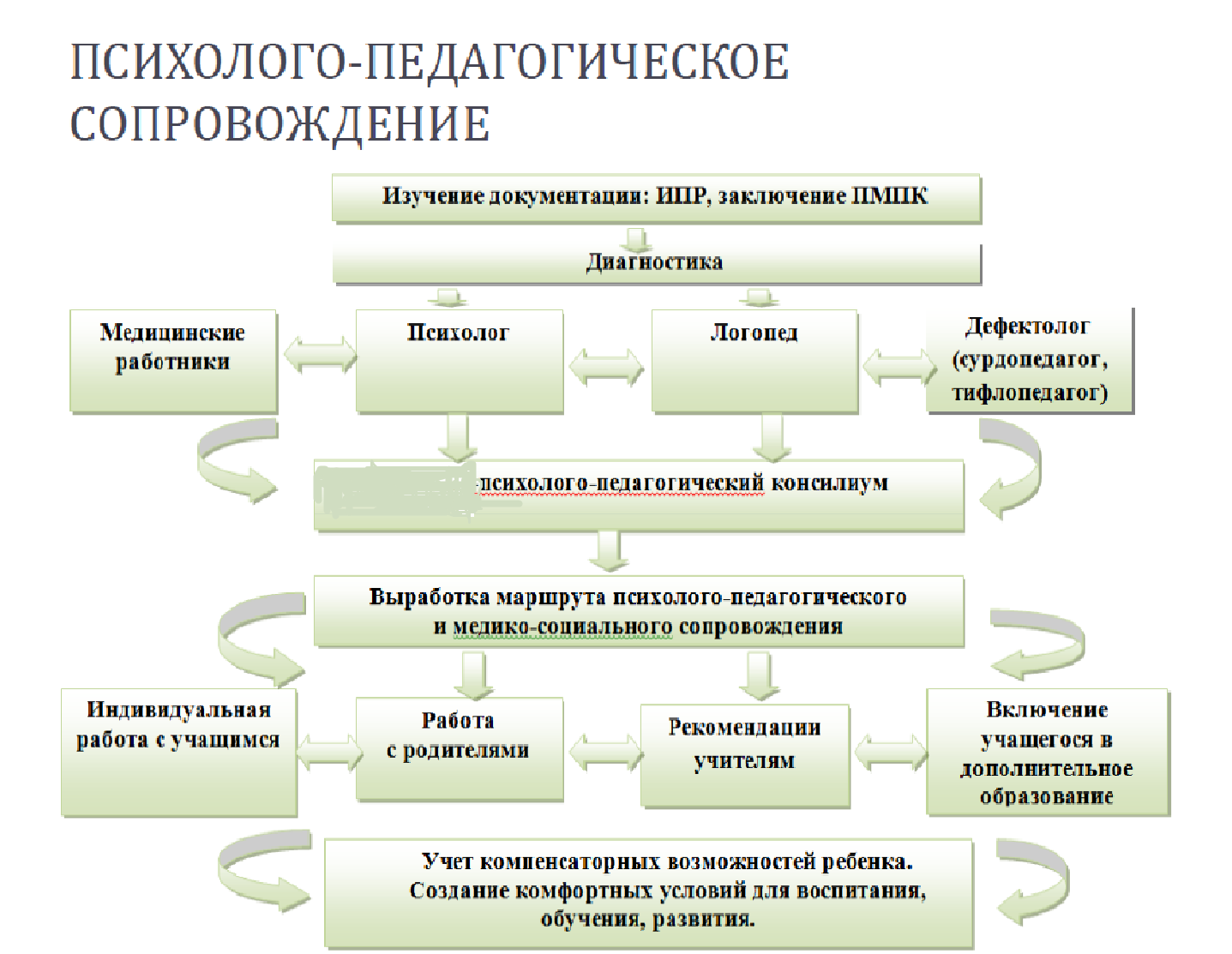 	Организационно-управленческой формой сопровождения является психолого- педагогический консилиум. Его главные задачи: защита прав и интересов ребенка; массовая диагностика по проблемам развития; выявление групп детей, требующих внимания специалистов.Взаимодействие субъектов сопровожденияВ качестве ещё одного механизма реализации коррекционной работы следует обозначить социальное партнёрство, которое предполагает профессиональное взаимодействие школы с внешними ресурсами (организациями различных ведомств, общественными организациями и другими институтами общества). Социальное партнёрство включает:— сотрудничество с учреждениями образования и другими ведомствами по вопросам преемственности	обучения, развития и адаптации, социализации, здоровьесбережения неуспешных детей и детей с ограниченными возможностями здоровья;— сотрудничество со средствами массовой информации, а также с негосударственными структурами, прежде всего с общественными объединениями инвалидов, организациями родителей детей с ограниченными возможностями здоровья;— сотрудничество с родительской общественностью. 2.5.6 Планируемые результаты коррекционной работы с обучающимися с ТНР на уровне начального общего образования:1. Обеспечение условий для достижения положительной динамики в освоении обучающимися базового уровня содержания образования АООП НОО:Личностные результаты:овладение навыками внимательного и уважительного отношения к мнению педагога;адекватное понимание причины успеха/неуспеха в учёбе;знание основных правил поведения на занятии;формирование способности самооценки, самоконтроля.Скорректированы речевые нарушения: ЛГНР и элементы смешанной дисграфии.Метапредметные результаты:анализ и синтез объектов с целью выделения признаков;поиск и выделение необходимой информации;установление причинно-следственных связей;умение контролировать и оценивать учебные действия в соответствии с поставленной задачей и условиями её реализации;овладение логическими действиями сравнения, анализа и синтеза;использование знаково-символических средств для создания моделей изучаемых объектов, схем решения учебных и практических задач;умение построения речевого высказывания в соответствии с задачами коммуникации;овладение способностью к реализации собственных творческих замыслов.умение контролировать и оценивать учебные действия в соответствии с поставленной задачей и условиями её реализации; умение построения речевого высказывания в соответствии с задачами коммуникации;овладение способностью к реализации собственных творческих замыслов.Предметные (максимально возможные по состоянию здоровья в соответствии с планируемыми результатами ООП НОО). Способы оценки планируемых результатов коррекционной работыНа коррекционно-развивающих занятиях отсутствует оценочная система. Основными критериями оценки эффективности курса являются данные, полученные в результате первичного и повторного психолого-педагогического обследования. Первичное обследование проводится в сентябре-октябре, повторное по окончании курса занятий. Косвенным показателем эффективности может быть успешность  в обучении, отзывы учителей и   родителей.Ожидаемые результатыРезультаты реализации программы должны показать: что учащаяся демонстрируют более высокий уровень овладения учебным материалом, в большей степени удовлетворена отношениями с одноклассниками и учителями, а приобретенные навыки позволяют эффективно справляться с возникающими проблемами в учебной деятельности.3. ОРГАНИЗАЦИОННЫЙ РАЗДЕЛ3.1. Учебный план	Учебный план МАОУ «СОШ №1» – нормативный документ, который определяет перечень, трудоемкость, последовательность и распределение по периодам обучения учебных предметов, курсов, дисциплин, иных видов учебной деятельности и формы промежуточной аттестации учащихся. Учебный	план	разработан в соответствии с действующим законодательством и Примерной основной образовательной программой начального общего образования.Учебный план состоит из двух частей: обязательной части и части, формируемой участниками образовательных отношений.Обязательные предметные области и основные задачи реализации содержания предметных областей приведены в таблице:В соответствии с ФГОС НОО обучающихся с ОВЗ на коррекционную работу отводится не менее 5 часов в неделю на одного обучающегося в зависимости от его потребностей.Коррекционно-развивающая область представлена групповыми и индивидуальными коррекционно-развивающими занятиями (логопедическими и	психокоррекционными), направленными  на коррекцию дефекта и формирование навыков адаптации личности в современных жизненных условиях.Коррекционно-развивающая область учебного плана решает следующие задачи:-	продолжение целенаправленной работы по коррекции и развитию психических процессов, эмоциональной и когнитивной сфер, обеспечивающих усвоение обучающимися образовательной программы (на основе применения методов и приемов, форм обучения, способствующих    повышению работоспособности, активизации учебной деятельности);- отслеживание результативности обучения и динамики развития обучающихся. Часы коррекционно-развивающей области, которые проводятся в течение учебного дня, не входят в максимальную нагрузку.Учебный план ориентирован на 4-летний нормативный срок освоения образовательных программ начального общего образования. Количество учебных занятий за 4 года обучения – 3039 часов. Обучение ведется по четвертям. 1 – 4 классы обучаются в режиме 5-дневной учебной недели. Продолжительность учебного года: 1 класс – 33 учебные недели, 2-4 классы – 34 учебные недели. Продолжительность каникул в течение учебного года составляет не менее 30 календарных дней, летом – не менее 8 недель. Для обучающихся 1 класса в течение учебного года устанавливаются дополнительные каникулы. В начальной школе реализуется ступенчатый режим, обеспечивающий плавное и бесстрессовое включение учащихся в ритм школьной нагрузки. Особое внимание уделено организации учебного процесса в адаптационный период (щадящая нагрузка, обеспечение специального двигательного и зрительного режима) и во втором полугодии (щадящий режим в весенний период, при необходимости - введение индивидуальной формы обучения), распределение нового учебного материала в течение года.Обучение в первых классах осуществляется с соблюдением следующих дополнительных требований:- использование «ступенчатого» режима постепенного наращивания учебной нагрузки в первом классе в соответствии с СанПиН, обеспечивается организация адаптационного периода обучения первоклассников (письмо МО РФ от 20 апреля 2001 г. №408/13-13):-	в сентябре-октябре проводятся 3 урока в день по 35 минут каждый. Чтобы выполнить задачу снятия статического напряжения школьников, на четвертых уроках используется не классно - урочная, а иные формы организации учебного процесса. В течение сентября-октября последними часами проводятся уроки физической культуры, музыки, ИЗО, технологии, окружающего мира в форме целевых прогулок, экскурсий, игровых занятий, занятий с элементами театрализации. Содержание уроков физкультуры в адаптационный период направлено на развитие и совершенствование движений детей и по возможности проводятся на свежем воздухе.-	в ноябре-декабре проводятся 4 урока в день по 35 минут каждый; -	в январе-мае реализуется 21 час в неделю по 40 минут каждый.-	в середине учебного дня организована динамическая пауза продолжительностью не менее 40 минут;-	обучение проводится без домашних заданий и балльного оценивания знаний обучающихся. Для развития потенциала детей с ограниченными возможностями здоровья в соответствии с индивидуальными программами реабилитации и с участием родителей (законных представителей) обучающихся могут быть разработаны индивидуальные учебные планы, обеспечивающие организацию обучения на дому детей-инвалидов, детей с устойчивой дезадаптацией к школьной жизни в условиях большого коллектива.Формы организации образовательной деятельности:Освоение обучающимися образовательной программы сопровождается промежуточной аттестацией в форме и порядке, определенных Положением о формах, периодичности и порядке текущего контроля успеваемости и промежуточной аттестации обучающихся.Промежуточная аттестация проводится в сроки, определяемые календарным учебным графиком. Промежуточная аттестация во 2-4 классах проводится по всем учебным предметам УП НОО в форме итоговых контрольных работ, итогового тестирования, итоговых практических работ, сдачи контрольных нормативов, защиты проекта.Учебный план для обучающихся с ТНР (вариант 5.1) (недельный)Выбор коррекционно-развивающих занятий, их количественное соотношение, содержание для каждого обучающегося определяется его родителями (законными представителями) с учетом особых образовательных потребностей обучающихся с ТНР на основе рекомендаций ПМПК, ИПР. 3.2. План внеурочной деятельностиПод внеурочной деятельностью понимается образовательная деятельность, осуществляемая в формах, отличных от урочной, и направленная на достижение планируемых результатов освоения основной образовательной программы начального общего образования.План внеурочной деятельности разработан в соответствии с действующим законодательством.Цели организации внеурочной деятельности на уровне начального общего образования: обеспечение соответствующей возрасту адаптации ребёнка в образовательной организации, создание благоприятных условий для развития ребёнка, учёт его возрастных и индивидуальных особенностей.Организация занятий по направлениям внеурочной деятельности в 1-4 классах является неотъемлемой частью образовательного процесса. Внеурочная деятельность организуется по направлениям развития личности, в соответствии с возрастными особенностями, способностями, потребностями и запросами учащихся и родителей (законных представителей).План внеурочной деятельности обеспечивает учёт индивидуальных особенностей и потребностей обучающихся через организацию внеурочной деятельности и направлен на достижение обучающимися планируемых результатов освоения основной образовательной программы начального общего образования.Внеурочная деятельность организуется по направлениям развития личности:	спортивно-оздоровительное;	духовно-нравственное; 	социальное;	общеинтеллектуальное; 	общекультурноев таких формах как художественные, музыкальные и танцевальные студии, секции, кружки, а также конференции, олимпиады, экскурсии, соревнования, поисковые и научные исследования и другие формы на добровольной основе в соответствии с выбором участников образовательных отношений.Количество занятий внеурочной деятельности для каждого обучающегося определяется его родителями (законными представителями) с учётом занятости обучающихся во второй половине дня.Чередование урочной и внеурочной деятельности устанавливается образовательной организацией. Время, отведённое на внеурочную деятельность, не учитывается при определении максимально	допустимой	недельной	нагрузки	обучающихся.	Организация	внеурочной деятельности предусматривает создание разновозрастных групп на уровне начального общего образования.В соответствии с санитарно-эпидемиологическими нормами и правилами занятия в рамках внеурочной деятельности для 1-2-3-4-х классов начинаются не ранее чем через 45 минут после окончания уроков.Расписание занятий внеурочной деятельности формируется отдельно от расписания уроков. Продолжительность занятия внеурочной деятельности составляет от 25 до 45 минут.При организации внеурочной деятельности используются программы линейных (тематических) курсов. В рамках реализации основной образовательной программы начального общего образования предусмотрено	проведение тематических мероприятий по	всем направлениям.Духовно-нравственное направление представлено курсом «Социальные истоки», цель которого формировать у обучающихся мотиваций к осознанному нравственному поведению, основанному на знании культурных традиций многонационального народа России и уважения к ним.Данное направление – это пространство для реализации программы развития и сплочения классного коллектива, мероприятий в рамках реализации плана воспитательной работы школы.  Общеинтеллектуальное направление ориентировано на развитие познавательных интересов детей, расширение их культурного кругозора, развитие интеллектуальных способностей. В рамках данного направления организованы курсы «Шахматы», «Основы проектной деятельности «Мои первые шаги». Это условия для развития у детей познавательных интересов, формирующие стремление ребенка к размышлению и поиску.  Социальное направление предполагает участие детей в реализации социального проекта  «Югранекст» и в  общественно-полезной деятельности. Общекультурное направление внеурочной деятельности создает условия для творческого развития школьника, его самореализации, самопроявления, культурного развития. Данное направление осуществляется через курсы «Хореография», «Хоровое пение», «Мягкая игрушка», «Смотрю на мир глазами художника». Спортивно-оздоровительное направление ориентировано на формирование интереса учеников к физкультуре и спорту, на воспитание полезных привычек как альтернативы привычкам вредным и формирование установок на ведение здорового образа жизни. Данное направление представлено спортивной секцией «Общая физическая подготовка» в каждом классе и курсом «Игры народов мира». План внеурочной деятельности в 1-4 классах ЛГ МАОУ «СОШ №1»Все виды внеурочной деятельности строго ориентированы на воспитательные результаты: Уровни результатов внеурочной деятельностиОсновной формой учёта внеурочных достижений обучающихся является портфолио. Организация внеурочной деятельности производится на добровольной основе детей, родителей (законных представителей) с учетом социального заказа. Зачисление в кружки происходит на основании заявления родителей (законных представителей) обучающихся.3.3. Календарный учебный графикКалендарный учебный график реализации образовательной программы составлен в соответствии с законом «Об образовании в Российской Федерации» (п. 10, ст. 2) и ФГОС НОО (п. 19.10.1), с учетом мнений участников образовательных отношений, учетом региональных и этнокультурных традиций, с учетом плановых мероприятий учреждений культуры города и определяет чередование учебной деятельности (урочной и внеурочной) и плановых перерывов при получении образования для отдыха и иных социальных целей (каникул) по календарным периодам учебного года: даты начала и окончания учебного года; продолжительность учебного года, четвертей; сроки и продолжительность каникул; сроки проведения промежуточной аттестации. Начало учебного года 1 сентября 2022 г. Продолжительность учебного года в 1 классе — 33 учебные недели.Продолжительность учебного года во 2 - 4 классах — 34 учебные недели.Регламентирование образовательного процесса на учебный год:Продолжительность учебных четвертей, каникул в течение учебного года• для 1-х классов (5-дневная учебная неделя)• для 2 - 4-х классах (5-дневная учебная неделя)Промежуточная аттестация с 24.04.23 г. по 25.05.23 г.3.4. Система условий реализации адаптированной основной общеобразовательной программы начального общего образования обучающихся 	Требования к условиям получения образования обучающимися с ТНР определяются ФГОС НОО обучающихся с ОВЗ и представляют собой систему требований к кадровым, финансовым, материально-техническим и иным условиям реализации АООП НОО обучающихся с ТНР и достижения планируемых результатов этой категорией обучающихся.	Система условий реализации адаптированной основной образовательной программы МАОУ «СОШ№1» базируется на результатах проведённой в ходе разработки программы комплексной аналитико-обобщающей и прогностической работы, включающей:анализ имеющихся в МАОУ «СОШ№1» условий и ресурсов реализации основной образовательной программы основного общего образования;установление степени их соответствия требованиям ФГОС НОО обучающихся с ОВЗ, а также целям и задачам основной образовательной программы, сформированным с учётом потребностей всех участников образовательного процесса;выявление проблемных зон и установление необходимых изменений в имеющихся условиях для приведения их в соответствие с требованиями ФГОС НОО обучающихся с ОВЗ;разработку дорожной карты создания необходимой системы условий;разработку механизмов мониторинга, оценки и коррекции реализации промежуточных этапов разработанного графика.Интегративным результатом выполнения требований к условиям реализации адаптированной основной образовательной программы МАОУ «СОШ№1» является создание и поддержание комфортной развивающей образовательной среды, адекватной задачам достижения личностного, социального, познавательного (интеллектуального), коммуникативного, эстетического, физического, трудового развития обучающихся.Созданные в МАОУ «СОШ№1» условия: • соответствуют требованиям ФГОС НОО обучающихся с ОВЗ;• гарантируют сохранность и укрепление физического, психологического и социального здоровья обучающихся;• обеспечивают реализацию АООП и достижение планируемых результатов её освоения;• учитывают особенности образовательного учреждения, его организационную структуру, запросы участников образовательных отношений;• предоставляют возможность взаимодействия с социальными партнёрами, использования ресурсов социума.Кадровые условия	Кадровые условия реализации АООП начального общего образования включают:-укомплектованность образовательного учреждения педагогическими, руководящими и иными работниками;-уровень квалификации педагогических и иных работников образовательного учреждения;-непрерывность профессионального развития педагогических работников образовательного учреждения.Уровень квалификации работников образовательного учреждения, реализующего АООП, для каждой занимаемой должности соответствует квалификационным характеристикам по соответствующей должности, а также квалификационной категории.	Непрерывность профессионального развития работников образовательного учреждения, реализующего  АООП, обеспечивается освоением работниками  образовательного учреждения дополнительных профессиональных образовательных программ.	В реализиции АООП НОО обучающихся с ТНР принимают участие:Компетентности учителя, обусловленные Требованиями к условиям реализации адаптированных основных общеобразовательных программ:1.эффективно использовать имеющиеся в школе условия и ресурсы, собственный методический потенциал для реализации задач нового содержания образования, а именно:-	достижения планируемых результатов освоения адаптированной общеобразовательной программы;-	эффективного использования здоровьесберегающих технологий в условиях реализации ФГОС НОО обучающихся с ТНР;-	индивидуальной оценки образовательных достижений и затруднений каждого обучаемого, диагностики сформированности универсальных учебных действий;-	собственного профессионально-личностного развития и саморазвития.	Основным условием формирования и наращивания необходимого и достаточного кадрового потенциала образовательного учреждения является обеспечение в соответствии с новыми образовательными реалиями и задачами адекватности системы непрерывного педагогического образования происходящим изменениям в системе образования в целом. 	Одним из интегративных показателей адекватности кадровых ресурсов является необходимая квалификация кадров, находящая выражение в том числе в уровне их профессионального образования	и зафиксированная	квалификационной	категорией.		Требования к кадровому обеспечению учреждений начального общего образования являются основой социального заказа системе педагогического образования, выражающегося в требованиях к результатам	освоения основной образовательной программы, программ повышения квалификации и профессиональной переподготовки педагогических кадров.	Педагог, реализующий адаптированную основную общеобразовательную программу начального общего образования обучающихся с ТНР, должен:•	в общеобразовательной подготовке:а)	знать основы современных концепций природы, общества и техносферы;б)	иметь навыки продвинутого пользователя информационными и коммуникационными технологиями;•	в профессиональной подготовке:а)	обладать ключевыми профессиональными компетентностями, такими, как профессиональная коммуникация, умение решать профессиональные проблемы, информационная компетентность;б)	знать:-	философию образования, философские и культурологические концепции, лежащие в основе образовательных парадигм;-	возрастную и педагогическую психологию, основы психологии девиантного поведения, историю педагогики, педагогику, современное состояние и тенденции развития систем образования в России и за рубежом, основные направления региональной образовательной политики;-	способы оценки показателей интеллектуального, нравственного и волевого развития ребенка;-	методы оценки степени социальной напряженности в отношениях ребенка с окружающей средой;-	показатели формирования гражданской зрелости человека;-	сущность современных педагогических технологий и методик, таких, как развивающее, проблемное, дифференцированное обучение, метод проектов, модульная педагогическая технология, здоровьесберегающие технологии, технология портфолио, а также педагогических технологий и методик, признанных приоритетными для системы образования субъекта Российской Федерации на среднесрочную перспективу (5 - 7 лет);-	правовые нормы отношений участников образовательных отношений; в)	уметь:-	оценивать текущее состояние, ресурс и потенциал развития учащегося и предлагать научно обоснованные методы повышения их эффективности; учитывать индивидуальные особенности учащихся в образовательном процессе;-	выбирать и применять современные образовательные технологии и технологии оценки, адекватные поставленным целям, в том	числе обеспечивающим интенсивность	и индивидуализацию образовательной деятельности;-	применять дидактические методы и приемы организации самостоятельной работы учащихся в информационно-образовательной среде;-	организовывать взаимодействие с детьми и подростками, совместную и индивидуальную деятельность детей; -	реализовывать в своей деятельности функции управления, такие, как разработка модулей образовательных программ, в том числе реализуемых во внеурочной деятельности, а также формирование индивидуальных образовательных траекторий учащихся;-	использовать данные профессионального мониторинга (психологического, социального, медицинского) для планирования и реализации педагогической деятельности;-	использовать современные способы оценочной деятельности, корректно применять разнообразные оценочные шкалы и процедуры, формировать оценочную самостоятельность учащихся;-	использовать для обеспечения образовательного процесса современные ресурсы на различных видах носителей информации;-	осуществлять профессиональную рефлексию; -	вести документацию;г)	владеть:-	конкретными методиками психолого-педагогической диагностики;-	средствами оценки и формирования системы позитивных межличностных отношений, психологического климата и организационной культуры в образовательном учреждении;-	современными технологиями проектирования образовательной среды, в том числе способами сопровождения, поддержки, компенсации, создания образовательных и тренинговых программ, проектов деловых и интерактивных игр, активных приемов обучения;-	методами организации сбора (индивидуальной, групповой, массовой) профессионально важной информации, обработки данных и их интерпретации;• в предметной подготовке: а)	знать:-	содержание отраслей научного знания, которые положены в основу преподаваемых предметов, и области их применения в различных сферах человеческой деятельности;-	частные методики, позволяющие реализовать содержание начального общего образования;-	состав и особенности учебно-методических комплексов и дидактических материалов, в том числе на электронных носителях;б)	уметь:-	использовать частные методики;-	анализировать программы, учебно-методические комплексы и отдельные дидактические материалы;-	разрабатывать программы внеурочной деятельности; -	разрабатывать дидактические материалы.Для повышения квалификации используются различные образовательные учреждения, имеющие соответствующую лицензию, сформированные на базе образовательных учреждений общего, профессионального и дополнительного образования, стажёрские площадки, а также дистанционные образовательные ресурсы. Формами повышения квалификации являются участие в конференциях, обучающих семинарах и мастер-классах по отдельным направлениям реализации адаптированных образовательных программ, дистанционное образование, участие в различных педагогических проектах, создание и публикация методических материалов.Одним из условий готовности образовательного учреждения к реализации ФГОС НОО  обучающихся с ОВЗ является создание системы методической работы, обеспечивающей сопровождение деятельности педагогов на всех этапах реализации требований ФГОС.План методической работы включает в обязательном порядке следующие мероприятия: 1.	Семинары, посвящённые содержанию и ключевым особенностям ФГОС.2.	Тренинги для педагогов с целью выявления и соотнесения собственной профессиональной позиции с целями и задачами ФГОС.3.	Заседания методических объединений учителей, воспитателей по проблемам реализации Стандарта.4.	Участие педагогов в конференциях участников образовательных отношений и социальных партнёров ОУ по итогам разработки АООП, её отдельных разделов, проблемам реализации ФГОС.5.	Участие педагогов в корректировке разделов и компонентов основной образовательной программы образовательного учреждения.6.	Участие педагогов в разработке и апробации оценки эффективности работы в условиях реализации ФГОС.7.	Участие педагогов в проведении мастер-классов, круглых столов, стажёрских площадок, открытых уроков, внеурочных занятий и мероприятий по отдельным направлениям реализации ФГОС.Подведение итогов и обсуждение результатов мероприятий будут осуществляться в разных формах: совещания при директоре, заседания педагогического и методическогосоветов, в виде решений педагогического совета, размещённых на сайте презентаций, приказов, инструкций.Финансовые условияФинансовое обеспечение реализации АООП НОО опирается на исполнение расходных обязательств, обеспечивающих конституционное право граждан на бесплатное и общедоступное общее образование. Объём действующих расходных обязательств отражается в задании учредителя по оказанию государственных (муниципальных) образовательных услуг в соответствии с требованиями федеральных государственных образовательных стандартов общего образования.Финансовое обеспечение задания учредителя по реализации основной образовательной программы начального общего образования осуществляется на основе нормативного подушевого финансирования. Введение нормативного подушевого финансирования определяет механизм формирования расходов и доведения средств на реализацию государственных гарантий прав граждан на получение общедоступного и бесплатного общего образования в соответствии с требованиями ФГОС НОО.Финансовое обеспечение соответствует специфике кадровых и материально-технических условий, определенных	для  АООП НОО обучающихся с ТНР.Вариант 5.1 предполагает, что обучающийся с ТНР получает образование находясь в среде сверстников, не имеющих ограничений по возможностям здоровья, и в те же сроки  обучения. Обучающемуся с ТНР предоставляется государственная услуга по реализации основной общеобразовательной программы начального общего образования, которая адаптируется под особые образовательные потребности обучающегося и при разработке которой необходимо учитывать следующее:обязательное включение в структуру АООП НОО обучающегося с ТНР программы коррекционной работы, что требует качественно особого кадрового состава специалистов, реализующих АООП НОО;создание специальных материально-технических условий для реализации АООП НОО (специальные учебные пособия, специальное оборудование, специальные технические средства, специальные компьютерные программы и др.) в соответствии с ФГОС НОО обучающихся с ТНР.При определении нормативных финансовых затрат на одного обучающегося с ТНР на оказание государственной услуги учитываются вышеперечисленные условия организации обучения ребенка с ТНР.	Финансирование рассчитывается с учетом рекомендаций ПМПК, ИПР инвалида в соответствии с кадровыми и материально-техническими условиями реализации АООП НОО, требованиями к наполняемости классов в соответствии с СанПиН.Материально-технические условияШкола располагает достаточной материально-технической базой, обеспечивающей организацию и проведение всех видов деятельности младших школьников, предусмотренной ФГОС НОО.Требования к организации пространства 	В школе имеются отдельные специально оборудованные помещения для проведения занятий с педагогом-психологом, учителем-логопедом и другими специалистами, отвечающие задачам программы коррекционной работы и задачам психолого-педагогического сопровождения обучающегося с ТНР. В пространстве кабинета для логопедических занятий (для групповых, подгрупповых и индивидуальных занятий) выделяны 3 зоны:• зона, в которой пространственно-организующим элементом выступает настенное зеркало (перед которым проводится значительная часть индивидуальных занятий по постановке и автоматизации звуков, мимическая гимнастика и другие упражнения);• зона для групповых (до 6 учеников) занятий — образуется из столов и стульев для детей, расположенных полукругом, чтобы учащиеся размещались лицом друг к другу, что важно для взаимодействия;• зона рабочего места учителя-логопеда - состоит из стола логопеда, шкафов для наглядных пособий, книг и др., места для компьютера и пр.Обстановка должна стимулировать речевое развитие ребенка -создаются специальные речевые уголки, которые наполняются различными пособиями для развития мелкой моторики и ручного праксиса; наглядно-иллюстративным материалом по лексическим темам, основным фонетическим группам, а также для развития фразовой речи, фонематического слуха; игрушками для развития диафрагмальноречевого дыхания и др. Созданы условия:• для куклотерапии и сказкотерапии - с целью развития связной выразительной речи, преодоления логофобии,• для песочной терапии,• для занятий изобразительной деятельностью (лепка, аппликация, конструирование, рисование) - с целью развития мелкой моторики, ориентировки в пространстве, планирующей и регулирующей функции речи и т. д.Требования к организации временного режима обучения	Временной режим образования обучающихся с ТнР (учебный год, учебная неделя, день) устанавливается в соответствии с законодательно закрепленными нормативами (ФЗ «Об образовании в РФ», СанПиН, приказы Министерства образования и др.), а также локальными актами школы.	Организация временного режима обучения детей с ТНР соответствует их особым образовательным потребностям и учитывает их индивидуальные возможности.Сроки освоения АООП НОО обучающимися с ТНР для варианта 5.1 составляют 4 года (1 -4 классы). Устанавливается следующая продолжительность учебного года: 1 классы - 33 учебных недели; 2 - 4 классы - 34 учебных недели.	Для профилактики переутомления в годовом календарном учебном плане предусмотрено равномерное распределение периодов учебного времени и каникул.Продолжительность учебной недели - 5 дней. Пятидневная рабочая неделя устанавливается в целях сохранения и укрепления здоровья обучающихся. Обучение проходит в первую смену. Продолжительность учебного дня для конкретного ребенка устанавливается с учетом особых образовательных потребностей обучающегося, его готовности к нахождению в среде сверстников без родителей. Распорядок учебного дня обучающихся с ТНР устанавливается с учетом их повышенной утомляемости в соответствии с требованиями к здоровьесбережению (регулируется объем нагрузки по реализации АООП НОО, время на самостоятельную учебную работу, время отдыха, удовлетворение потребностей обучающихся в двигательной активности). Обучение организовано по режиму продленного дня с организацией прогулки, питания, необходимых оздоровительных мероприятий.	Количество часов, отведенных на освоение обучающимися с ТНР учебного плана, состоящего из обязательной части и части, формируемой участниками образовательного процесса, не превышает величину недельной образовательной нагрузки, установленную СанПиН 2.4.2.2821-10. Образовательная недельная нагрузка равномерно распределена в течение учебной недели.	Учебный день включает в себя специально организованные занятия/
уроки, а также паузу, время прогулки, выполнение домашних заданий. Обучение и воспитание происходит, как в ходе занятий / уроков, так и во время другой (внеурочной) деятельности обучающегося в течение учебного дня.	Учебные занятия начинаются не ранее 8 часов. Проведение нулевых уроков не допускается. Число уроков в день: для обучающихся 1 классов - не превышают 4 уроков и один день в неделю - не более 5 уроков, за счет урока физической культуры; для обучающихся 2 - 4 классов - не более 5 уроков.	Продолжительность учебных занятий не превышает 45 минут. При определении продолжительности занятий в 1 классах используется «ступенчатый» режим обучения: в первом полугодии (в сентябре, октябре – по 3 урока в день по 35 минут каждый, в ноябре-декабре - по 4 урока по 35 минут каждый; январь-май - по 4 урока по 40 минут каждый).Продолжительность перемен между уроками составляет не менее 15 минут. Между началом коррекционных, внеклассных занятий, кружков, секций и последним уроком устраивается перерыв продолжительностью не менее 45 минут.	При обучении детей с ТНР предусматривается специальный подход при комплектовании класса школы, в котором обучается ребенок с ЗПР. Общая численность класса, в котором обучаются дети с ТНР, осваивающие вариант 7.1 АООП НОО, не превышает 25 обучающихся, число обучающихся с ТНР в классе не превышает четырех, остальные обучающиеся - не имеющие ограничений по здоровью.Требования к техническим средствам комфортного доступа к образованию	К техническим средствам обучения обучающихся с ТНР, ориентированным на их особые образовательные потребности,  относятся: наличие локальной сети в учреждении, наличие доступа к сети Интернет через Wi-Fi, наличие компьютерного класса. Требования к техническим средствам обучения	Технические средства обучения (включая компьютерные инструменты обучения, мультимедийные средства) дают возможность удовлетворить особые образовательные потребности обучающихся с ТНР, способствуют мотивации учебной деятельности, развивают познавательную активность обучающихся. В школе имеются компьютеры c колонками и выходом в интернет, принтеры, сканеры, мультимедийные проекторы с экранами, интерактивные доски, цифровые видео и фото камеры, программные продукты, средства для хранения и переноса информации (USB накопители), музыкальные центры с набором аудиодисков со звуками живой и неживой природы, музыкальными записями, аудиокнигами и др.Требования к условиям для взаимодействия специалистов, сотрудничества с родителями (законными представителями) 	Для взаимодействия с родителями, специалистами, педагогами созданы карты индивидуального развития ребенка. Большое внимание в коррекционно-развивающей деятельности уделяется работе с родителями в форме консультаций. С целью соблюдения требований законодательства об образовании по обеспечению информационной открытости образовательной деятельности при реализации ФГОС НОО предусмотрено размещение на официальном сайте школы раздела об инклюзивном образовании, стандартах для детей с ОВЗ, закупленном оборудовании, созданных условиях для обучения лиц с ОВЗ, планах, анонсах и отчетах о проведенных мероприятиях. Учебный и дидактический материал	При освоении АООП НОО обучающиеся с ТНР обучаются по базовым учебникам для сверстников, не имеющих ограничений здоровья, со специальными, учитывающими особые образовательные потребности, приложениями и дидактическими материалами (преимущественное использование натуральной и иллюстративной наглядности), рабочими тетрадями и пр. на бумажных и/или электронных носителях, обеспечивающими реализацию программы коррекционной работы, направленную на специальную поддержку освоения ООП НОО. МАОУ «СОШ № 1» обеспечена учебниками, учебниками с электронными приложениями, являющимися их составной частью, учебно-методической литературой и материалами по всем учебным предметам на уровне начального общего образования.	Особые образовательные потребности обучающихся с ТНР обусловливают необходимость специального подбора дидактического материала, преимущественное использование натуральной и иллюстративной наглядности.Информационное обеспечение включает необходимую нормативно-правовую базу образования обучающихся с ТНР и характеристики предполагаемых информационных связей участников образовательных отношений. Информационно-методическое обеспечение реализации АООП НОО обучающихся с ТНР направлено на обеспечение широкого, постоянного и устойчивого доступа для всех участников образовательных отношений к любой информации, связанной с реализацией программы, планируемыми результатами, организацией образовательного процесса и условиями его осуществления.Основными элементами информационно-образовательной среды являются:• информационно-образовательные ресурсы в виде печатной продукции;• информационно-образовательные ресурсы на сменных оптических носителях; • информационно-образовательные ресурсы Интернета;• вычислительная и информационно-телекоммуникационная инфраструктура;• прикладные программы, в том числе поддерживающие администрирование и финансово-хозяйственную деятельность образовательного учреждения (бухгалтерский учёт, делопроизводство, кадры и т. д.).Необходимое для использования ИКТ оборудование отвечает современным требованиям и обеспечивает использование ИКТ:• в учебной деятельности;• во внеурочной деятельности;• при измерении, контроле и оценке результатов образования;• в административной деятельности, включая дистанционное взаимодействие всех участников образовательных отношений, в том числе в рамках дистанционного образования, а также дистанционное взаимодействие образовательного учреждения с другими организациями социальной сферы и органами управления.Обоснование необходимых изменений в имеющихся условиях в соответствии	с требованиями к адаптированной основной общеобразовательной программе Необходимость обусловлена концептуальными основами федерального закона от 29.12.2012г. №273-ФЗ «Об образовании в Российской Федерации».Планируемые необходимые изменения:В области кадровых условий:	Обязательное предоставление возможности педагогическим работникам получения дополнительного профессионального образования по профилю деятельности не реже, чем 1 раз в 3 года:расширение спектра организаций, с которыми установлено сотрудничество для получения работниками дополнительного профессионального образования;мотивация педагогических работников к плановому повышению квалификации;составление и реализация индивидуальных	программ повышения квалификации педагогов.	Рост количества	учителей начальных классов, имеющих 1-ю	и высшую квалификационные категории до 100%	Совершенствование внутришкольного повышения квалификации (методическая учеба). Системное использование педагогическими работниками образовательных технологий, направленных на достижение метапредметных и личностных результатов как в урочной, так и во внеурочной деятельности;	включение учителей начальных классов в деятельность сетевых сообществ, в участие в профессиональных конкурсах.В области психолого-педагогических условий:	Расширение взаимодействия с социальными партнерами с целью организации качественной	психолого-педагогической поддержки учащихся .В области материально-технического обеспечения программы (в соответствии с перспективным планом финансово-хозяйственной деятельности):В области учебно-методического обеспечения программы:обеспечить качественное учебно-методическое оснащение образовательной деятельности в соответствии с УМК «Школа России» как совокупности нормативной, учебно-рограммной и учебно-методической документации.В области информационного обеспечения программы:	Расширение ресурсов школьной медиатеки, приобретение информационно-образовательных комплексов (по отдельному плану).	Организация групповых консультаций для участников образовательных отношению по повышению ИКТ-компетентности.Сетевой график (дорожная карта) по формированию необходимой системы условий Контроль за состоянием системы условийПриложение 1 Содержание курсов коррекционно-развивающей областиКоррекционный курс: по развитию речиЦель коррекционной логопедической работы на учебный год: совершенствование навыков языкового анализа и синтеза, представлений о звукослоговой структуре слова, обогащение словарного запаса, коррекция грамматического строя речи.Задачи:1. совершенствовать навыки языкового анализа и синтеза,2. закреплять умение дифференцировать звуки, оппозиционные по различным признакам, 3. закреплять и совершенствовать представления о морфологическом составе слова,4. уточнять и закреплять представления о словоизменении,5. учить составлять связные высказывания (устанавливать последовательность событий, отбирать языковые средства для составления высказывания),6. корректировать высшие психические функции через упражнения на развитие речи, развивать психологические предпосылки к обучению,7. совершенствовать коммуникативные навыки, 8. развивать познавательную активность.Реализуемые технологии1) Коррекционно-развивающие технологии – технологии, направленные на своевременную диагностику и максимально возможную коррекцию речевых нарушений: технология логопедического обследования, коррекции звукопроизношения, развития лексико-грамматической стороны речи, формирования графо-моторного компонента, слоговой структуры слова.2) Здоровьесберегающие технологии: - технология обеспечения двигательной активности, создания комфортной психологической обстановки, щадящего режима учебной  деятельности)3) Технология использования в обучении игровых методов.4) Технологии коррекции устной и письменной речи А. В. Ястребовой, Т. П. Бессоновой, Р. И. Лалаевой, Л. Н. Ефименковой.Коррекционный курс: по профилактике и коррекции смешанной дисграфии у младших школьниковОсновными направлениями в коррекционной работе являются: коррекционная помощь направлена на осуществление профилактики и коррекции смешанной дисграфии, обусловленной общим недоразвитием речи у детей младшего школьного возраста. С началом обучения грамоте у многих учащихся обнаруживается стойкое нарушение формирования письменной речи, проявляющееся в виде дисграфии. При обследовании речевых нарушений у детей, отмечается смешанная дисграфия, в структуру которой входят такие недостатки письма, как нарушение языкового анализа и синтеза, артикуляторно-акустическая дисграфия, элементы аграмматической и оптической дисграфии. При смешанной дисграфии ошибки множественны и разнообразны. Диагностические исследования показывают, что смешанная дисграфия почти всегда обусловлена общим недоразвитием речи ребенка. Такие дети, как правило, испытывают затруднения в усвоении программы по русскому языку, с трудом запоминают и применяют на практике грамматические правила, у них снижен словарный запас, страдает лексическая сторона речи. Это сложный комплекс нарушений, проявляющийся не только в нарушениях письменной речи, в большинстве случаев выявляется недостаточная сформированность таких высших психических функций, как внимание, память, а также нарушения в эмоционально-волевой сфере. Своевременная организация коррекционного обучения по профилактике и коррекции дисграфии и дислексии, позволяет минимизировать дефект в период начального школьного обучения. Реализуемые технологии1) Коррекционно-развивающие технологии – технологии, направленные на своевременную диагностику и максимально возможную коррекцию речевых нарушений: технология логопедического обследования, коррекции звукопроизношения, развития лексико-грамматической стороны речи, формирования графо-моторного компонента, слоговой структуры слова.2) Здоровьесберегающие технологии: - технология обеспечения двигательной активности, создания комфортной психологической обстановки, щадящего режима учебной  деятельности)3) Технология использования в обучении игровых методов.4) Технологии коррекции устной и письменной речи А. В. Ястребовой, Т. П. Бессоновой, Р. И. Лалаевой, Л. Н. Ефименковой.Коррекционный курс: по развитию высших психических функций «Учись учиться» Основными направлениями в коррекционной работе являются: коррекционная помощь в овладении базовым содержанием обучения; развитие познавательной деятельности и целенаправленное формирование высших психических функций; развитие зрительно-моторной координации; формирование произвольной регуляции деятельности и поведения; коррекция нарушений устной и письменной речи; обеспечение ребёнку успеха в различных видах деятельности с целью предупреждения негативного отношения к учёбе, ситуации школьного обучения в целом, повышения мотивации к школьному обучению.Основная задача педагога-психолога – оказание психолого-педагогической поддержки учащегося с ЗПР. Психолого-педагогическая поддержка предполагает: помощь в освоении нового учебного материала на уроке и, при необходимости индивидуальной коррекционной помощи в освоении предмета, курса; обеспечение учащемуся успеха в доступных ему видах деятельности с целью предупреждения у него негативного отношения к учёбе и ситуации школьного обучения в целом.Реализуемые технологии:1.	Технология интегрированного обучения детей с особенностями в развитии - технология, при которой при внутренней дифференциации лежит благополучное стремление обучать всех учащихся вместе, не выделяя детей с особенностями в развитии в отдельные классы (группы), избегая тем самым формирования у таких детей комплекса неполноценности, ощущения своей второстепенности, сохраняя в общеобразовательном классе в лице сильных учащихся образцы для своего роста и развития в виде своеобразной верхней планки, к которой будут подтягиваться остальные школьники.2.	Технологии активных форм и методов: суть этой технологии состоит в создании условий для активной совместной учебной деятельности учащихся в разных учебных ситуациях (игровые ситуации, исследовательская и проектная деятельность).3.	Здоровьесберегающие технологии: -	технология обеспечения двигательной активности, создания комфортной психологической обстановки, щадящего режима учебной деятельности)Коррекционный курс: по развитию эмоционально-волевой сферы «Тропинка к своему Я» Основными направлениями в коррекционной работе являются: коррекционная помощь в развитие эмоционально-личностной сферы и коррекция ее недостатков; формирование произвольной регуляции деятельности и поведения; обеспечение ребёнку успеха в различных видах деятельности с целью предупреждения негативного отношения к учёбе, ситуации школьного обучения в целом, повышения мотивации к школьному обучению.Психолого-педагогическая поддержка предполагает: помощь в формировании адекватных отношений между ребёнком, учителями, одноклассниками и другими обучающимися, родителями; работу по профилактике внутриличностных и межличностных конфликтов в классе, школе; поддержание эмоционально комфортной обстановки в классе; помощь в освоении нового учебного материала на уроке и, при необходимости индивидуальной коррекционной помощи в  освоении предмета, курса; обеспечение учащемуся успеха в доступных ему видах деятельности с целью предупреждения у него негативного отношения к учёбе и ситуации школьного обучения в целом.Реализуемые технологии:1.	Технология интегрированного обучения детей с особенностями в развитии - технология, при которой при внутренней дифференциации лежит благополучное стремление обучать всех учащихся вместе, не выделяя детей с особенностями в развитии в отдельные классы (группы), избегая тем самым формирования у таких детей комплекса неполноценности, ощущения своей второстепенности, сохраняя в общеобразовательном классе в лице сильных учащихся образцы для своего роста и развития в виде своеобразной верхней планки, к которой будут подтягиваться остальные школьники.2.	Технологии активных форм и методов: суть этой технологии состоит в создании условий для активной совместной учебной деятельности учащихся в разных учебных ситуациях (игровые ситуации, исследовательская и проектная деятельность).3.	Здоровьесберегающие технологии: -	технология обеспечения двигательной активности, создания комфортной психологической обстановки, щадящего режима учебной деятельности)Коррекционный курс: по воспитанию и  социализации детей «Дорога детства»Согласно федеральному государственному образовательному стандарту  обучающихся с ОВЗ, конечная цель коррекционной работы социального педагога оказание помощи по овладению обучающимися комплексом социальных компетенций. Программа воспитания и социализации обучающихся с ОВЗ при получении основного общего образования, включает такие направления, как духовно-нравственное развитие и воспитание обучающихся, их социализация и профессиональная ориентация, формирование экологической культуры, культуры здорового и безопасного образа жизни;В структуре психики ребенка с ОВЗ отмечаются не только недоразвитие познавательных интересов и снижение познавательной активности, но и эмоций, воли, поведения, что обусловливают формирование некоторых специфических особенностей личности обучающихся, проявляющиеся в примитивности интересов, потребностей и мотивов, что затрудняет формирование социально зрелых отношений со сверстниками и взрослыми. Выстраивая социально-педагогическое сопровождение детей и подростков с ОВЗ следует опираться на положение, сформулированное Л.С. Выготским, о единстве закономерностей развития аномального и нормального ребенка, а так же решающей роли создания таких социальных условий его обучения и воспитания, которые обеспечивают успешное «врастание» его в общество. В качестве таких условий выступает система коррекционных мероприятий в процессе специально организованного обучения и воспитания.Реализуемые технологии1) Технология активных форм и методов: суть этой технологии состоит в создании условий для активной совместной учебной деятельности учащегося в разных учебных ситуациях.2) Здоровьесберегающие технологии: - технология обеспечения двигательной активности, создания комфортной психологической обстановки, щадящего режима учебной  деятельности.3) Технология использования в обучении игровых методов.ПРИНЯТОПедагогическим советом ЛГ МАОУ «СОШ № 1»Протокол от 31.08.2022 № 1УТВЕРЖДЕНОДиректор ЛГ МАОУ «СОШ № 1»Н.В.ШахматоваПриказ от 31.08.2022 № 545-оОБЩИЕ ПОЛОЖЕНИЯ31.ЦЕЛЕВОЙ РАЗДЕЛ51.1.Пояснительная записка51.2.Планируемые результаты освоения обучающимися с тяжелыми нарушениями речи адаптированной основной общеобразовательной программы начального общего образования81.3.Система оценки достижения обучающимися с тяжелыми нарушениями речи планируемых результатов освоения адаптированной основной общеобразовательной программы начального общего образования142.СОДЕРЖАТЕЛЬНЫЙ РАЗДЕЛ252.1.Программа формирования универсальных учебных действий252.2.Программы учебных предметов, курсов коррекционно-развивающей области352.3.Программа духовно-нравственного развития, воспитания 392.4.Программа формирования экологической культуры, здорового и безопасного образа жизни652.5.Программа коррекционной работы733.ОРГАНИЗАЦИОННЫЙ РАЗДЕЛ 893.1.Учебный план 893.2.План внеурочной деятельности 933.3.Календарный учебный график963.4.Система условий реализации адаптированной основной общеобразовательной программы начального общего образования98Приложение 1 Рабочие программы по учебным предметам., курсам коррекционно-развивающей областиНаправления коррекционной работыТребования к результатам коррекционной работыПреодоление нарушений устной речиотсутствие дефектов звукопроизношения и умение различать правильное и неправильное произнесение звука;умение правильно воспроизводить различной сложности звуко-слоговую структуру слов как изолированных, так и в условиях контекста; правильное восприятие, дифференциация, осознание и адекватное использование интонационных средств выразительной четкой речи; умение произвольно изменять основные акустические характеристики голоса;умение правильно осуществлять членение речевого потока посредством пауз, логического ударения, интонационной интенсивности;минимизация фонологического дефицита (умение дифференцировать на слух и в произношении звуки, близкие по артикуляторно-акустическим признакам); умение осуществлять операции языкового анализа и синтеза на уровне предложения и слова; умение правильно употреблять грамматические формы слов и пользоваться как продуктивными, так и непродуктивными словообразовательными моделями; овладение синтаксическими конструкциями различной сложности и их использование; владение связной речью, соответствующей законам логики, грамматики, композиции, выполняющей коммуникативную функцию; позитивное отношение и устойчивые мотивы к изучению языка;понимание роли языка в коммуникации, как основного средства человеческого общения.Преодоление и профилактика нарушений чтения и письмасформированность языковых операций, необходимых для овладения чтением и письмом;сформированность психофизиологического, психологического, лингвистического уровней, обеспечивающих овладение чтением и письмом;минимизация фонологического дефицита (умение дифференцировать на слух и в произношении звуки, близкие по артикуляторно-акустическим признакам); умение осуществлять операции языкового анализа и синтеза на уровне предложения и слова;практическое владение основными закономерностями грамматического и лексического строя речи;сформированность лексической системности;умение правильно употреблять грамматические формы слов и пользоваться как продуктивными, так и непродуктивными словообразовательными моделями; овладение синтаксическими конструкциями различной сложности и их использование;владение связной речью, соответствующей законам логики, грамматики, композиции, выполняющей коммуникативную функцию;владение письменной формой коммуникации (техническими и смысловыми компонентами чтения и письма); позитивное отношение и устойчивые мотивы к изучению языка; понимание роли языка в коммуникации, как основного средства человеческого общения.Направления коррекционной работыТребования к результатам коррекционной работыРазвитие адекватных представлений о собственных возможностях и ограничениях, о насущно необходимом жизнеобеспеченииумение адекватно оценивать свои силы, понимать, что можно и чего нельзя: в еде, физической нагрузке, в приеме медицинских препаратов, осуществлении вакцинации;  умение адекватно выбрать взрослого и обратиться к нему за помощью, точно описать возникшую проблему;  выделять ситуации, когда требуется привлечение родителей; умение принимать решения в области жизнеобеспечения; владение достаточным запасом фраз и определений для обозначения возникшей проблемыОвладение социально-бытовыми умениями, используемыми в повседневной жизнипрогресс в самостоятельности и независимости в быту и школе; представления об устройстве домашней и школьной жизни; умение адекватно использовать лексикон, отражающий бытовой опыт и осуществлять речевое сопровождение своих действий, бытовых ситуаций; умение включаться в разнообразные повседневные школьные дела; умение адекватно оценивать свои речевые возможности и ограничения при участии в общей коллективной деятельности; умение договариваться о распределении функций в совместной деятельности; стремление ребёнка участвовать в подготовке и проведении праздника; владение достаточным запасом фраз и определений для участия в подготовке и проведении праздника.Овладение навыками коммуникацииумение начать и поддержать разговор, задать вопрос, выразить свои намерения, просьбу, пожелание, опасения, завершить разговор; умение корректно выразить отказ и недовольство, благодарность, сочувствие; умение поддерживать продуктивное взаимодействие в процессе коммуникации; умение получать информацию от собеседника и уточнять ее; прогресс в развитии информативной функции речи; умение ориентироваться в целях, задачах, средствах и условиях коммуникации в соответствии с коммуникативной установкой; позитивное отношение и устойчивая мотивация к активному использованию разнообразного арсенала средств коммуникации, вариативных речевых конструкций; готовность слушать собеседника и вести диалог; умение излагать свое мнение и аргументировать его; умение использовать коммуникацию как средство достижения цели в различных ситуациях; прогресс в развитии коммуникативной функции речи.Дифференциация и осмысление картины мираадекватность бытового поведения ребёнка с точки зрения  опасности (безопасности) для себя и окружающих; способность прогнозировать последствия своих поступков; понимание значения символов, фраз и определений, обозначающих опасность и умение действовать в соответствии с их значением; осознание ценности, целостности и многообразия окружающего мира, своего места в нем; умение устанавливать причинно-следственные связи между условиями жизни, внешними и функциональными свойствами в животном и растительном мире на основе наблюдений и практического экспериментирования; умение устанавливать взаимосвязь общественного порядка и уклада собственной жизни в семье и в школе, соответствовать этому порядку; наличие активности во взаимодействии с миром, понимание собственной результативности; прогресс в развитии познавательной функции речи.Дифференциация и осмысление адекватно возрасту своего социального окружения, принятых ценностей и социальных ролейзнание правил поведения в разных социальных ситуациях с людьми разного статуса (с близкими в семье, учителями и учениками в школе,  незнакомыми людьми в транспорте и т.д.); наличие достаточного запаса фраз и определений для взаимодействия в разных социальных ситуациях и с людьми разного социального статуса; представления о вариативности социальных отношений; готовность к участию в различных видах социального взаимодействия; овладение средствами межличностного взаимодействия; умение адекватно использовать принятые в окружении обучающегося социальные ритуалы; умение передавать свои чувства в процессе моделирования социальных отношений; прогресс в развитии регулятивной функции речи.Дисциплина – это обязательное для всех членов коллектива подчинение установленному порядку, выполнение правил культурного поведения.Дисциплина – это обязательное для всех членов коллектива подчинение установленному порядку, выполнение правил культурного поведения.Дисциплина – это обязательное для всех членов коллектива подчинение установленному порядку, выполнение правил культурного поведения.Дисциплина – это обязательное для всех членов коллектива подчинение установленному порядку, выполнение правил культурного поведения.1 класс2 класс3 класс4 классВыполняет правила поведения для учащихся. Выполняет правила поведения в столовой.Умеет вести себя на перемене в соответствии с правилами.       Умеет соблюдать культуру поведения в общественных местах.      Выполняет правила     ухода     из школы и прихода в школу.Умеет сознательно использовать урочное время для учебных  целей Умеет самостоятельно организовать свой отдых на переменах.Умеет контролировать свое поведение и своих одноклассников.Культура речи – это соблюдение норм вежливого обращения, которое проявляется через употребление специальных (вежливых) слов.Культура речи – это соблюдение норм вежливого обращения, которое проявляется через употребление специальных (вежливых) слов.Культура речи – это соблюдение норм вежливого обращения, которое проявляется через употребление специальных (вежливых) слов.Культура речи – это соблюдение норм вежливого обращения, которое проявляется через употребление специальных (вежливых) слов.1 класс2 класс3 класс4 классИмеет представление о вежливых словах. Использует в речи слова приветствия и прощания.Имеет представление о вежливых словах. Использует в речи слова приветствия и прощания.Имеет привычку употреблять слова вежливости.Имеет привычку употреблять слова вежливости.Имеет представление о вежливых словах. Использует в речи слова приветствия и прощания.Имеет представление о вежливых словах. Использует в речи слова приветствия и прощания.Исключает в речи непристойные выражения.Исключает в речи непристойные выражения.Культура общения – это соблюдение норм совместной деятельности (учебной и игровой).Культура общения – это соблюдение норм совместной деятельности (учебной и игровой).Культура общения – это соблюдение норм совместной деятельности (учебной и игровой).Культура общения – это соблюдение норм совместной деятельности (учебной и игровой).1 класс2 класс3 класс4 классИмеет представление о правилах общения с одноклассниками в игре и в учебной деятельности.Имеет представление о правилах общения с одноклассниками в игре и в учебной деятельности.Имеет представления о совместных видах общения (одобрения и осуждения), стремится использовать	их в общении.Умеет вести беседу. Умеет анализировать	и оценивать поступки                              своих одноклассников.Проявляет чувство меры и такта в общении; стремится контролировать свои эмоции и управляет ими.Проявляет чувство меры и такта в общении; стремится контролировать свои эмоции и управляет ими.ПоказателиКритерии оценкиКритерии оценкиКритерии оценкиПоказателиВысокий (всегда)Средний (в большинстве случаев)Низкий (ближе к низкому)Культура внешнего видаНе раздражающий, не вызывающий, чистый, аккуратный (в соответствии с Правилами для уч-ся)Чаще по типуРаздражающий, вызывающий, неаккуратный.Культура речиРечь вежливая, уважительнаяЧаще по типуРечь грубая, крикливая, употребление ругательствКультура общенияДружелюбное, сопереживающее, с симпатиейЧаще по типуЗаносчивое, барское, издевательское.Дисциплинирова нность (выполнение Правил поведения для учащихся).Всегда выполняет Правила поведения.Чаще по типуВ большинстве случаев не выполняет правила, стремится отговориться или солгать.Направление деятельностиГражданско-патриотическое воспитание:Ценностилюбовь к России, к своему народу,	к своей малой родине; служение Отечеству; правовое государство; гражданское общество; долг перед Отечеством, старшими поколениями, семьей; закон и правопорядок; межэтнический мир; свобода и ответственность; доверие к людям.Задачисоздать условия для формирования:- представлений о символах государства – Флаге, Гербе России, о флаге и гербе ХМАО-Югры;- элементарных представлений о политическом устройстве России, об институтах государства, их роли в жизни общества, о важнейших законах нашей страны;- элементарных представлений о правах и об обязанностях гражданина России;- интереса к общественным явлениям, понимание активной роли человека в обществе;- уважительного отношения к русскому языку как к государственному, языку межнационального общения;- начальных представлений о народах России, об их общей исторической судьбе, о единстве народов нашей страны;- элементарных представлений о национальных героях и важнейших событиях истории России;- интереса к государственным праздникам и важнейшим событиям в жизни России, субъекта Российской Федерации, населенного пункта, в котором находится образовательное учреждение;- стремления активно участвовать в делах класса, школы, семьи, города Лангепаса;- любви к школе, своему городу, народу, России; уважения к защитникам Родины;первоначальных представлений о правилах поведения в школе, дома, на улице, в населенном пункте, на природе; - умения отвечать за свои поступки;- отрицательного отношения к нарушениям порядка в классе, дома, на улице, к невыполнению человеком своих обязанностей.Прогнозируемый результатУ выпускника начальной школы должно быть сформировано:ценностное отношение к России, к своей малой родине, отечественному культурно-историческому наследию, государственной	символике, русскому и родному языку, народным традициям; к Конституции и законам Российской Федерации; элементарные представления: об институтах гражданского общества, государственном устройстве и социальной структуре российского общества; о наиболее значимых страницах истории страны; об этнических традициях и культурном достоянии малой Родины; о примерах исполнения гражданского и патриотического долга;начальные	представления	о	правах	и	обязанностях	человека, гражданина, семьянина, товарища.накоплен первоначальный опыт постижения ценностей гражданского общества, национальной истории и культуры.Виды деятельностиполучение первоначальных представлений о Конституции России, ознакомление с государственной символикой – Гербом, Флагом Российской Федерации, гербом и флагом;первоначального опыта межкультурной коммуникации с детьми и взрослыми – представителями разных народов России, знакомство с особенностями их культур и образа жизни.ознакомление с героическими страницами истории России, жизнью замечательных людей, явивших примеры гражданского служения, исполнения патриотического долга, с обязанностями гражданина;с историей и культурой ХМАО-Югры, народным творчеством, этнокультурными традициями, фольклором, особенностями быта народов России;с биографиями выпускников, явивших собой достойные примеры гражданственности и патриотизма.с содержанием и значением государственных праздников;деятельностью общественных	организаций	патриотической	и гражданской направленности, детско-юношеских движений, организаций, сообществ, с правами гражданинучастие во встречах и беседах с педагогами, учениками и выпускниками школы, родителями, интересными людьми, посильное участия в социальных проектах и мероприятиях, проводимых в школе.Формы деятельностибеседа,чтение книг,проведение классных часов,просмотр учебных фильмов,экскурсии,просмотр кинофильмов,путешествия по историческим и памятным местам,сюжетно-ролевые игры гражданского и историко-патриотического содержаниятворческие конкурсы, фестивали, праздники, КТД,туристско-краеведческие игры, народные игры,организации и проведения национально-культурных праздников, участие в подготовке и проведении мероприятий, посвященныхгосударственным праздникам.Направление деятельностиНравственное и духовное воспитание:Ценностинравственный выбор; смысл жизни; справедливость; милосердие; честь; достоинство; любовь; почитание родителей; забота о старших и младших; свобода совести и вероисповедания.Задачисоздать условия для формирования:- первоначальных представлений о базовых национальных российских ценностях;- различения хороших и плохих поступков;- знаний правил поведения в школе, семье, общественных местах; - элементарных представлений о религиозной картине мира,- почтительного отношения к родителям;- уважительного отношения к старшим, доброжелательное отношение к сверстникам и младшим;- установление дружеских взаимоотношений в коллективе, основанных на взаимопомощи и взаимной поддержке;- бережного, гуманного отношения ко всему живому;- знаний правил вежливого поведения, культуры речи, умение пользоваться «волшебными» словами, быть опрятным, чистым, аккуратным;- стремлений избегать плохих поступков; не капризничать, не быть упрямым; умение признаться в плохом поступке и проанализировать его;- представления о возможном негативном влиянии на морально-психологическое состояние человека компьютерных игр, кино, телевизионных передач, рекламы;- отрицательного отношения к аморальным поступкам, грубости, оскорбительным словам и действиям, в том числе в содержании художественных фильмов и телевизионных передач, компьютерных игр.Прогнозируемый результатУ выпускника начальной школы должны быть сформированы:- начальные представления о моральных нормах и правилах нравственного поведения, в том числе об этических нормах взаимоотношений в семье, между поколениями, этносами, носителями разных  убеждений, представителями  различных социальных групп;уважительное отношение к традиционным российским религиям;неравнодушие к жизненным проблемам других людей, сочувствие к человеку, находящемуся в трудной ситуации;почтительное отношение к родителям, уважительное отношение к старшим, заботливое отношение к младшим;знание традиций своей семьи и школы, бережное отношение к ним;способность эмоционально реагировать на негативные проявления вдетском обществе и обществе в целом, анализировать нравственную сторону своих поступков и поступков других людей;накопленнравственно-этический опыт взаимодействия со сверстниками, старшими и младшими детьми, взрослыми в соответствии с общепринятыми нравственными нормами.Виды деятельностиполучение первоначального представления о базовых ценностях отечественной культуры, традиционных моральных нормах российских народов, первоначальных представлений об исторических и культурологических основах традиционных российских религий, получение первоначальных представлений о нравственных взаимоотношениях в семье.ознакомлениепо своему желанию и ссогласия родителей сдеятельностью традиционных религиозных организаций,с основными правилами поведения в школе, общественных местах, обучение распознавать хорошие и плохие поступки.участие в проведении уроков этики, внеурочных мероприятий, направленных на формирование представлений о нормах морально-нравственного поведения, игровых программах, позволяющих школьникам приобретать опыт ролевого нравственного взаимодействия;посильное участие в делах благотворительности, милосердия, в оказании помощи нуждающимся, заботе о животных, живых существах, природе;усвоение первоначального опыта нравственных взаимоотношений в коллективе класса и школы - овладение навыками вежливого, приветливого, внимательного отношения к сверстникам, старшим и младшим школьникам, взрослым, обучение дружной игре, взаимной поддержке,расширение опыта позитивного взаимодействия в семье.Формы деятельностичтение книг,изучение учебных инвариантных и вариативных предметов, беседа,экскурсии,заочные путешествия,участие в творческой деятельности (театральные постановки, литературно-музыкальные композиции, художественные выставки, отражающие культурные и духовные традиции народов России);добровольное участие в подготовке и проведении религиозных праздников,классный час,просмотр учебных фильмов, наблюдения и обсуждения в педагогически организованной ситуации поступков, поведения разных людей,совместные игры,семейный праздник, КТД,творческий проект.Направление деятельностиВоспитание положительного отношения к труду и творчествуЦенностиуважение к труду, человеку труда; творчество и созидание; стремление к познанию и истине; целеустремленность и настойчивость; бережливость; трудолюбие, работа в коллективе, ответственное отношение к труду и творчеству, активная жизненная позиция, самореализация в профессии.Задачисоздать условия для формирования- первоначальных представлений о ведущей роли образования, труда и значении творчества в жизни человека и общества;- первоначальных представлений о нравственных основах учебы, труда и творчества;- уважения к труду и творчеству старших и сверстников; - элементарных представлений об основных профессиях;- ценностного отношения к учебе как виду творческой деятельности;- элементарных представлений о роли знаний, науки, современного производства в жизни человека и общества;- первоначальных навыков коллективной работы, в том числе при разработке и реализации учебных и учебно-трудовых проектов;- умения проявлять дисциплинированность, последовательность и настойчивость в выполнении учебных и учебно-трудовых заданий;- умения соблюдать порядок на рабочем месте;- бережного отношения к результатам своего труда, труда других людей, к школьному имуществу, учебникам, личным вещам;- отрицательного отношения к лени и небрежности в труде и учебе, небережливому отношению к результатам труда людей.Прогнозируемый результатУ выпускника начальной школы должно быть сформировано:ценностное отношение к труду и творчеству, человеку труда, трудовым достижениям России и человечества;ценностное и творческое отношение к учебному труду;создания нового;трудолюбие;элементарные представления о различных профессиях;первоначальные навыки трудового творческого сотрудничества со сверстниками, старшими детьми и взрослыми;потребности и начальные умения выражать себя в различных доступных и наиболее привлекательных для ребенка видах творческой деятельности;мотивация к самореализации в социальном творчестве, познавательной и практической, общественно полезной деятельности.накопленпервоначальный опыт участия в различных видах интеллектуальной, творческой, общественно-полезной и личностно-значимой деятельности;Виды деятельностиполучение первоначальных навыков сотрудничества,	ролевого взаимодействия со сверстниками, старшими детьми, взрослыми в учебно-трудовой деятельности;первоначальных представлений о роли знаний, труда и значении творчества в жизни человека и общества;приобретение опыта уважительного и творческого отношения к учебному труду,начального опыта участия в различных видах общественно полезной деятельности на базе школы и взаимодействующих с ней учреждений дополнительного образования, других социальных институтов,умений и навыков самообслуживания в школе и дома;применение знаний, полученных при изучении учебных предметов на практикеучастие во встречах и беседах с учениками школы, знакомство с биографиями интересных людей, показавших достойные примеры высокого профессионализма, творческого отношения к труду и жизни.Формы деятельностиизучение учебных дисциплин, экскурсии,сюжетно-ролевые экономические игры, игровые ситуации,внеурочные мероприятия (праздники труда, ярмарки, конкурсы, города мастеров, организации детских фирм),презентации учебных и творческих достижений, стимулирования творческого учебного труда,творческий проект,занятие народными промыслами,природоохранительная деятельность,работа творческих и учебно-производственных мастерских, трудовые акции.Направление деятельностиИнтеллектуальное воспитание:Ценностиобразование, истина, интеллект, наука, интеллектуальная деятельность, интеллектуальное развитие личности, знание, общество знаний.Задачисоздать условия для формирования:первоначальные представления о возможностях интеллектуальной деятельности, о ее значении для развития личности и общества;представление об образовании и самообразовании как общечеловеческой ценности, необходимом качестве современного человека, условии достижении личного успеха в жизни;элементарные представления о роли знаний, науки в развитии современного производства, в жизни человека и общества, об инновациях, инновационном обществе, о знании как производительной силе, о связи науки и производства;первоначальные представления о содержании, ценности и безопасности современного информационного пространства;интерес к познанию нового;уважение интеллектуального труда, людям науки, представителям творческих профессий;элементарные навыки работы с научной информацией;первоначальный опыт организации и реализации учебно-исследовательских проектов;Прогнозируемый результатУ выпускника начальной школы должно быть сформировано:первоначальные представления о роли знаний, интеллектуального труда и творчества в жизни человека и общества в процессе изучения учебных дисциплин и проведения внеурочных мероприятий;элементарные представления о возможностях интеллектуальной деятельности и направлениях развития личности в рамках деятельности детских научных сообществ, кружков и центров интеллектуального развития, в ходе проведения интеллектуальных игр;интерес к участию в олимпиадах, конкурсах, деятельности детских научных сообществ, кружков и центров интеллектуальной направленности;элементарные навыки научно-исследовательской работы в ходе реализации учебно-исследовательских проектов;первоначальные навыки сотрудничества, ролевого взаимодействия со сверстниками, старшими детьми; первоначальные представления об ответственности, возможных негативных последствиях интеллектуальной деятельности, знакомятся с этикой научной работы в процессе учебной и внеурочной деятельности, выполнения учебно-исследовательских проектов.Виды деятельностиизучение учебных дисциплин,экскурсии,сюжетно-ролевые интеллектуальные  игры, игровые ситуации,внеурочные мероприятия (праздники труда, ярмарки, конкурсы, организации детских фирм),презентации учебных и творческих достижений, стимулирования интеллектуального труда,творческий проектНаправление деятельностиЗдоровьесберегающее воспитание  Ценностиздоровье физическое, здоровье социальное (здоровье членов семьи и школьного коллектива), активный, здоровый образ жизниЗадачисоздать условия для формирования:- ценностного отношения к своему здоровью, здоровью родителей, членов своей семьи, педагогов, сверстников;- элементарных представлений о единстве и взаимовлиянии различных видов здоровья человека: физического, психического (душевного), социального (здоровья семьи и школьного коллектива);- элементарные представлений о влиянии нравственности человека на состояние его здоровья и здоровья окружающих его людей;- понимания важности физической культуры и спорта для здоровья человека, его образования, труда и творчества;- знаний и выполнения санитарно-гигиенических правил, соблюдение здоровьесберегающего режима дня;- интереса к прогулкам на природе, подвижным играм, участию в спортивных соревнованиях;первоначальных представлений об оздоровительном влиянии природы на человека; - первоначальных представлений о возможном негативном влиянии компьютерных игр, телевидения, рекламы на здоровье человека;- отрицательного отношения к невыполнению правил личной гигиены и санитарии, уклонению от занятий физкультурой.Прогнозируемый результатУ выпускника начальной школы должно быть сформировано:ценностное отношение к своему здоровью, здоровью близких и окружающих людей;элементарные представления о взаимной обусловленности физического, социального и психического здоровья человека, о важности нравственности в сохранении здоровья человека;первоначальные представления о роли физической культуры и спорта для здоровья человека, его образования, труда и творчества;знания о возможном негативном влиянии компьютерных игр, телевидения, рекламы на здоровье человека.накоплен  первоначальный личный опыт здоровьесберегающей деятельности.Виды деятельностиприобретение познаний о здоровье, здоровом образе жизни, здоровом питании, возможностях человеческого организма, об основных условиях и способах укрепления здоровьяпрактическое освоение методов и форм физической культуры, здоровьесбережения, простейших элементов спортивной подготовкисоставление здоровьесберегающего режима дня и контроль его выполнения, поддержание чистоты и порядка в помещениях, соблюдение санитарно-гигиенических норм труда и отдыха;получение навыков следить за чистотой и опрятностью своей одежды, за чистотой своего тела, рационально пользоваться оздоровляющим влиянием природных факторов (солнца, чистого воздуха, чистой воды), экологически грамотного питания (здоровьесберегающими формами досуговой деятельности;получение представленияовзаимосвязи,взаимозависимостиздоровья физического,психического исоциального; усвоение знаний о возможном негативном влиянии компьютерных	игр, телевидения, рекламы на здоровье человека.Формы деятельностиурок физической культуры,беседы.просмотра учебных фильмов,встреча со спортсменами, тренерами, врачами, представителями профессий, предъявляющих высокие требования к здоровью,подвижные игры,туристические походы,спортивные соревнования, спортивные секцииНаправление деятельностиСоциокультурное и медиакультурное воспитаниеЦенности:миролюбие, гражданское согласие, социальное партнерство, межкультурное сотрудничество, культурное обогащение личности, духовная и культурная консолидация общества; поликультурный мир.Задачисоздать условия для формирования:развития доброжелательности и эмоциональной отзывчивости, человеколюбия (гуманности) понимания других людей и сопереживания им;становления гражданских качеств личности на основе демократических ценностных ориентацийПрогнозируемый результатУ выпускника начальной школы должно быть сформировано:первоначальное представление о значении понятий «миролюбие», «гражданское согласие», «социальное партнерство», осознание важности этих явлений для жизни и развития человека, сохранения мира в семье, обществе, государстве; элементарный опыт, межкультурного, межнационального, межконфессионального сотрудничества, диалогического общения в ходе встреч с представителями различных традиционных конфессий, этнических групп; - первичный опыт социального партнерства.Виды деятельностиполучение первоначальное представление о значении понятий «миролюбие», «гражданское согласие», «социальное партнерство», осознают важности этих явлений для жизни и развития человека, сохранения мира в семье, обществе, государстве; приобретение элементарного опыт, межкультурного, межнационального, межконфессионального сотрудничества, диалогического общения в ходе встреч с представителями различных традиционных конфессий, этнических групп; приобретение первичный опыт социального партнерства; Формы деятельностипроведение государственных и школьных праздников,выполнения проектов, тематические классные часы,встречи с представителями различных традиционных	конфессий, этнических групп, экскурсионные поездки, выполнение проектов социокультурной направленности, участие в деятельности детско-юношеских организаций. Направление деятельностиПравовое воспитание и культура безопасностиЦенности:правовая культура, права и обязанности человека, свобода личности, демократия, электоральная культура, безопасность, безопасная среда школы, безопасность информационного пространства, безопасное поведение в природной и техногенной средеЗадачисоздать условия для формирования:представления об институтах гражданского общества, о возможностях участия граждан в общественном управлении;представления о правах, свободах и обязанностях человека;представления о верховенстве закона и потребности в правопорядке, общественном согласии;понимания активной роли человека в обществе;стремления активно участвовать в делах класса, школы, семьи, города;умения отвечать за свои поступки;негативного отношения к нарушениям порядка в классе, дома, на улице, к невыполнению человеком своих обязанностей;знания правил безопасного поведения в школе, быту, на отдыхе, городской среде, понимания необходимости их выполнения;представления об информационной безопасности; представления	о	возможном негативном влиянии на морально-психологическое состояние человека компьютерных игр, кинофильмов, телевизионных передач, рекламы;представления о влиянии на безопасность детей отдельных молодежных субкультур;представления о правилах безопасного поведения в школе, семье, на улице, общественных местах Прогнозируемый результатУ выпускника начальной школы должно быть сформировано:элементарные представления об институтах гражданского общества, о возможностях участия граждан в общественном управлении;первоначальные представления о правах, свободах и обязанностях человека; элементарные представления о верховенстве закона и потребности в правопорядке, общественном согласии;интерес к общественным явлениям, понимание активной роли человека в обществе;стремление активно участвовать в делах класса, школы, семьи, своего села, города;умение отвечать за свои поступки;негативное отношение к нарушениям порядка в классе, дома, на улице, к невыполнению человеком своих обязанностей;знание правил безопасного поведения в школе, быту, на отдыхе, городской среде, понимание необходимости их выполнения;первоначальные представления об информационной безопасности; представления о возможном негативном влиянии на морально-психологическое состояние человека компьютерных игр, кинофильмов, телевизионных передач, рекламы;элементарные представления о девиантном и делинквентном поведении о влиянии на безопасность детей отдельных молодежных субкультур;  первоначальные представления о правилах безопасного поведения в школе, семье, на улице, общественных местах Виды деятельностиполучение представления об институтах гражданского общества, о возможностях участия граждан в общественном управлении;получение представления о правах, свободах и обязанностях человека; усваивают представления о верховенстве закона и потребности в правопорядке, общественном согласии;интерес к общественным явлениям, понимание активной роли человека в обществе;приобретение опыта участия в делах класса, школы, города;практическое освоение умения отвечать за свои поступки;получение знаний правил безопасного поведения в школе, быту, на отдыхе, городской среде; практическое освоение правил  безопасного поведения в школе, семье, на улице, общественных местах. Формы деятельностиизучение учебных предметов, беседа, тематические классные часы, встречи с представителями органов государственной власти, общественными деятелями;игры по основам безопасности, участие в деятельности клубов юных инспекторов дорожного движения, юных пожарных, юных миротворцев, юных спасателей.   Направление деятельностиВоспитание семейных ценностейЦенности:семья, семейные традиции, культура семейной жизни, этика и психология семейных отношений, любовь и уважение к родителям, прародителям; забота о старших и младших.Задачисоздать условия для формирования:первоначальные представления о семье как социальном институте, о роли семьи в жизни человека и общества;знание правил поведение в семье, понимание необходимости их выполнения; представление о семейных ролях, правах и обязанностях членов семьи; знание истории, ценностей и традиций своей семьи;уважительное, заботливое отношение к родителям, прародителям, сестрам и братьям;элементарные представления об этике и психологии семейных отношений, основанных на традиционных семейных ценностях народов России.Прогнозируемый результатУ выпускника начальной школы должно быть сформировано:представления о семье как социальном институте, о роли семьи в жизни человека и общества; первоначальные представления о семейных ценностях, традициях, культуре семейной жизни этике и психологии семейных отношений, основанных на традиционных семейных ценностях народов России, нравственных взаимоотношениях в семье.Виды деятельностиполучение представления о семье как социальном институте, о роли семьи в жизни человека и общества; получение первоначальных представлений о семейных ценностях, традициях, культуре семейной жизни; расширение опыта позитивного взаимодействия в семье участие в школьных программах и проектах;Формы деятельностиизучение учебных предметов, беседа,	тематические классные часы, встреч и с представителями	органов государственной власти, общественными деятелями; школьно-семейные праздники,выполнения и презентации проектов «История моей семьи», «Наши семейные традиции» и др.);открытые семейные праздники, выполнения и презентации совместно с родителями (законными представителями) творческих проектов.Направление деятельностиФормирование коммуникативной культурыЦенности:русский язык, языки народов России, культура общения, межличностная и межкультурная коммуникация, ответственное отношение к слову как к поступку, продуктивное и безопасное общениеЗадачисоздать условия для формирования:основ культуры межэтнического и межконфессиональногообщения, уважения к языку, культурным, религиозным традициям, истории и образу жизни представителей всех народов России.уважительного отношения к русскому языку как государственному, языку межнационального общения;ценностного отношения к своему национальному языку и культуре.Прогнозируемый результатУ выпускника начальной школы должно быть сформировано:первоначальные представления о значении общения для жизни человека, развития личности, успешной учебы, о правилах эффективного, бесконфликтного, безопасного общенияв классе, школе, семье, со сверстниками, старшими и младшими;  первоначальные представления о безопасном общении в интернете, о современных технологиях коммуникации; первоначальные представления о ценности и возможностях родного языка, об истории родного языка, его особенностях и месте в мире; элементарные навыки межкультурной коммуникации. Виды деятельностиполучение первоначальных представлений о значении общения для жизни человека, развития личности, успешной учебы, о правилах эффективного, бесконфликтного, безопасного общения;развитие	 	речевых способностей, освоение азов риторической компетентности;участие в развитии школьных средств массовой информации;получение представлений о безопасном общении в интернете, о современных технологиях коммуникации;получение представлений о ценности и возможностях родного языка, об истории родного языка, его особенностях и месте в мире;практическое освоение навыков межкультурной коммуникации, общения со сверстниками.  Формы деятельностиизучение учебных предметов,беседа, тематические классные часы, встреч со специалистами,участие в деятельности школьных кружков и клубов,выполнение и  презентация проектов,встречи с представителями разных народов,народные игры, национально-культурные праздники, конкурсыНаправление деятельностиЭкологическое  воспитаниеЦенностиродная земля; заповедная природа; планета Земля; бережное освоение природных ресурсов региона, страны, планеты, экологическая культура, забота об окружающей среде, домашних животных.Задачисоздать условия для формирования:- развития интереса к природе, природным явлениям и формам жизни, понимание активной роли человека в природе; - ценностного отношения к природе и всем формам жизни;- элементарного опыта природоохранительной деятельности; - бережного отношения к растениям и животным.Прогнозируемый результатУ выпускника начальной школы должно быть сформировано:ценностное отношение к природе;элементарные знания о традициях нравственно-этического отношения к природе в культуре народов России, нормах экологической этики.накопленпервоначальный опыт эстетического, эмоционально-нравственного отношения к природе;первоначальный опыт участия в природоохранной деятельности в школе, на пришкольном участке, по месту жительства;личный опыт участия в экологических инициативах, проектах.Виды деятельностиусвоение элементарных представлений об экокультурных ценностях, традициях этического отношения к природе в культуре народов России, других стран, нормах экологической этики, об экологически грамотном взаимодействии человека с природой,в семье позитивных образцов взаимодействия с природойполучение	первоначального опыта эмоционально-чувственного непосредственного взаимодействия с природой, экологически грамотного поведения в природе,участия в природоохранительной деятельности,участие в деятельности детско-юношеских общественных экологических организаций.Формы деятельностиизучение инвариантных и вариативных учебных дисциплин, беседа,просмотр учебных фильмов; экскурсия,прогулка,туристический поход, путешествие,экологическая акция,коллективный природоохранный проект, творческий проектНаправление деятельностиКультуротворческое и эстетическое воспитание:Ценности:красота; гармония; духовный мир человека; эстетическое развитие; художественное творчество.Задачисоздать условия для формирования:- представления о душевной и физической красоте человека; - умения видеть красоту природы, труда и творчества;- интереса к чтению, произведениям искусства, детским спектаклям, концертам, выставкам;- интереса к занятиям художественным творчеством; - стремления к опрятному внешнему виду;- отрицательного отношения к некрасивым поступкам и неряшливости.Прогнозируемый результатУ выпускника начальной школы должно быть сформированы первоначальные умения видеть красоту в окружающем мире;первоначальные умения видеть красоту в поведении, поступках людей;элементарные представления об эстетических и художественных ценностях отечественной культуры;накопленпервоначальный     опыт     эмоционального     постижения     народного творчества, этнокультурных традиций, фольклора народов России;первоначальный опыт эстетических переживаний, наблюдений эстетических объектов в природе и социуме,	эстетического отношения к окружающему миру и самому себе;первоначальный опыт самореализации в различных видах творческой деятельности, формирования потребности и умения выражать себя в доступных видах творчества.Виды деятельностиполучение элементарных представлений об эстетических идеалах и художественных ценностях культуры России, культур народов России,первоначального опыта самореализации в различных видах творческой деятельности, умения выражать себя в доступных видах и формах художественного творчества,элементарных представлений о стиле одежды как способе выражения внутреннего душевного состояния человека.ознакомление с эстетическими идеалами, традициями художественной культуры родного края, с фольклором и народными художественными промыслами,обучение видеть прекрасное в окружающем мире, природе родного края, в том, что окружает учащихся в пространстве школы и дома, городском и загородном ландшафте, в природе в разное время суток и года, в различную погоду,прекрасное в поведении и труде людей, знакомство с местными мастерами прикладного искусства, наблюдение за их работой,участие вместе с родителями в проведении выставок семейного художественного творчества, музыкальных вечеров, в экскурсионно-краеведческой деятельности, реализации культурно-досуговых программ, включая посещение объектов художественной культуры с последующим представлением в образовательном учреждении своих впечатлений и созданных по мотивам экскурсий творческих работ,в художественном оформлении помещений.УровеньОсобенности возрастной категорииДействия педагога1 уровень (1 класс)Приобретение школьником социальных знанийВосприимчивость к новому социальному знанию, стремление понять новую школьную реальностьПедагог должен поддержать стремление ребенка к новому социальному знанию, создать условия для самого воспитанника в формировании его личности, включение его в деятельность по самовоспитанию.В основе используемых воспитательных форм лежит системно-деятельностный подход (усвоение человеком нового для него опыта поведения и деятельности)2 уровень (2-3 класс) Получение школьником опыта переживания и позитивного отношения к базовым ценностям обществаВо втором и третьем классе, как правило, набирает силу процесс развития детского коллектива, резко активизируется межличностное взаимодействие младших школьников друг с другомСоздание педагогом воспитательной среды, в которой ребенок способен осознать, что его поступки, во-первых, не должны разрушать его самого и включающую его систему (семью, коллектив, общество в целом), а во-вторых, не должны привести к исключению его из этой системы.3 уровень ( 4 класс) Получение школьником опыта самостоятельного общественного действия.Потребность в самореализации, в общественном признании, в желаниями проявить и реализовать свои потенциальные возможности, готовность приобрести для этого новые необходимые личностные качества и способностиСоздание к четвертому классу для младшего школьника реальной возможности выхода в пространство общественного действия т.е. достижения третьего уровня воспитательных результатов.Такой выход для ученика начальной школы должен быть обязательно оформлен как выход в дружественную среду. Свойственные современной социальной ситуации конфликтность и неопределенность должны быть в известной степени ограничены. Однако для запуска и осуществления процессов самовоспитания необходимо, прежде всего, сформировать у ребенка мотивацию к изменению себя и приобретение необходимых новых внутренних качеств. Без решения этой проблемы ученик попросту окажется вне пространства деятельности по самовоспитанию, и все усилия педагога будут тщетны.Формирование экологической культуры, здорового и безопасного образа жизни№ п/пНаправления и содержание работыСроки выполненияОтветственныеИзучение медицинской, психолого-педагогической документации (сбор анамнеза)сентябрьпедагоги, специалисты сопровожденияИзучение особенностей прохождения адаптационного периода учащимися 1-х, классовсентябрь - октябрьзам.директора по УВР, педагог – психолог, учителяДиагностика уровня социализации и адаптации детей из семей мигрантовсентябрь, ноябрь, майпедагог-психолог, соц. педагогДиагностика речевого развития устной и письменной речи учащихсясентябрь, майучитель-логопедДиагностика речевого развития учащихся из семей мигрантовсентябрь, ноябрь, майучитель-логопедОсуществление психолого-педагогической диагностики учащихся, испытывающих трудности в освоении общеобразовательных программ, своем развитии и социальной адаптации, в том числе при реализации адаптированных программ (по результатам 1,2,3 четверти учебного года)ноябрь, январь, мартспециалисты сопровождения, кл.руководителиЭтапная диагностика для определения результативности коррекционного воздействиядекабрь, апрельпедагоги, специалисты сопровожденияКомплексное исследование учащихся1 классов: анализ предполагаемой дезадаптации при переходе в  следующий классапрель, май зам.директора по УВР, педагог-психолог, учителя№ п/пНаправления и содержание работыСроки выполненияОтветственныеПроведение занятий по сопровождению социально-психологической адаптации учащихся 1-х, классов2,3 четвертьпедагог-психологПроведение коррекционных и развивающих занятий с учащимися, испытывающими трудности в освоении общеобразовательных программ, своем развитии и социальной адаптации, в том числе при реализации адаптированных общеобразовательных программв течение учебного годапедагог-психологПроведение коррекционных и развивающих занятий с учащимися с нарушениями речив течение учебного годаучитель-логопедПроведение занятий с учащимися, испытывающими трудности в освоении образовательных программ, в том числе при реализации адаптированных программ, направленных на развитие познавательных процессов, восполнение пробелов в освоении образовательной программы.в течение учебного годаучитель№ п/пНаправления и содержание работыСроки выполненияОтветственные1.Индивидуальное консультирование родителей, педагогов по результатам диагностических исследованийв течение учебного года по итогам диагностикисоциальный педагог, педагог-психолог, учитель-логопед, кл.руководители2. Индивидуальное консультирование по вопросам обучения и воспитания учащихся с нарушениями развитияв течение учебного годачлены ППк3.Индивидуальные и групповые консультации родителей (законных представителей) по вопросу преодоления трудностей адаптации учащихся 1-х классов.в течение учебного годапедагог-психолог4.Консультации в решении конфликтных ситуацийв течение учебного годачлены ППк5.Консультации по вопросам психолого-педагогического сопровождения учащихся, испытывающих трудности в освоении общеобразовательных программ, своем развитии и социальной адаптации, в том числе при реализации адаптированных общеобразовательных программв течение учебного годазаместители директора по УВР, члены ППк, классный руководительРабота с обучающимисяВид работыСроки реализацииПервичное обследование устной речи учащихся первого класса.Определение уровня развития речи (тест Т.А. Фотекова, Т.В.Ахутина) Изучение медицинской документации, заключений ПМПКсентябрьОбследование письма и чтения учащихсяПроведение диагностических процедур, собеседованиев течение учебного годаДиагностика речевых нарушений по запросам родителей, педагоговПроведение диагностических процедур, собеседованиев течение годаЛогопедические занятия по коррекции и развитию разных компонентов речиКоррекционные занятияв течение годаМониторинг речевого развития учащихся Проведение диагностических процедур, собеседованиев течение года№Вид работыСрокиреализацииОтветственныйПсиходиагностическое направлениеПсиходиагностическое направлениеПсиходиагностическое направлениеПсиходиагностическое направление1.Определение психологической готовности к обучению (тест Тулуз-Пьерон (внимание), тест Равена (наглядно-образное мышление), тест (развитие памяти)СентябрьПедагог-психолог2Определение детско-родительских отношений (тест «Кинетический рисунок семьи», опросники для диагностики родителей).В течение годаПедагог-психолог3Психодиагностика уровня сформированности психических процессов (методики диагностики восприятия, внимания, памяти, мышления)СентябрьПедагог-психолог4Психодиагностика межличностных отношений (социометрия)по запросу педагогов, родителей (законных представителей)Педагог-психолог5Психодиагностика состояния эмоционально-волевой сферы (рисуночные тесты, методики диагностики агрессивности, тревожности,), тест Люшерапо запросу педагогов, родителей (законных представителей)Педагог-психолог6Индивидуальная углубленная диагностика развития обучающихся (индивидуальных подбор диагн. средств)по запросу педагогов, родителей (законных представителей)Педагог-психолог7Определение уровня адаптации (цвето-рисуночный тест, методика определения мотивов учения ГинзбургаОктябрьПедагог-психологКоррекционно-развивающее направлениеКоррекционно-развивающее направлениеКоррекционно-развивающее направлениеКоррекционно-развивающее направление1Коррекционные занятия по преодолению проблем в обучении, поведении и социально-психологической адаптации учащихсяв течение годаПедагог-психолог2Коррекционные занятия по преодолению трудностей в течение года по запросу педагогов, родителей (законных представителей)в течение годаПедагог-психолог3Коррекционные занятия по оптимизации межличностных отношенийпо запросу педагогов, родителей (законных представителей)Педагог-психолог4Коррекционные занятия по оптимизации эмоционального состояния обучающихся.по запросу педагогов, родителей (законных представителей)Педагог-психолог5Индивидуальные коррекционные занятия с обучающимисяпо запросу педагогов, родителей (законных представителей)Педагог-психологУчастник сопровожденияФункцииСодержание работыПредседатель ППКМетодическое обеспечение образовательной деятельности. Аналитическая Контролирующая Координирующая1. Перспективное планирование деятельности ППК. 2. Координация работы	педагогов черезпроведение консилиума.3.	Повышение профессионального мастерства педагогов через курсы повышения квалификации, ознакомление с передовым педагогическим опытом.4.	Создание условий, способствующих благоприятному микроклимату в коллективе педагогов.5.Контроль за: ведением документации;Осуществлением диагностического обследования; Соответствие намеченного плана работы результатам диагностики; Осуществление учебно-воспитательного процесса в соответствии с намеченным планом;Степень готовности детей к школе как результат функционирования службы психолого-педагогического сопровождения.Классный руководительИсполнительская Аналитическая Организаторская Диагностическая Коррекционная Прогностическая1.	Наблюдение за способностями, развитием детей в разных видах деятельности.2.	Составление планов индивидуального развития ребенка (при необходимости).3.	Разработка и уточнение образовательных маршрутов (при необходимости).4.	Организация деятельности детей (познавательной, игровой, трудовой, конструктивной и т.д.).5.	Создание благоприятного микроклимата в группе. 6.	Создание предметно – развивающей среды.7.	Коррекционная работа.8.	Анализ уровня образованности детей.Педагог- психологДиагностическая Прогностическая Организаторская Коррекционная Комплементарная Контролирующая Консультативная1.	Психологическая диагностика на момент поступления, в течение процесса обучения и на конец обучения.2.	Составление прогноза развития ребенка, помощь воспитателю и узким специалистам в планировании работы с детьми.3.	Анализ микроклимата, стиля взаимодействия, анализ деятельности педагога с точки зрения психологии, взаимодействия специалистов.4.	Организация предметно – развивающей среды. 5.	Организация системы занятий с детьми по коррекции эмоционально-волевой и познавательной сферы.6.	Разработка рекомендаций для педагогов и родителей. 7.	Контроль деятельности педагогов по организации учебно- воспитательного процесса. 8.	Активное взаимодействие.Учитель-логопед /педагог-дефектологДиагностическая Прогностическая Организаторская Коррекционная Комплементарная Контролирующая КонсультативнаяПредставляет информацию об особенностях речевого развития ученика. Разработка программ коррекционно-развивающей работы.Организует системы занятий с детьми.Разработка рекомендаций для педагогов и родителей. Социальный педагогАналитическая Диагностическая Коррекционная ПрогностическаяПредставляет информацию о социально-педагогической ситуации в семье.Помогает отследить содержание досуга семьи и ребенка, даёт характеристику неблагополучным семьям, состоящим на учете. Активно участвует в собеседовании с детьми и родителями. Планирует реабилитирующие мероприятия по защите интересов ребенка, попавшего в неблагоприятные условия.№ п/пПредметные областиОсновные задачи реализации содержанияРусский язык и литературное чтениеФормирование первоначальных представлений о русском языке как государственном языке Российской Федерации, как средстве общения людей разных национальностей в России и за рубежом. Развитие диалогической и монологической устной и письменной речи, коммуникативных умений, нравственных и эстетических чувств, способностей к творческой деятельности.Родной язык и литературное чтение на родном языкеФормирование первоначальных представлений о единстве и многообразии языкового и культурного пространства России, о языке как основе национального самосознания. Развитие диалогической и монологической устной и письменной речи на родном языке, коммуникативных умений, нравственных и эстетических чувств, способностей к творческой деятельности на родном языке.Иностранный языкФормирование дружелюбного отношения и толерантности к носителям другого языка на основе знакомства с жизнью своих сверстников в других странах, с детским фольклором и доступными образцами  детской художественной литературы, формирование начальных навыков общения в устной и письменной форме с носителями иностранного языка, коммуникативных умений, нравственных и эстетических чувств, способностей  к творческой деятельности на иностранном языкеМатематика и информатикаРазвитие математической речи, логического и алгоритмического мышления, воображения, обеспечение первоначальных представлений о компьютерной грамотностиОбществознание и естествознание (Окружающий мир)Формирование уважительного отношения к семье, населенному пункту, региону, России, истории, культуре, природе нашей страны, её современной жизни. Осознание ценности, целостности и многообразия окружающего мира, своего места в нем. Формирование модели безопасного поведения в условиях повседневной и в различных опасных и чрезвычайных ситуациях. Формирование экологической культуры и компетенции для обеспечения эффективного и безопасного взаимодействия в социумеОсновы религиозных культур и светской этикиВоспитание способности к духовному развитию, нравственному самосовершенствованию. Формирование первоначальных представлений о светской этике, об отечественных традиционных религиях, их роли в культуре, истории и современной РоссииИскусствоРазвитие способностей к художественно-образному, эмоционально-ценностному восприятию произведений изобразительного и музыкального искусства, выражению в творческих работах своего отношения к окружающему мируТехнологияФормирование опыта как основы обучения и познания, осуществление поисково-аналитической деятельности для практического решения прикладных задач с использованием знаний, полученных при изучении других учебных предметов; формирование первоначального опыта практической преобразовательной деятельностиФизическая культураУкрепление здоровья, содействие гармоничному физическому, нравственному и социальному развитию, успешному обучению, формирование первоначальных умений саморегуляции средствами физической культуры. Формирование навыков здорового и безопасного образа жизниНачальное общее образованиеНачальное общее образованиеОсновная форма:урок различных видов и типовДополнительные формы:игра (моделирующая, ролевая); практическая работа; экскурсия;целевая прогулка; проектное обучениеПредметные областиУчебные предметыклассыКоличество часов в неделюКоличество часов в неделюКоличество часов в неделюКоличество часов в неделю   ВсегоФормы промежуточной аттестацииПредметные областиУчебные предметыклассыI*IIIIIIV   ВсегоФормы промежуточной аттестацииОбязательная частьОбязательная частьОбязательная частьОбязательная частьОбязательная частьОбязательная частьОбязательная частьРусский язык и литературное чтениеРусский язык43,53,53,514,5Итоговая контрольная работаРусский язык и литературное чтениеЛитературное чтение43, 53, 52, 513,5Итоговая контрольная работаРодной язык и литературное чтение на родном языкеРодной (русский) язык-0505051,5Итоговая контрольная работаРодной язык и литературное чтение на родном языкеЛитературное чтение на родном (русском) языке-0505051,5Итоговая контрольная работаИностранный языкИностранный язык–2226Итоговая контрольная работаМатематика и информатикаМатематика444416Итоговая контрольная работаОбществознание и естествознание (окружающий мир)Окружающий мир22228Итоговая контрольная работаОсновы религиозных культур и светской этикиОсновы религиозных культур и светской этики–––11Итоговый  проектИскусствоМузыка11114Итоговая контрольная работаИскусствоИзобразительное искусство11114Итоговая творческая работаТехнологияТехнология11114Итоговая практическая работаФизическая культураФизическая культура333312Контрольная сдача нормативов ИтогоИтого2022222286Часть, формируемая участниками образовательных отношенийЧасть, формируемая участниками образовательных отношений------Русский язык и литературное чтениеРусский язык и литературное чтение11114Максимально допустимая годовая нагрузкаМаксимально допустимая годовая нагрузка2123232390Коррекционно-развивающая область:- логопедические занятия- занятия с педагогом-психологом- занятия с учителем-дефектологом- занятия с социальным педагогомКоррекционно-развивающая область:- логопедические занятия- занятия с педагогом-психологом- занятия с учителем-дефектологом- занятия с социальным педагогом55555НаправленияКласс1234Всего часовКоррекционно-развивающееЗанятия с логопедом, психологом, соц.педагогом555520Спортивно-оздоровительноеСоревнования, спортивные игры, ОФП11114Общеинтеллектуаль ное«Шахматы»11114Общекультурное«Смотрю на мир глазами художника»11114Духовно-нравственное«Социокультурные истоки»11114СоциальноеУчастие в социальных проектах, акциях0,5050,50,52Общешкольные мероприятия, классные часы, экскурсии и т.д.Общешкольные мероприятия, классные часы, экскурсии и т.д.до0,5до 0,5до 0,5до 0,52ИТОГО по выбору родителей (законных представителей) с учетом мнения ребенка:ИТОГО по выбору родителей (законных представителей) с учетом мнения ребенка:до 10до 10до 10до 10до 40Первый уровеньВторой уровеньТретий уровеньШкольник знает и понимает общественную жизнь (1 класс)Школьник ценит общественную жизнь (2-3 классы)Школьник самостоятельно действует в общественной жизни (4 класс)Приобретение школьником социальных знаний (об общественных нормах, об устройстве общества, о социально одобряемых и неодобряемых формах поведения в обществе и т.п.), понимание социальной реальности и повседневной жизни.Формирование позитивных отношений школьников к базовым ценностям общества (человек, семья, Отечество, природа, мир, знание, труд, культура).Получение школьником опыта самостоятельного социального действия.Количество учебных недельПериоды каникул1 четверть – 8 нед.Осень – С 31.10.2022 по 06.11.2022 – 7 дней;2 четверть – 7 нед.Зима – С 24.12.2022 по 08.01.2023 – 16 дней;3 четверть – 9 недДополнительные – 13.02.2023-19.02.2023 (7 дней) Весна – С 20.03.2023 по 26.03.2023 – 7 дней.4 четверть – 9 недОкончание учебного года – 31.05.2022Учебный год – 33 неделиКоличество учебных недельПериоды каникул1 четверть – 8 нед.Осень – С 31.10.2022 по 06.11.2022 – 7 дней;2 четверть – 7 нед.Зима – С 24.12.2022 по 08.01.2023 – 16 дней;3 четверть – 10 нед.Весна – С 20.03.2023 по 26.03.2023 – 7 дней.4 четверть – 9 недОкончание учебного года – 31.05.2023Учебный год – 34 неделиДолжностьДолжностные обязанностиКол-воУровень квалификации работников ОУУровень квалификации работников ОУДолжностьДолжностные обязанностиКол-воТребования к уровню квалификацииФактическийЗаместитель директора по УВР координирует работу преподавателей, воспитателей, разработку учебно-методической и иной документации. Обеспечивает совершенствование методов организации образовательного процесса. Осуществляетконтроль	за качеством образовательной деятельности2Высшее профессиональное образование по направлениям подготовки «Государственное и муниципальное управление», «Менеджмент», «Управление персоналом» и стаж работы на педагогических должностях не менее 5 лет либо высшее профессиональное образование и дополнительное профессиональное образование в области государственного и муниципального  управления или менеджмента и экономики и стаж   работы   на педагогических  или руководящих     должностях не менее 5 лет.высшее профессиональное образование и дополнительное профессиональное образование в области государственного и муниципального управленияУчительосуществляет обучение	и воспитание обучающихся, способствует формированию общей культуры личности, социализации, осознанного выбора                  и освоения образовательных программ.Начальные классы – 1Иностранный язык – 2Физическая культура – 1Музыка – 1Высшее профессиональное образование  или среднее профессиональное образование по направлению подготовки «Образование и педагогика» или в области, соответствующей преподаваемому предмету, без предъявления      требований	к стажу работы либо	высшее профессиональное образование или среднее профессиональное образование и дополнительное профессиональное образование по направлению деятельности в образовательном учреждении без предъявления требований к стажу работы.СоответствуютПедагог-психологосуществляет профессиональную деятельность, направленную на сохранение психического, соматического и социального благополучия обучающихся.1Высшее профессиональное образование   или среднее профессиональное образование по направлению     подготовки «Педагогика и психология» без предъявления требований	к стажу работы либо	высшее профессиональное образование или среднее профессиональное образование и дополнительное профессиональное образование по направлению     подготовки «Педагогика и психология» без предъявления требований	к стажу работы.высшее профессиональное образованиеУчитель-логопедорганизует коррекционную работу	по формированию функциональной речевой деятельности       и речевой культуры1высшее профессиональное образование в области логопедической дефектологии без предъявления требований к стажу работы.высшее профессиональное образованиеСоциальный педагогосуществляет комплекс мероприятий по воспитанию, образованию, развитию              и социальной защите личности обучающихся1Высшее профессиональное образование   или  среднее профессиональное образование по направлениям подготовки "Образование и педагогика", "Социальная педагогика" без предъявления   требований к стажу работы.высшее профессиональное образование№Направление деятельностиМероприятиеСроки проведенияОтветственный1.Нормативное обеспечение 1. Разработка и утверждение АООП НОО.2.Обеспечение соответствия нормативной базы школы требованиям ФГОС НОО обучающихся с ОВЗ.3. Приведение в соответствие с требованиями ФГОС НОО обучающихся с ОВЗ  должностных инструкций работников школы.4. Определение УМК в соответствии с требованиями ФГОС НОО  обучающихся с ОВЗ.5. Разработка локальных актов к различным объектам ОУАвгуст-сентябрьДиректор3ам. директора2.Финансовые условия 1.Определение объёма расходов, необходимых для реализации АООП и достижения планируемых результатов.2.Корректировка локальных актов, регламентирующих	установление заработной платы работников, том числе стимулирующих надбавок и доплат, порядка   и	размеров премирования.3.Заключение дополнительных соглашений к трудовому договору с педагогическими работниками.АвгустДиректорБухгалтерЗам. директора4.Кадровые  условия1. Анализ кадрового обеспечения реализации АООП НОО.2.Создание (корректировка) плана­ графика повышения квалификации педагогических и руководящих работников школы.3.Курсовая подготовка учителей начальной школы по реализации ФГОС НОО  обучающихся с ОВЗ.4.Разработка плана методической             работы  (внутришкольного  повышения квалификации) с ориентацией на проблемы реализации ФГОС НОО.Август-сентябрь Август-сентябрьВ течение годаАвгуст-сентябрьДиректор Зам. директора Зам. директораУчителя начальных классовЗам. директора5.Информационные условия1. Размещение на сайте школы информационных материалов. 2.Информирование общественности о реализации АООП НОО (родительские  собрания, сайт, буклеты и др.).3. Обеспечение контролируемого доступа участников образовательных   отношений	к информационным образовательным ресурсам в Интернете.СентябрьВ течение годаВ течение годаДиректорЗам. директора по УВР6.Материально– технические условия 1.Анализ материально ­ технического                   обеспечения реализации АООП НОО.2.Обеспечение соответствия материально- технической базы школы требованиям ФГОС НОО для обучающихся с ОВЗ.3.Обеспечение соответствия санитарно-   гигиенических условий требованиям ФГОС НОО для обучающихся с ОВЗ.4.Обеспечение соответствия условий противопожарным нормам, нормам охраны труда5.Обеспечение соответствия информационно образовательной среды требованиям ФГОС НОО для обучающихся с ОВЗ: -укомплектованность библиотечно­информационного фонда печатными и электронными образовательными ресурсами-доступ к электронным образовательным ресурсам (ЭОР), размещённым в       федеральных, региональных и иных базах данных. Июнь – августВ течение годаВ течение годаВ течение годаВ течение годаЗам. директора УчителяБиблиотекари Зам. директора по АХЧДиректорЗам. директора Инспектор по ТБУчителяЗам. директора УчителяБиблиотекариПоказателиКритерии мониторингаИндикаторыИнструментарийПериодичностьКадровое обеспечениеЧисленность административно-управленческого, педагогического, учебно-вспомогательного и обслуживающего персонала школыСоответствие тарифному плануФиксация информацииНа начало учебного годаКадровое обеспечениеКачественные характеристики педагогического коллектива (образовательный уровень, педагогический стаж, возраст педагогических работников)Количество/доля педагогических работников способных реализовывать АООП НООФиксация информацииОдин раз в годКадровое обеспечениеКвалификационный уровень педагогических работниковКоличество/доля педагогических работников качественно прошедших процедуру аттестацииФиксация информацииОдин раз в годПовышение квалификации педагогических работниковКоличество/доля педагогических работников, прошедших курсы повышения квалификации с указанием количества часов и модели (персонифициров анная)Фиксация информацииОдин раз в годМатериально-техническое оснащениеМатериально-техническая обеспеченность образовательной деятельности и соответствие учебных помещений, сооружений и оборудования потребностям ОО в связи с реализуемыми образовательными программамиСоответствие материально-технической базы школы требованиям ФГОСФиксация информацииОдин раз в годМатериально-техническое оснащениеТехническая обеспеченность образовательной деятельности и количество персональных компьютеров в расчете на одного ученикаСоответствие технической обеспеченности образовательного процесса требованиям ФГОСФиксация информацииОдин раз в годИнформационно-образовательная средаИспользование технологических средств и наличие службы поддержки применения ИКТДоля задействованных в образовательной деятельности (планирование, контроль, анализ, документооборот, открытость) технических средствФиксация информацииОдин раз в годИнформационно-образовательная средаИспользование организационных форм информационного взаимодействияДоля учеников и педагогов, использующих организационные формы информационного взаимодействия (дистанционные и др.) в решении учебно-познавательных и профессиональны х задачФиксация информацииОдин раз в годУчебно-методическое обеспечениеУМКСоответствие используемых УМК требованиями ФГОСЭкспертная оценкаОдин раз в годУчебно-методическое обеспечениеУчебники и методическая литератураУкомплектованность учебниками, методическими пособиями и электронными информационно-образовательным и ресурсами по всем предметам учебного планаФиксация информацииОдин раз в годУчебно-методическое обеспечениеРазвитие фонда дополнительной литературыУкомплектованность справочно-библиографические и периодические издания; собрание словарей; литературу по социальному и профессиональному самоопределению обучающихся.Фиксация информацииОдин раз в годБиблиотечно-информацио нные ресурсыИнформационная поддержка учащихся и педагогических работников на основе современных информационных технологийСоздание и ведение электронных каталогов и полнотекстовых баз данных, поиск документов по любому критерию, доступ к электронным учебным материалам и образовательным ресурсам ИнтернетаФиксация информацииОдин раз в годФинансовые условияРазмер среднемесячной номинальной начисленной заработной платы учителейСоответствие размера среднемесячной номинальной начисленной заработной платы учителей среднемесячной заработной плате по экономике по регионуФиксация информацииОдин раз в кварталФинансовые условияОбъем расходов на обеспечение образовательной деятельностиВыполнение бюджетных обязательств по объему расходов на обеспечение образовательного процесса требованиям нормативных расходов, установленных УчредителемФиксация информацииОдин раз в квартал